# 7WEDDING THEOLOGYFOR EVERY SOUL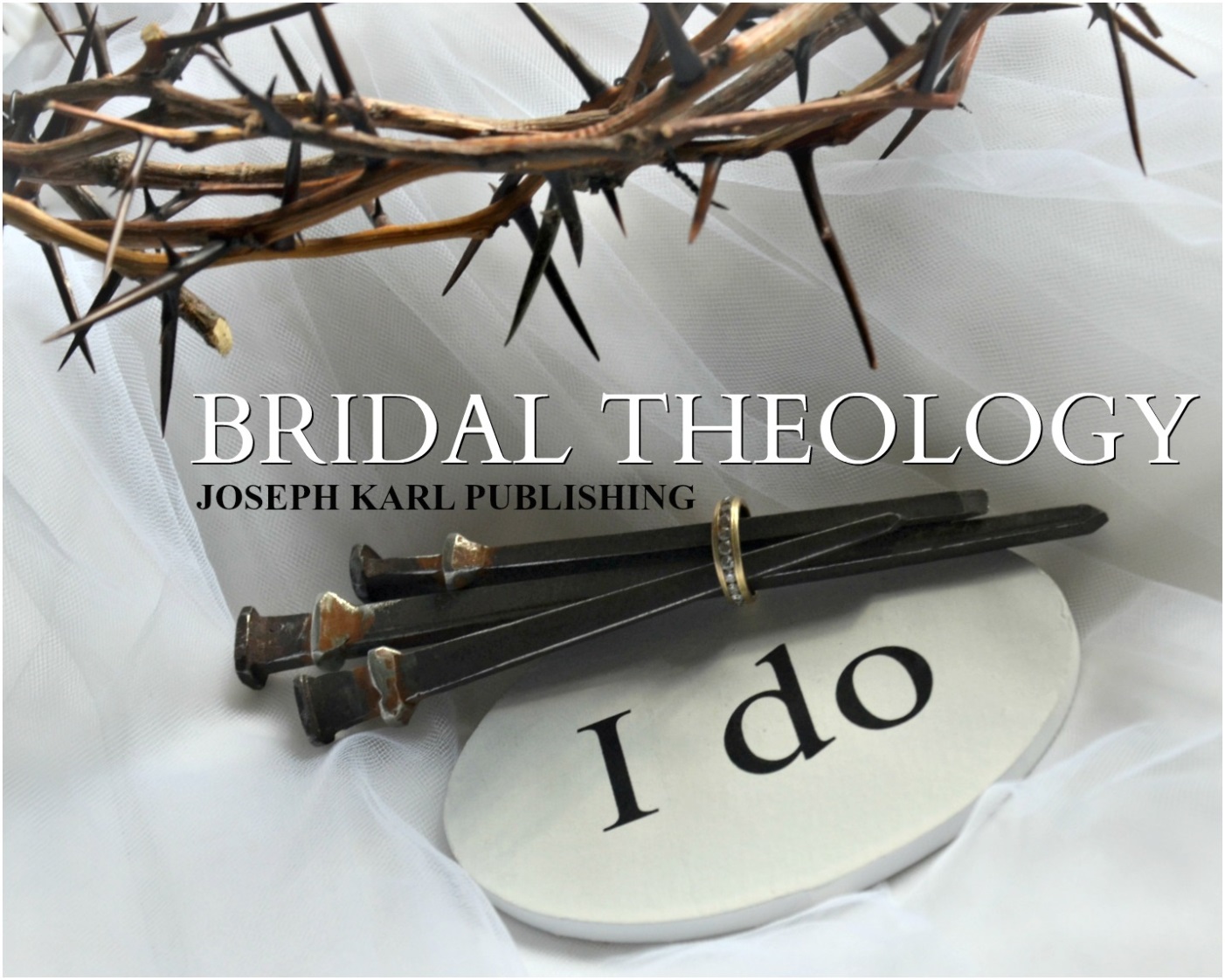 Michele Bondi BottesiBACK COVERWhat Divine Bridegroom wears not a bow tie for His wedding but a roman collar, outfits His beloved in the miraculous, owns the universe, invites everyone, serves milk, liberates the oppressed, and requests that His beloved to take on His likeness and “alleviate Mytorments”?What Good Shepherd becomes a prisoner for His people,leads consecrated souls who surrender themselves and give up all to care for His flock, provides everyone with a Holy Apostolate of Reparation and a mystical gold ring to go along with it? What lavishly loving Lord combines time, craves us, feeds and sustains us, weds us, is unified with us, creates through us, and longs tremendously for our love in return?
A Three-in-One King of all kings, our Triune God, and the Love of our eternal lives, Whose extravagant love and mercy are absolutely unfathomable, limitless, and always available to all without exception.Our Redeemer has come again to save us; in fact, He never left us. All we have to do is listen to Him and do what He says.Wedding Theology for Every Soul explores the mystery of our relathionship to and union with Almighty God our Father through Jesus by immersing readers into the School of the Divine Soul of our Savior, the  innocent King Who imprisons Himself and allows the guilty to go free as He lavishly pays His people with His own adorable Flesh and Blood at the site of our Redemption on Mount Calvary in the presence of His most holy Mother, the Mediatrix of all Graces and the one who has the answer to your question, “How do I alleviate Christ’s torments?” But first, you must obtain the key.“To fall in love with God is the greatest romance; to seek Him the greatest adventure; to find Him, the greatest human achievement.”  ~ Saint AugustineCONTENTSPart 1 ~ Alleviating Christ’s Torments1 Wedding Theology, Christology, Mariology, and Demonology on the Great Feast of Jesus’ Divine Mercy in Our Souls2 The New Bridal Veil, the Tri-Colored Rainbow, and the Three Christocentric Marian Devotions in One3The Scalloped Nails, Defiance, the Work of Reparation, and Our Crucified Carpenter King4 “Alleviate My Torments”5 Alleviating Christ’s Torments Alleviates Our Torments6 O Heavenly Host!7 Holy SilencePart 2 ~ Profoundly Catholic Search and Rescue8 Prisoners of Divine Love9 Wounds of Destruction and Wounds of Restoration:the Lances and the Golden Arrows 10 A Rescue with Nets Constructed of Total Trust in God11 A Spectacular Rescue Operation for Those Who Sell Their Souls to the Devil and for So Little12 The One With Whom We Have Such Close Ties13 All for One and One for All14 He Makes it Up to UsPart 3 ~ Restoring A Proper Sense of Holy Fear and Reverence for Almighty God 15 Unified with Jesus Just Prior to His Death on the Cross16 The Great Big Tower of Light17 Debauchery, Idolatry, Defiance, and the Miraculous Poisonous Wedding Banquet18 The Taste of Reparation19 Condemned Prisoner for the Sake of All20  “Adore My Will”21  Jesus’ Iimprisoned Sacred Heart, the Last Supper, And Our LiberationPart 4 ~  The School of Sacrificial Love22  The School of Sacrificial Love within the Divine Soul of Our Redeemer23  Celebrating the Holy Sacrifice of the Mass as Christ’s Spouse24  Exiled!25 Celebrating the Holy Sacrifice of the Mass’as a Fisher of Men26 Shepherds in Wolves' Clothing, the Sheep, the Lamb, and the Miraculous Devotion27 The Wedding Kneeler on the FloorPart 5 ~ Your Holy Apostolate of Reparation28  The Wounded Wedding Guests29  A Holy Mass of Contrition at the Pillar and the Flaming Golden Arrows30 His Wedding to a Stone31  Wedded to Christ Outfitted in His Martyrdom32  “Come, Follow Me”33 A New Dream and a Morning Offering34 Three Crowns of Thorns and the Perpetual ElevationPart 6 ~  Divine Union at the Pillar35 Your Wedding to Our Heavenly King and His Divided Unity36 Moral Suffering and the Vows at Today’s Second Wedding37  The Work of Reparation, Perpetual Adoration by Projection, and a Wedding at the Pillar38 “Outfit Me in Your Sacraments”39  A Sacramental Confession of Reparation at the Pillar40  The Birth of Sacrificial Love and His Teaching at the Pillar41  His Wounds are Our MeritsPart 7 ~ Spiritual Warfare42  The Anointing of the Sick Between Two Weddings to Our King and His Mission at the Pillar43  Making Satisfaction for the Malice of Men44  “Immerse Me in Your Humility”45  Making Satisfaction for the Malice of Men46 A Double Wedding to the King at a Diamond Mineon Mount Calvary47  “Do You Trust Me?”48ConclusionAcknowledgementsContents ListLessons Beginning Divine Mercy Sunday 2015PART I ALLEVIATING CHRIST’S TORMENTS1  Wedding Theology, Christology, Mariology, and Demonology on the Great Feast of Jesus’ Divine Mercy in Our Souls2 The New Bridal Veil, the Tri-Colored Rainbow, and the Three Christocentric Marian Devotions in One3 The Scalloped Nails, Defiance, the Work of Reparation, and Our Crucified Carpenter King  4 “Alleviate My Torments”5 Alleviating Christ’s Torments Alleviates Our Torments6 O Heavenly Host!7 Holy SilencePART 2 PROFOUNDLY CATHOLIC SEARCH AND RESCUE8 Prisoners of Divine Love9 A Rescue with Nets Constructed of Total Trust in God10 Wounds of Destruction and Wounds of Restoration:the Lances and the Golden Arrows 11 A Spectacular Rescue Operation for Those Who Haave and Are Selling Their Souls to the Devil and for So Little12 The One With Whom We Have Such Close Ties13 All for One and One for All14 He Makes it Up to UsPART 3  RESTORING A PROPER SENSE OF HOLY FEAR AND REVERENCE FOR ALMIGHTY GOD15 Unified with Jesus Just Prior to His Death on the Cross16 The Great Big Tower of Light17 Debauchery, Idolatry, Defiance, and the Miraculous Poisonous Wedding Banquet18  The Taste of Reparation19 Condemned Prisoner for the Sake of All20 “Adore My Will”21 Jesus’ Imprisoned Sacred Heart, the Last Supper, and Our LiberationPART 4  THE SCHOOL OF SACRIFICIAL LOVE22  The School of Sacrificial Love within the Divine Soul of Our Redeemer23  Celebrating the Holy Sacrifice of the Mass as Christ’s Spouse24 Exiled!25 Celebrating the Holy Sacrifice of the Mass’as a Fisher of Men26 Shepherds in Wolves’ Clothing, the Sheep, the Lamb, and the Miraculous Devotion27 The Wedding Kneeler on the FloorPART 5  YOUR HOLY APOSTOLATE OF REPARATION28  The Wounded Wedding Guests29  A Holy Mass of Contrition at the Pillar and the Flaming Golden Arrows30 His Wedding to a Stone31  Wedded to Christ Outfitted in His Martyrdom32  “Come, Follow Me”33 A New Dream and a Morning Offering34 Three Crowns of Thorns and the Perpetual ElevationPART 6  DIVINE UNION AT THE PILLAR35 Your Wedding to Our Heavenly King and His Divided Unity36 Moral Suffering and the Vows at Today’s Second Wedding37  The Work of Reparation, Perpetual Adoration by Projection, and a Wedding at the Pillar38 “Outfit Me in Your Sacraments”39  A Sacramental Confession of Reparation at the Pillar40  The Birth of Sacrificial Love and His Teaching at the Pillar41  His Wounds are Our MeritsPART 7 SPIRITUAL WARFARE42  The Anointing of the Sick Between Two Weddings to Our King and His Mission at the Pillar43  Making Satisfaction for the Malice of Men44  “Immerse Me in Your Humility”45  Making Satisfaction for the Malice of Men46 A Double Wedding to the King at a Diamond Mineon Mount Calvary47  “Do You Trust Me?”48CONCLUSIONAudio/Video Productions ListPART I  ALLEVIATING CHRIST’S TORMENTS1/175  Wedding Theology, Christology, Mariology, and Demonology on the Great Feast of Jesus’ Divine Mercy in Our Souls2 The New Bridal Veil, the Tri-Colored Rainbow, and the Three Christocentric Marian Devotions in OneA/V 3 The Scalloped Nails, Defiance, the Work of Reparation, and Our Crucified Carpenter King  4 “Alleviate My Torments”A/V 5 Alleviating Christ’s Torments Alleviates Our TormentsA/V 6 O Heavenly Host!A/V 7 Holy SilencePART 2  PROFOUNDLY CATHOLIC SEARCH AND RESCUEA/V 8 Prisoners of Divine Love9 A Rescue with Nets Constructed of Total Trust in GodA  10 Wounds of Destruction and Wounds of Restoration:the Lances and the Golden Arrows 11 A Spectacular Rescue Operation for Those Who Haave and Are Selling Their Souls to the Devil and for So Little12 The One With Whom We Have Such Close TiesA  13 All for One and One for All14 He Makes it Up to UsPART 3  RESTORING A PROPER SENSE OF HOLY FEAR AND REVERENCE FOR ALMIGHTY GOD15 Unified with Jesus Just Prior to His Death on the Cross16 The Great Big Tower of Light17 Debauchery, Idolatry, Defiance, and the Miraculous Poisonous Wedding Banquet18  The Taste of ReparationA/V 19 Condemned Prisoner for the Sake of AllA/V 20 “Adore My Will”21 Jesus’ Imprisoned Sacred Heart, the Last Supper, and Our LiberationPART 4  THE SCHOOL OF SACRIFICIAL LOVEA/V 22  The School of Sacrificial Love within the Divine Soul of Our RedeemerA/V  23  Celebrating the Holy Sacrifice of the Mass as Christ’s SpouseA/V  24 Exiled! A/V  25 Celebrating the Holy Sacrifice of the Mass’as a Fisher of MenA   26 Shepherds in Wolves’ Clothing, the Sheep, the Lamb, and the Miraculous DevotionA/V   27 The Wedding Kneeler on the Floor  PART 5  YOUR HOLY APOSTOLATE OF REPARATIONA     28 The Wounded Wedding Guests  29  A Holy Mass of Contrition at the Pillar and the Flaming Golden Arrows30 His Wedding to a Stone31  Wedded to Christ Outfitted in His Martyrdom32  “Come, Follow Me”33 A New Dream and a Morning Offering34 Three Crowns of Thorns and the Perpetual ElevationPART 6  DIVINE UNION AT THE PILLAR35 Your Wedding to Our Heavenly King and His Divided Unity36 Moral Suffering and the Vows at Today’s Second Wedding37  The Work of Reparation, Perpetual Adoration by Projection, and a Wedding at the Pillar38 “Outfit Me in Your Sacraments”39  A Sacramental Confession of Reparation at the Pillar40  The Birth of Sacrificial Love and His Teaching at the Pillar41  His Wounds are Our MeritsPART 7 SPIRITUAL WARFARE42  The Anointing of the Sick Between Two Weddings to Our King and His Mission at the Pillar43  Making Satisfaction for the Malice of Men44  “Immerse Me in Your Humility”45  Making Satisfaction for the Malice of Men46 A Double Wedding to the King at a Diamond Mineon Mount Calvary47  “Do You Trust Me?”48CONCLUSIONINTRODUCTIONLessons began April 12, 2015and ended June 8, 2015.Wedding Theology, also referred to as Bridal Theology,
explores the soul's relationship and union with God
through the Real Presence of Jesus in the Blessed Sacrament,
the greatest Source of grace we have on earth.DEDICATIONPART IALLEVIATING CHRIST’S TORMENTS175  Wedding Theology, Christology, Mariology, and Demonology on the Great Feast of Jesus’ Divine Mercy in Our Souls173 The New Bridal Veil, the Tri-Colored Rainbow, and the Three Christocentric Marian Devotions in One174 The Scalloped Nails, Defiance, the Work of Reparation, and Our Crucified Carpenter King 176 “Alleviate My Torments”177 How to Alleviate His Torments178 O Heavenly Host!179 Holy Silence180 Prisoners of Divine Love1 Wedding Theology, Christology, Mariology, and Demonology on the Great Feast of Jesus' Divine MercyWhat Divine and Sovereign Carpenter King weds His beloved twice in the same weekend, wears a veil during the wedding, has Holy Innocents dressed in gold as attendants, places the gold rings in a silver plate instead of on a pillow, invites everyone, serves milk, and then provides another silver plate with a very special function as a wedding present for having trusted in Him?What Divine Bridegroom brings a rainbow into the church (guess what it looks like) and delights in a great flood at His own wedding, outfits His beloved in the miraculous, owns the universe, and loves us extravagantly beyond anything we can imagine?What Sovereign King promises to liberate the oppressed at His wedding, invites everyone, is building a boat, uses all His guests as bridges, and invites His betrothed to take on His likeness?What Sovereign King becomes a prisoner for His people, sheds tears at His wedding, and invites the treasonous to be His special guests?

What Good Shepherd creates souls consecrated to Himself who surrender themselves to this King and give up all to care for His flock? 

What lavishly loving Lord combines time, craves us, feeds and sustains us, weds us, is unified with us, creates through us, and longs for our love in return?What greatest Love of all hands His beloved over on their wedding night to His enemy, prior to their next wedding, and allows Lucifer to show his personal thanks all night for one's service in the Lord's vineyard? SALUTE!!

The Three-in-One King, our Triune God, the King of all Kings and Love of our eternal lives, whose love and mercy are absolutely unfathomable, limitless and are always available to all, without exception.Love Him and honor Him, all the moments of forever.
Our Sovereign Savior King has come again to save us; in fact, He never left us. All we have to do is listen to Him and do what He says.One incredible week's worth of lessons absolutely loaded with DIVINE MERCY, for you.    "Never run from the Cross. Never." ~ Servant of God, Father John A. Hardon, S.J.
EASTER SUNDAY NIGHT

Following Holy Mass, as soon as you step out of the church into the vestibule, the devil begins letting you have it.  So much shouting, and for the next week Almighty God allows him to vent a lot more rage.  A lot more.

DURING THE WEEKTUESDAY EVENING BEFORE THE DEVOTION TO THE HOLY FACE IN YOUR ROOM

Tonight, Jesus suddenly appears to you and He is so beaten, so rejected, and is suffering tremendously.

You are shown this as an image in reverse, the opposite of Jesus' having come to you in 2012 when you were suffering intensely for the express purpose of proposing to you.

Now Jesus has come to you suffering intensely, and desires that you want to marry Him. 

TUESDAY NIGHT

You spend another night in the company of the great masquerader who propositions you, the spiritual opposite of our Lord's beautiful proposal.  Lucifer also shows you all the people he hates and mocks all of you.  He is absolutely relentless and likes to sing the same old songs.

His newest song, repeated again tonight, is that he has marked the Lord's and the Blessed Mother's Catholic Special Forces for extermination. 
Toward morning, you are shown that there is now a little girl who has been born from your union with God and fed with your own body in imitation of Christ and nurtured with your suffering in union with Christ's.  

She is growing very rapidly, even faster than the little boy who is her big brother.
Jesus, who is this little girl?

You then make reparation in union with Jesus until He allows you to arise and begin your day. 

HOLY HOURS IN CHURCH
Coming soon. 
BEFORE THE DEVOTION TO THE HOLY FACE THURSDAY NIGHT
Coming soon. 
A FRIDAY MORNING OF REPARATION UNIFIED WITH JESUS

Coming soon.  
A FRIDAY MORNING OFFERING BEFORE THE DEVOTION TO THE HOLY FACE OF JESUS
 You pray in union with Jesus for people who suffered throughout history, for people through all time as if all exist at the same time.
Our Lord has had you miss Holy Mass for five days;  Jesus presents you with Holy Communion from His Sacred Heart; the intinction cup holds His Precious Blood and on the gold plate rests round, white Sacred Hosts with scalloped edges. 
You offer Him five days of reparation and five intense nights spent in the company of Lucifer prior to the great Feast of His Divine Mercy.

A FRIDAY AFTERNOON HOLY HOUR IN CHURCH

Coming soon.

FRIDAY EVENING BEFORE THE HOLY FACE DEVOTION ~ ADORATION

The Sacred Host before you in the scalloped monstrance is weeping.  You ask Jesus to stop crying and He does.  This makes your heart glad.

Then, drops begin flowing from the Sacred Host as before but Jesus tells you that they are not tears of sorrow. They are tears borne of Love's great longing to be loved in return.  They represent a flood of graces that is coming to us from Jesus.SATURDAY WHILE AT WORK DURING THE DAY

After a typical night with the demon in his dungeon and another morning of reparation with Jesus, you are allowed to get up rather early which brings you great joy.  That afternoon while working in a mystical carpenter's shop in our Carpenter King's company on His assignments, you taste more milk.

SATURDAY AFTERNOON BEFORE THE DEVOTION TO THE HOLY FACE OF JESUS

You lay on your back on the ground before the Lord's devotion because you are having such great difficulty moving and are very sore.

All of a sudden, you find yourself unified with Jesus who is laying on the ground on His shredded back after having been scourged at the pillar.   What a very profound and deeply moving moment of Divine intimacy with our lavishly loving Lord.

SATURDAY EVENING'S TRIDENTINE HOLY MASS: UNFORGETTABLE

Our Lord outfits His beloved in His light for each soul's wedding to Christ.

You are also outfitted again in the majestic white wedding gown representing Christ's Bride, His Catholic Church.  Again on this day, you see that the train and the veil are incredibly long, which indicates the incredible far-reaching effects of God's Work of Reparation to the Holy Face of Jesus. 

Our Savior just keeps coming and coming and coming and coming to save us.  He has come again as our Sovereign King and the irrefutable leader of His Catholic Church and is restoring His desecrated Church, His desecrated Sacred Priesthood, and his desecrated people by personally restoring things to their proper order.

He has provided us with what we need to accomplish God's will, with the tools that are necessary:  His very own Flesh and Blood, the greatest Source of grace we have on earth, which are to be received frequently through the Sacraments He instituted for our sake; perpetual Eucharistic adoration; God's Work of Reparation to the Holy Face of Jesus; and proper Catholic education.  

Everything proceeds according to how the Real Presence of Jesus in the Blessed Sacrament is treated within His Catholic Churches, by us.

How we treat Him is how we treat one another.  

Jesus is not asking us to acquire more money.  God wants us to behave properly, love sacrificially, and spend ourselves completely in imitation of Christ and His most holy Mother. 

The Holy Innocents follow behind you as you wed your soul to Christ and are unified with Him while making another Holy Communion of Adoration, Reparation, and Restoration, in two long lines to the left and to the right of the great train and veil.  They are carrying it so that you may proceed.

One of the Holy Innocents carries a 25th anniversary silver plate and on it rests two gold rings representing eternal fidelity and also God's Work of Reparation to the Holy Face of Jesus, for the sake of all.  

What a wedding!

A CATHOLIC TO THE CORE DIVINE MERCY SUNDAY

Guess how the church is already mystically decorated. Just guess.

OVERNIGHT

The devil absolutely lets you have it throughout the night, the most all week, and the night is spent in his unpleasant company and is very bitter.

By morning you can hardly move and there is something wrong with your knee which makes walking difficult.  Once again you find yourself at risk of falling.   

A DIVINE MERCY SUNDAY MORNING OF REPARATION

Jesus has you make reparation throughout the morning in union with Him as you pray the Divine Mercy Chaplet together, incorporating our Savior's Divine Mercy, His Sacred Heart, and the Devotion to His Holy Face into the chaplet prayers while offering Almighty God our Father all your reparation and a complete offering of self.

With so much difficulty moving, you miss Holy Mass ending with the Chaplet of Divine Mercy and Benediction but thanks be to God, there will be an evening Holy Mass.

Jesus has you remain in your domestic chapel through the afternoon on this very beautiful day;  several hours before Holy Mass while before the Devotion to His Holy Face in your living room, you once again begin tasting milk which is strictly forbidden from your diet.   

MORE MEN

As you make dinner you have Christmas music playing on your computer and all of a sudden the screen fills with images of very handsome, single men!

They are so beautiful, Lucifer, but my heart and soul belong to Jesus.  

PRIOR TO HOLY MASS THAT EVENING

You make your customary offering and offer to the Holy Innocents who are once again mystically present your reparation.  Once this offering is placed onto the silver plate one of the children is holding, your works of reparation immediately transform into fish.

Jesus comes to you and you speak to Him about the intentions you are placing in the silver plate that mystically and perpetually rests on the altar, and on this wedding day as you speak with Him, you touch His long hair.  What Divine generosity to allow His creatures such incredibly familiarity with the Love of our eternal lives!

He wants each one of us to know Him intimately. 

HOLY MASS

Jesus is once again mystically present before all crucified on the Cross at the altar, and you see His Precious Blood flowing from the wound in His Side along with the blood shed by all those through history in imitation of Christ.

Jesus' tears become visible now as tears of blood, and Jesus is visible before you on the Cross as a great flood of blood, and from His Sacred Heart a flood of blood and water, a flood of superabundant graces.

The rainbow our Lord said would be in the church, a sign of His promise to mankind, becomes visible and the color bands are red and white, symbolizing baptism and the Blessed Sacrament.

"The two rays, red and white, from the Divine Mercy image denote Blood and Water. The pale ray stands for the water that makes souls righteous. The red ray stands for the Blood which is the life of souls ... These two rays issued forth from the very depths of My tender mercy when my agonized Heart was opened by a lance on the Cross." ~ Saint Faustina, Diary, 299

Holy Innocent ring bearers appear in the back of the church at the center, holding silver plates that have two gold rings each on them.  

THE IDENTITY OF THE NEW LITTLE GIRL IS REVEALED

Jesus informs you that the little girl who had been born through you and nourished with your body, with your blood and milk, represents the three Christocentric Marian Devotions in One that surpasses all others, the Devotion to the Holy Face of Jesus which also includes the Devotion to His Divine Mercy and to His Sacred Heart.  This little girl is the little sister of the young boy who represents Almighty God's Work of Reparation to the Holy Face of Jesus, and she is growing very rapidly.

She is growing rapidly by God's power, because she is sustained by the Blessed Sacrament, by Jesus' very own Sacred Body and Precious Blood, the greatest Sources of grace we have on earth.

THE PRAYER INTENTIONS

During the prayer intentions, more Holy Innocents come to you and begin outfitting you in your bridal attire for your wedding to Jesus during Holy Communion.  The bridal veil they have brought is not white, it is red and white like the rays, like the blood and water coming from Christ's side.  They affix this magnificent veil to your crown of thorns.

What a wedding! 

THE OFFERTORY

Jesus follows the procession bringing up the gifts in last place, veiled in blood for every soul's wedding to its Savior, surrounded by the Holy Innocents who carry on silver plates all the works of reparation offered by the people which have transformed into silver fish and appear as a great many wedding presents.

Our Savior steps off the Way of the Cross to take His place behind the altar for the consecration offered in union with His devout celebrant, who is crowned with thorns also.
THE CONSECRATION

During the consecration of the bread into the Sacred Body of Jesus, the round white Sacred Hosts sheds tears but they are tears of joy which turn to tears of blood which fall onto the mystical silver plate on the altar which contain your silver anniversary prayer intentions inspired by your Divine Bridegroom and Love of your eternal life, becoming visible as Priceless Pearls of Great Price.

You see that the Holy Innocents have placed the silver plates containing the reparation which has transformed into silver fish, into precious, priceless, and immortal souls in need of God's graces, underneath the Cross of Jesus mystically crucified before all.

During the consecration of the wine into Jesus' Precious Blood, His Precious Blood and Water fall from His Sacred Body onto all the fish in the silver plates and the drops are visible as Priceless Pearls of Great Price.

THE LORD'S PRAYER

Just prior to praying to Almighty God, you see that light is pouring from the Sacred Wounds all over our Lord's adorable Body on the Cross.

What a sight!

HOLY COMMUNION

You make another Holy Communion of adoration, reparation, and restoration following an incredible week and are wed to, fed and sustained by, and unified with Jesus' Sacred Body, Precious Blood, Soul, and Divinity.

Truly, we are loved and valued by God beyond measure. 

"REMAIN"

You remain after Holy Mass concludes to make a proper thanksgiving and properly adore our Lord during the sacred fifteen minutes of Divine union and creation with our Savior, who presents Himself reigning within you on your tongue as milk.

You wonder if there will be a final surprise.

A Holy Innocent approaches you and taps you on the shoulder, and points toward the center isle at the back of the church.

Laying there is the biggest fish you have ever seen.  It is as wide as the isle itself, and much longer than it is wide.

What a catch!
A MONDAY MORNING OFFERING BEFORE THE DEVOTION TO THE HOLY FACE OF JESUS

That huge fish is laying right in front of you, between the wedding kneeler and the miraculous Devotion to the Holy Face of Jesus.  

2 THE NEW BRIDAL VEIL, THE TRI-COLORED RAINBOW,AND THE THREE CHRISTOCENTRIC MARIAN DEVOTIONS IN ONEWhat a wedding! What Divine Carpenter King wears not a bow tie for His wedding but a roman collar and asks for nothing from His beloved, which actually means He wants everything?  Christ's Catholic Church, His restoration, His most holy Mother, adoration, the new bridal veil, another rainbow, more Holy Innocents, more silver plates, more demons, more vomit, the powerful new sword, God's throne and His eternal reign, more milk, vices, virtues, another big catch, and a massive search and rescue operation of epic proportions:  anyone who thinks that God doesn't hear the cries of His people hasn't seen anything, NOT YET.“Have a great love for Jesus in his divine Sacrament of Love;that is the divine oasis of the desert.It is the heavenly manna of the traveler.It is the Holy Ark. It is the life and Paradise of love on earth.”~ Saint Pierre Julien Eymard, To the Children of Mary, November 21, 1851 THE HOLY SACRIFICE OF THE MASS ON THIS MONDAYWedding Theology imagery that had been presented before by our Lord is visible once again before you today.  In fact, there may be a new Bridal/Wedding Theology book coming. 

The center isle, the Way of the Cross and the way to God and to heaven through Jesus, is carpeted with the crimson blood of our sacrificially loving King, with the Precious Blood of the Divine Bridegroom of every soul. Jesus wears not a bow tie for your wedding to Him but a roman collar.  Our King has become a prisoner for His people and asks for nothing as a wedding present, meaning your nothingness in its entirety so that He can provide you with everything.  The new sword representing total trust in God is standing up at the altar and it has an eternal flame burning in the handle which represents Jesus, the Light of the World, Who remains with us always in the great Sacrament of Sacrificial Love.THE THREE CHRISTOCENTRIC MARIAN DEVOTIONS IN ONE THAT SURPASSES ALL OTHER DEVOTIONSThe Holy Innocents begin outfitting you in the majestic white wedding gown representing Christ's Bride, His Catholic Church, and the veil.  Today, there is a new veil and it is different from the one you were outfitted in yesterday on the Feast of Jesus' Divine Mercy. Then you see something with your heart, meaning you know it is there but cannot see the details visually, it is more an intellectual presentation than a visual one.  That leads to a conversation with Jesus about the veil and the rainbow, and you ask Him how they are different now that He has revealed His three Christocentric Marian Devotions in One, which He said surpasses all other devotions, and includes the devotions to Jesus' Holy Face, to His Sacred Heart, and to His Divine Mercy. Jesus delights in the details, and wants you to guess. Before long He reveals that today the rainbow and the new veil are both tri-colored.

Just as with the Divine Mercy image, the colors are red representing His Precious Blood (the Eucharist) and white/clear representing restoration.The third color in the rainbow and the veil is blue, representing this three-in-one devotion as being Marian, representing the Blessed Mother as Mediatrix of all Graces, and also representing the ocean which contains the fish representing precious, priceless, and immortal souls most in need of God's saving grace. THE OFFERTORYOnce again today, small, black, and very ugly demons are ushered into the church by the Holy Innocents and are led up the center isle toward the altar.  What a sight!All of a sudden, the demons begin vomiting like they did on Holy Thursday during the Holy Mass of the Lord's Supper during the washing of the feet.

Today, the demons vomit right onto the silver plates that each of the Holy Innocents are holding next to them.  You see the demons are vomiting vices, ropes and chains and other bindings, human hearts and consciences, human pride, unhealed injuries, and unrepentance onto the silver plates prior to being ushered back to hell, defeated, through the mystical pathway at the foot of Christ's Cross there on Mount Calvary. The Holy Innocents then place all of these things into the other mystical hole in the ground at the foot of Christ's Cross there at the altar, the one that leads to an ocean of God's mercy. You are told that during Holy Communion and while making your thanksgiving afterwards, all these things surrendered by the demons will be raised in fishing nets after being cleansed and restored in an ocean of God's mercy containing the Precious Blood of Jesus.  Injuries of heart and soul will be healed, bindings to sin will be broken, consciences will be awakened, hearts softened, vices will be turned into virtue, and precious, priceless, and immortal souls will be sanctified and saved, thanks be to God and His most holy Mother!
THE CONSECRATION"Jesus in the Blessed Sacrament is the Living Heart of each of our parishes." ~ Pope Paul VI HOLY COMMUNIONYou approach the altar outfitted mystically in two ways concurrently: in the majestic white wedding gown and the new tri-colored veil, and also as our Beggar King during His Sacred Passion.  This is how you make another Holy Communion of Adoration, Reparation, and Restoration as many fishing nets are drawn from an ocean of God's mercy.
Freedom!  Victory. Jesus presents His Precious Blood reigning on His throne within you, His Real Presence reposing on your tongue, as milk once again today. Jesus, reign within me forever!"REMAIN"You remain after Holy Mass concludes to make a proper thanksgiving, adore our Jesus, and kiss His Holy Face over and over and over and over in holy silence during the sacred fifteen minutes of union with our Savior, High Priest, and Sovereign Divine Carpenter King. 3 THE SCALLOPED NAILS, DEFIANCE, THE WORK OF REPARATION, AND OUR CRUCIFIED CARPENTER KINGAnother lesson that's Catholic to the Core, just like you.IN THE MORNING BEFORE THE DEVOTION TO THE HOLY FACE OF JESUSPrior to leaving for the church you lay on the wood floor on your sore back, while having such great difficulty moving there before the Lord's devotion in your living room.All of a sudden your find yourself unified with Jesus as He is being nailed to the Cross.This experience cannot be adequately described and shared in words, that any person let alone Jesus, the Author of Sacrificial Love, would be nailed to anything. May we nail ourselves to Christ with as much conviction, abandonment, love, mercy, and gratitude as we can in imitation of our Savior and His most holy Mother, Who submitted to Almighty God’s will completely with unfathomable compassion and courage to redeem us all. May we submit to God's authority over us with at least as much zeal as Christ's persecutors had hatred when they nailed Him to a Cross with tremendous malice, defiance, arrogance, and violence.   How often that still happens to Him in our time within His own Catholic parishes.PRIOR TO HOLY MASS After properly greeting our Lord, His most holy Mother, and the occupants of heaven, you make your customary offering to God unified with the infinite merits of the Holy Sacrifice of the Mass and the Holy Face of our Redeemer, then also include your admiration. EUCHARISTIC ADORATION PRIOR TO HOLY MASSAs Eucharistic Adoration continues, you are shown that the Sacred Host visible through the luna (glass) inside the monstrance is impaled with a nail. This nail, representing man’s defiance, has a round head with scalloped edging.  This nail represents Christ’s disobedient Catholic parishes.What a sight!HOLY MASS Then you ask Jesus more about the colors representing Almighty God’s Work of Reparation to His Holy Face.  Yesterday you were presented with a new mystical tri-colored wedding veil and also were shown the tri-colored mystical rainbow in church which signifies God’s promise never to again destroy sinful man by water. Instead, our Jesus has come again to save us.  In fact, He never left us, and a great flood of graces is coming.  You can’t imagine a representation of Jesus crucified on the Cross with blue rays coming from His Sacred Heart along with the red and white/clear rays.Jesus then explains that the symbolic rays coming from His Sacred Heart which represent His Precious Blood and Water are red and white/clear, then shows you the three rays of red, white/clear, and blue representing Almighty God’s Work of Reparation to His Holy Face coming from the hands of His most holy Mother, the Mediatrix (mediator or intercessor for us) of God's graces.Remember, the Work of Reparation to the Holy Face of Jesus pairs making vital reparation with three Christocentric Devotions in One that according to our Redeemer surpasses all other devotions and includes the Devotions to His Holy Face, His Sacred Heart, and His Divine Mercy. You are encouraged to pray the Golden Arrow Prayer because our Lord has something to show you. Just as Sr. Mary of St. Peter was shown by Jesus that when this prayer is said with devotion, torrents of graces stream from His Sacred Heart for the conversion of sinners, while launching a Golden Arrow you see before you torrents of graces streaming from Jesus’ Sacred Heart through the hands of His most holy Mother which are then represented as rays of red, white/clear, and blue. Truly, we are loved and valued by God and His most holy Mother beyond measure. THE CONSECRATIONAs the celebrant elevates the white Sacred Host you see the Real Presence of Jesus is impaled with a nail representing mankind’s defiance.  The round head on the nail is surrounded with scalloped edging. As the celebrant elevates the chalice filled with Christ’s Precious Blood, our Lord and His most holy Mother inspire you to place all defiant and treasonous Catholic parishes, represented by nails with round scalloped heads, into the chalice and submerge them in the restorative adorable Blood of our Savior. As each Catholic parish is properly restored, others will follow their example,thanks be to God and His most holy Mother. THE LORD'S PRAYER As everyone prays the Lord’s Prayer together as one, this powerful prayer to Almighty God our Father is presented to you as a powerful nail that is the spiritual opposite of the devil’s nail of defiance.   This prayer of petition and submission to our Creator is a tremendous weapon of mass salvation because adhering to its meaning, obeying God, respecting His authority, and submitting to His most perfect will places things in or restores things to their proper order.A great many things are destructively out of order in our time because humanity has become colossally defiant toward God. When we pray the "Our Father," we nail ourselves to Christ on the Cross and are unified with Him and His salvific mission, two having become One through the power of God’s sacrificial love so generously available to us in the Blessed Sacrament, which is to be received often and in the state of grace.  HOLY COMMUNIONYou are once again outfitted in the majestic wedding ensemble including the white gown and tri-colored veil representing Christ’s Bride, His Catholic Church, and then make another Holy Communion of Adoration, Reparation, and Restoration. You are unified with the Sacred Body and Precious Blood of our Savior which now reigns within you on your tongue.  While returning to your place in church it is revealed to you that the Sacred Host is impaled with three nails, each one representing submission to a member of the Blessed Trinity.Your Divine Bridegroom's Precious Blood is dripping from the impaled Sacred Host, which once again is presented to you and actually tastes like milk. “REMAIN”"The single greatest need in the world today is the practice of prayer before the Blessed Sacrament.”  ~ Servant of God, Father John A. Hardon, S.J.You remain in holy silence and adore our Lord while making a proper thanksgiving during the sacred fifteen minutes of Divine union with Jesus.MOTHERS, MILK, AND MIRACLESJesus' adorable Sacred Body is removed from the Cross and placed into your arms again today by His most holy Mother as if He was the newborn Infant in Bethlehem. To save us from our defiance, Jesus consented to ransom us by paying with His own life and by spending all of His adorable Blood after His Sacred Body and Precious Blood had been sustained, nurtured, and prepared for His salvific mission at its beginning with the milk from the body of His most holy Mother, the Mediatrix of all Graces.O let us come, remain, and properly adore Him, Christ our Lord!4“ALLEVIATE MY TORMENTS”A very powerful lesson that began with a request from Jesus during the Holy Sacrifice of the Mass to "alleviate My torments" and concluded the next day. Be immersed in the Divine Soul of our innocent King, Who imprisons Himself while allowing the guilty to go free as He lavishly pays His people with His own adorable Blood at the site of our Redemption on Mount Calvary in the presence of His most holy Mother, the Mediatrix of all Graces who has the answer to your question, “How do I alleviate His torments?” But first, you must obtain the key.“To fall in love with God is the greatest romance; to seek Him the greatest adventure; to find Him, the greatest human achievement.”  ~ Saint Augustine
WHILE ON YOUR WAY TO CHURCH THAT MORNING FOR HOLY MASSAs you are driving to the church, already having asked our Lord to immerse you in the Mystery of His sacrificial love, Jesus inspires you to ask Him to immerse you into the depths of His Soul.What a moment.  Yesterday during Holy Mass, our Redeemer ask you to "alleviate My torments," meaning relieve His severe mental and physical suffering. Today our Savior tells you that in order to understand and alleviate His torments, you must first penetrate into His very Soul. Jesus, immerse me into the depths of Your Soul. PRIOR TO HOLY MASSYou make your customary offering to God after properly greeting and adoring Him during Eucharistic Adoration. I offer the infinite merits of the Holy Sacrifice of the Mass unified with the infinite merits of the Holy Face of Jesus and my entire self including the only two things I own, all the love in my heart and my free will, to God through the chaste and loving hearts and hands of Jesus, the Blessed Mother, Saint Joseph, all the Saints, Martyrs, Holy Innocents, and the Holy Angels for the greater honor and glory of the Blessed Trinity and for the sanctification and eternal salvation of all.  You then ask our Lord to immerse you into His Soul and ask the Blessed Mother how to alleviate Jesus' torments.  HOLY MASSOne of the Holy Innocents mystically appears and is holding a silver plate on which you are to place your works of reparation from the past day.  You see that resting on the plate is a key and it is for you.The key is to be used to enter into the depths of the Soul of our Redeemer.The key is obtained by surrendering one's will to God completely. You are to present this key to Jesus when receiving Him during Holy Communion today at the foot of His Cross on Mount Calvary and while unified with Him completely and immersed in His Soul, the Blessed Mother will tell you how to alleviate the torments of her Divine Son. THE CONSECRATIONJesus is mystically visible crucified on the Cross at the altar, and keys are pouring from His pierced Sacred Heart onto the floor.  A great many keys fall as you take this sight in with great wonder.  During the consecration of the bread into the Sacred Body of Jesus, you see that the Blessed Sacrament has been transpierced and there is a hole in the round, white, Sacred Host. The Blessed Sacrament had been mystically impaled by the nail representing our Lord's total submission to Almighty God our Father's will for the sake of our Redemption.Mystical keys are falling from this puncture wound in the Sacred Host, onto the altar. As the wine is consecrated into the Precious Blood of Jesus, our Lord becomes visible superimposed over Father and He has been scourged, beaten, and crowned with thorns.  He is bleeding profusely as He elevates the chalice containing His adorable Blood, and from His wounds He is bleeding a great many keys. These keys represent the graces available to us in, and obtainable for others from, the Real Presence of Jesus in the Blessed Sacrament, the greatest Source of grace we have on earth, in particular grace that helps us unconditionally surrender to God's will completely on His terms and not on our own. These mystical keys can be collected on behalf of others for their benefit, which represents the devout faithful as channels of God's graces for all.     Just prior to Holy Communion, you are outfitted by the Holy Innocents in the majestic white wedding gown representing Christ’s Bride, His One, Holy, Catholic, Apostolic, and Pro-Life Church. HOLY COMMUNIONDuring the elevation of the Sacred Body and Precious Blood of Jesus just prior to making another Holy Communion of Adoration, Reparation, and Restoration, the keys all over the ground suddenly appear very profoundly as the Precious Blood of Jesus shed for every single one of us. What a shocking sight.    How could anyone not shed mystical tears of blood after experiencing that. Then you see that the majestic mystical and very white wedding gown you are wearing representing Christ's Catholic Church is splattered with blood.What a sight!The exquisite gown is covered not only with the Precious Blood of our Redeemer but also with the precious blood of the members of His Mystical Body who shed theirs in imitation of our Jesus for their faith, for the Catholic Church, and for all. That is how you receive our Lord today.You kneel on the wedding prie-dieu (kneeler) at the altar and surrender your key to our Lord and His most holy Mother while wedding Jesus.  It is in this way that you gain entry into His Soul, having already surrendered your free will to God completely in imitation of Christ and His most holy Mother. You are then adorned with Jesus not only on the outside but also on the inside. Once again today, our Savior presents His Precious Blood reigning within you as milk. After returning to your place in church, you ask the Blessed Mother how Jesus wants you to alleviate His torments.  Our Lady replies, “Adore Him.”"REMAIN"“Be the apostle of the divine Eucharist, like a flame which enlightens and warms, like the Angel of His heart who will go to proclaim Him to those who don’t know Him and will encourage those who love Him and are suffering.” ~ Saint Peter Julian Eymard, to Mme Antoinette de Grandville, July 4, 1859You remain in holy silence after the conclusion of Holy Mass during the sacred fifteen minutes of Divine union with the Precious Blood of Jesus, and properly adore Him.  Once again, Jesus’ absolutely desecrated and completely spent Sacred Body is mystically removed from the Cross there on Mount Calvary and is placed into your arms by His most holy Mother. You hold our Savior, the Divine Bridegroom of every soul, in your arms while unified with His Real Presence. Jesus is dressed in His wedding garments, the sacred wounds of His Sacred Passion and His Precious Blood.  The Sacred Body of the most loving of men is bruised,  shredded, absolutely desecrated, and is in particular covered with the malice of men.Sweet Jesus, what unfathomable torment you sustained then, and continue to sustain in our time as our prisoner of Love in the Blessed Sacrament.   As our Sovereign Divine Carpenter King rests against your wedding garment, two having become One in the great mystery of God's sacrificial love which is the most powerful force in the universe, you distinctly see represented in your wedding garments two missions that have joined together as one.As with all of the Lord's lessons, these things are to be generalized to every person’s life purpose.  Everyone has a vital Holy Apostolate of Reparation, and all are called by Almighty God to generously and heroically make reparation in imitation of and in union with Christ and His most holy Mother throughout life.   While proclaiming sentiments of eternal love and fidelity to our Jesus, you ask Him to fill you with His Divine Presence completely so that there is no room ever for anything that would offend Him. O let us come, remain, and properly adore Him, Christ our Lord!  SACRIFICIAL LOVEGod’s sacrificial love is the most powerful force in the universe. Sacrificial love is so strong that the bonds formed by it and the vows proclaimed in its name cannot ever be broken, and the very gates of hell cannot prevail against it. Continue living a sacramental life of heroic virtue and continue allowing God’s sacrificial love to transform you into a tremendous channel of superabundant graces for the massive conversion of sinners not limited to time and place, and for the sanctification and eternal salvation of all. God is at work in you!!  Thank you.5 ALLEVIATING CHRIST’S TORMENTS ALLEVIATES OUR TORMENTSIntro…A MORNING OFFERING BEFORE THE HOLY FACE OF JESUSWhile making your customary morning offering to Almighty God which includes your complete offering of self, a massive silver fish appears between the wedding prie-dieu (kneeler) and the Lord’s devotion. This fish is almost as wide as the prie-dieu is high.Then, a Holy Innocent appears next to you and the child is holding a silver plate and on this silver plate is a key. Remember, the key represents complete submission to God’s will. PRIOR TO HOLY MASSAfter properly greeting our Lord and while adoring Him, you make your customary offering and are immersed mystically in Jesus’ Soul because you have the key.HOLY MASSDuring the Holy Sacrifice, Jesus says to you, “alleviate My torments.”  Our Savior then tells you that alleviating His torments will alleviate humanity’s torments.You are inspired to offer to God the prayer to reproduce His image on the hearts and souls of everyone:I salute You, I adore You, and I love You, oh, adorable Face of my beloved Jesus, as the noble stamp of the Divinity!  Completely surrendering my souls to you, I most humbly beg You to stamp this seal upon us all, so that the image of God may once more be reproduced by its imprint in our souls.  Amen.ANOTHER QUESTIONYou ask the Blessed Mother, “How are we to adore Jesus?”THE HOMILYOnce again you are outfitted in the majestic mystical and very white wedding gown representing Jesus’ One, Holy, Catholic, Apostolic and Pro-Life Church and see it as presented yesterday, covered in the Precious Blood of our Redeemer and with the precious blood of the members of His Mystical Body who shed theirs in imitation of Christ and in union with Him for His Church and for all people. You are shown that the the wedding gown is covered with reparation, which symbolizes Almighty God’s Work of Reparation to the Holy Face of Jesus. Remember that through this powerful and peaceful weapon of mass salvation, our Lord is personally restoring His desecrated Catholic Church, His desecrated Sacred Priesthood, and His desecrated people.Keep in mind also that this powerful tool, given to humanity to bring greater honor and glory to God and as a peaceful weapon of mass salvation, making reparation is paired with three Christocentric and Marian Devotions in One that according to Jesus surpasses all other devotions and includes the Devotions to the Holy Face of Jesus, to His Sacred Heart, and to His Divine Mercy.Through this Work the Catholic Church, parishes, parish families, individual families, and individuals will be restored which will then restore man’s work in the Lord’s vineyard. Jesus just keeps coming and coming and coming and coming to save us.  All we have to do is listen to Him and do what He says. THE CONSECRATIONAs the bread is consecrated into the Sacred Body of Jesus, you see that the Holy Innocents are bringing that huge silver fish you saw this morning before the miraculous Devotion to the Holy Face of Jesus up the center isle along the Way of the Cross to Mount Calvary!When the children arrive at the altar, they place this fish into an ocean of God’s mercy through the mystical hole in the floor at the foot of Christ’s Cross. What a sight!HOLY FIDELITYAs the wine is consecrated into the Precious Blood of Jesus, you see our Savior mystically superimposed over the celebrant and He is presenting us personally with His Real Presence in the Blessed Sacrament at the Last Supper. He knows that so many torments are yet to come, not only during His bitter Sacred Passion and execution by crucifixion for our Redemption but through the rest of time in the many injustices that He will receive from us all instead of our love, especially His Real Presence in the Blessed Sacrament through which He remains with us always. Your heart is moved very deeply and you offer up all the torments from your entire life to God in union with those of our Lord. He also sees the injustices each person suffers.Something is then presented very powerfully to your heart but is not presented to your spiritual vision. You can feel it, but do not know what it is. Jesus, what is it I am seeing with my heart?He replies, “Fidelity.”HOLY COMMUNIONAs you wed, are fed, sustained, restored, and paid by and unified with Jesus’ Sacred Body, Precious Blood, Soul, and Divinity, you see the communicants around you as extensions of His suffering during His Sacred Passion, because every person has a Holy Apostolate of Reparation. Once again Jesus presents His Real Presence reigning within you as milk. ”REMAINYou remain after Holy Mass concludes in holy silence at the foot of the Cross with the Blessed Mother.  Then you see that remaining silent while adoring Jesus makes reparation with Him as He is impaled on the Cross, in unfathomable physical and mental agony and anguish, and suffocating for our Redemption.Then, Your Divine Bridegroom makes Himself visible next to you on the right and prays hand in Sacred Hand with you along with the Blessed Mother on your left. Saint Joseph and all the occupants of heaven are now visible also, and pray together as one to Almighty God our Father for the accomplishment of His most perfect will for the sake of all. 6 O HEAVENLY HOST!A powerful, majestic Tridentine Holy Mass celebrated at the pillar following another long and exhausting night with the demon.  Anyone who thinks that Almighty God's Work of Reparation to the Holy Face of Jesus isn't a colossally powerful weapon of mass salvation hasn't seen anything, NOT YET.  OVERNIGHT WITH THE DEMONOnce again tonight, our Lord has you spend another long and exhausting evening with Lucifer. What our adversary says and does is very revealing, and our adversary covers a lot of ground on this night. The devil shows you a huge tower he has built which appears as a very modern skyscraper covered with dark colored glass that is located in a major city and is higher than any structure man has built.  It is a communications tower, and Lucifer wants you, and the leader of the parish God sent you to, to visit it and worship it. He seeks to control humanity, if he cannot destroy us, through this electronic tower that pierces the clouds.  It is so tall, so prominent, and so repulsive.  You fear the negative effect it is having on people. Satan proudly makes your family visit there and boasts of the greatness of this electronic tower.  He also shows you the pastor of the parish where our Lord sent you represented as eagerly taking a separate group of young people on a mission trip there.  The devil mocks him and tells you lies about him. The tour and emotional exhaustion have made you very thirsty, and so the devil tempts you with a drink loaded with poisonous sugar.

"Have just one," he begs you. UPON ARISINGAfter being allowed to arise, you are unified very profoundly with Jesus' suffering at the pillar, in particular with His scourged back.  Through your spiritual vision, you see that Jesus' adorable Sacred Body and Precious Blood in the Blessed Sacrament are more often than not disrespected by people in our time. May God have mercy on us all. WHILE ON THE WAY TO A CARPENTER'S SHOPWhile driving to a coffee shop to work on the Lord's assignments inside of a mystical carpenter's shop with our Divine Carpenter King, Who is personally restoring His desecrated Catholic Church, His desecrated Sacred Priesthood, and His desecrated people, you remain very powerfully united with Jesus in spirit at the pillar.   A HOLY HOUR IN CHURCH PRIOR TO THE TRIDENTINE HOLY MASS"United with the angels and saints of the heavenly Church, let us adore the most Holy Sacrament of the Eucharist. Prostrate, we adore this great mystery that contains God’s new and definitive covenant with humankind in Christ." ~ Saint John Paul IIAfter running some errands, you stop at the church and visit with Jesus, our Prisoner of Love in the Blessed Sacrament, during mystical Perpetual Eucharistic Adoration in the perpetual absence of it, and are unified with Jesus and His bitter suffering at the pillar.Our Lord tells you that not even the sacrificial lambs had their bodies tortured and shredded before being sacrificed in the temple, and yet Almighty God willed that His Divine Son endure this to pay the debt for our sins.  You are shown that meditating on the suffering Jesus endured while willingly making reparation for our sins at the pillar in particular enables the soul to penetrate into the mystery and the power of Almighty God's Work of Reparation to the Holy Face of Jesus. LAUNCH OUT INTO THE DEEP! (LUKE 5:4) As you proceed through the rest of your day before Holy Mass that evening, you continue to see fishing net before you that is woven from the most holy Name of Jesus. ANOTHER SPIRITUAL OPPOSITE Several years ago, the devil told you that Almighty God keeps the pastor of the parish God sent you to "a prisoner," in other words he was trying to convince you that God treats him very badly. Today Jesus shows you that His priests have consented of their own free will, in imitation of Christ in the Blessed Sacrament, to be prisoners of God’s sacrificial love for the sake of all. PRIOR TO HOLY MASSYou properly greet our Lord and adore Him while making your customary offering to God unified with the infinite merits of the Holy Sacrifice of the Mass and the Holy Face of Jesus through the chaste and loving hearts and hands of our Lord, the Blessed Mother, Saint Joseph, the Saints, Martyrs, Holy Innocents, and through the Holy Angels.THE MAJESTIC TRIDENTINE HOLY MASS AT THE PILLARDuring Holy Mass, you see that Jesus is mystically being led up the center isle to the pillar before the altar. There, He is stripped of His clothing and outfitted in His wedding garment: His submission, His enslavement, His Sacred Wounds, and His Precious Blood. We must remain mindful how we outfit ourselves for our wedding to Him.  Our wedding garments must include a soul in the state of grace, submission to Almighty God's will, our works of reparation offered in union with those of Jesus, a loving heart, and also proper, modest clothing that reflect the great significant of this grand occasion of inestimable value to us and to all through us.     We are to resemble the Divine Bridegroom of our soul.We are to remain mindful of how we treat the Divine, honorable, desecrated Sacred Body and Precious Blood of our Divine Bridegroom which is shared with us so generously and repeatedly in the Blessed Sacrament. We are allowed such incredible familiarity and intimacy with our Triune God;  may we never take this privilege and His lavish love for granted and always strive to know, love, and serve Him in greater measure.

Jesus just keeps coming and coming and coming and coming to save us;  all we have to do is listen to Him and do what He says. Truly, we are loved and valued beyond measure.

During the consecration, your heart cries out to its Redeemer in the Sacrament of Sacrificial Love, "O Heavenly Host!"

What a sight! THE ENGRAVINGSSuddenly, your attention is directed to the pillar at which Jesus is being mystically scourged during the re-presentation of His Sacred Passion, execution by crucifixion, and resurrection which take place at every Holy Mass. You see the names of all those who have submitted to God's will and made reparation in imitation of and union with Jesus have been carved into the pillar, similar to how the names of two loves are carved into a tree. You see the Sacred Flesh and Precious Blood of Jesus scattered all over the ground there at the pillar  for His flock, as vital food for His sheep.  O let us come, remain silently, and properly adore Him, Christ our Lord!Saint Michael the Archangel, defend us in battle.  Be our protection against the wickedness and snares of the devil. May God rebuke him, we humbly pray; and do Thou, O Prince of the Heavenly Host, by the Divine Power of God, cast into hell Satan and all the evil spirits who roam throughout the world seeking the ruin of souls.  Amen!7 HOLY SILENCEDuring today's important lesson, our Savior Himself shows us how to remain silent. Then He reveals why it's important.  Another night with the angry demon, another house tour, a morning spent with a very talkative devil, a very quiet Holy Sacrifice of the Mass, holy silence, another wedding, divine union, exhaustion, elation, a magnificent elevation, adoration, reparation, restoration, and a special message from our Sovereign Divine Carpenter King. 

If only we would listen to Him and do what He says.

ANOTHER NIGHT SPENT IN THE COMPANY OF THE DEMON

Once again tonight, our Lord has you spend the evening in the unpleasant company of the devil.

Once again he takes you on a house tour.  This time he is masquerading as one of your dear friends who is showing you around her house. At first the large house seems familiar, but as you are taken from room to room the house becomes increasingly elaborate and has so many modern features.

The house keeps getting larger and larger and the luxuries more and more prosperous, as you admire the many nice things for the sake of your friend who is so pleased to welcome you and make you feel at home.  But you have no interest in any of these things personally.

Finally, your tour guide is revealed and, as one last try, he shows you that the house is by the water and has a private beach!  He knows that you enjoy conversing with paradise while adoring God in particular by the water.

IN THE MORNING

Thanks be to God you pray the Chaplet of Divine Mercy with Jesus before arising and then are treated to non-stop talking from the devil. 

He just keeps talking and talking and talking and talking on this day that you have much to accomplish, once again so very tired from the lack of restful sleep.  

"Be quiet!" you tell him over and over before saying yet another prayer, hoping to silence him while  trying to focus on the things needing your attention.  

Be quiet.  

HOLY MASS
At the start of the Holy Sacrifice, one of the charming Holy Innocents appears and has a key for you.  The key is resting on a silver plate. 

Remember, the key represents unconditional surrender to God's will.

This is very beautiful as presented.  

Even though the Holy Sacrifice is very mystical, nothing else is revealed in particular as Holy Mass progresses which is very unusual, and you attribute it to your mental and physical exhaustion.

Things are very, very quiet.  

Jesus, are you giving me a break today because I'm so tired?

You make another Holy Communion of Adoration, Reparation, and Restoration today which is very magnificent since Father holds the Sacred Host dipped into the Precious Blood of Jesus up before you in a manner which reverences Him so beautifully and honors Him so delightfully.

Joyfully and quietly you return to your place in church and adore our Lord while unified with His Real Presence.

All of a sudden, Jesus reveals the lesson.  

REMAIN IN HOLY SILENCE 

Jesus tells you that the endless chatter from the demon once again on this day (he does this to you quite often) is his spiritual opposite to holy silence because he knows its inestimable value for souls. 

Remaining silent requires self mastery, and the devil does not want any of us (especially not Catholics) to acquire self mastery.

Lucifer and his special forces work relentlessly to get us to worship ourselves, and seek to get what we want when we want it, at all costs to self and to others.

Self mastery takes personal discipline, holy persistence, hard work, and Divine assistance. To acquire self mastery one must accept the Cross of Christ and carry It with Him along the Way of Sacrificial Love all the way to Mount Calvary and then die to oneself upon it.  

You are shown how Lucifer has tried for so long to masquerade himself to you as our Lord's inspirations, but he reveals himself by talking too much, stealing the peace, keeping things noisy and too busy, and providing unrest.

Jesus quietly, very peacefully, and succinctly expresses again on this day Almighty God's request that people remain completely silent in church for a respectable amount of time before and after Holy Mass.

Most people will not do this, Jesus, not even Your leaders.

WHY DOES ALMIGHTY GOD WANT US TO REMAIN AND PRACTICE BEING SILENT?

Our Lord tells you that those who remain silent as Almighty God our Creator has requested submit to His will and by doing so, obtain the key that gains entry into the school of the Soul of His Divine Son our Redeemer.

Everything presented to us by our lavishly loving Triune God is for our eternal good and for the eternal good of all others.  If only more would listen to Him and do what He says. 
    
PART 2PROFOUNDLY CATHOLIC SEARCH AND RESCUE8 Prisoners of Divine Love9 A Rescue with Nets Constructed of Total Trust in God10 Wounds of Destruction and Wounds of Restoration:the Lances and the Golden Arrows 11 A Spectacular Rescue Operation for Those Who Sell Their Souls to the Devil and for So Little12 The One With Whom We Have Such Close Ties13 All for One and One for All14 He Makes it Up to Us15 Unified with Jesus Just Prior to His Death on the Cross8PRISONERS OF DIVINE LOVEGather with the other prisoners at the foot of Christ’s Cross at a Carpenter’s shop in a grand mystical Catholic cathedral made of reparation at the church consecrated by Almighty God to His Work of Reparation to the Holy Face of Jesus on Mount Calvary. Offer your works of reparation to God in union with those of our Savior and His Mystical Body; be outfitted in His glory and unified with His Divine Soul.  Then, by His Holy Face work wonders. ANOTHER OVERNIGHT WITH THE DEMONOnce again you pass the night in the company of the father of lies, who treats you to yet another tour of a large and expensive house.  He just doesn’t give up, despite your having no interest in such things. What an energetic tour guide!    Later, our Lord reveals the greater significance of all those house tours overnight. 

UPON ARISINGJesus informs you that similar to how He remains a willing Prisoner of love in the Blessed Sacrament for us, and similar to how souls consecrated to Him consent to be willing prisoners of love in imitation of Him, so too are you by Divine predestination His willing prisoner of love.A MORNING OFFERING BEFORE THE MIRACULOUS DEVOTION TO THE HOLY FACE OF JESUS

You present yourself before Almighty God as His slave and once again today place yourself in His service.

While making the customary offering of your day to God our Father unified with the merits of our Redeemer, Saint Michael the Archangel suddenly appears to your right.

Almighty God then consecrates him to His Work of Reparation to the Holy Face of Jesus as St. Michael, outfitted for battle, bows reverently before Him.

Saint Michael the Archangel, defend us in battle.  Be our protection against the wickedness and snares of the devil. May God rebuke him, we humbly pray; and do Thou, O Prince of the Heavenly Host, by the Divine Power of God, cast into hell Satan and all the evil spirits who roam throughout the world seeking the ruin of souls.  Amen!  
PRIOR TO HOLY MASS  AT NOONYou make your customary offering in holy silence after properly greeting and adoring our Lord. Suddenly the Holy Innocents mystically appear and begin outfitting you in the majestic white wedding gown representing Christ’s Bride, His Catholic Church.Today, the dress is absolutely pristine (recently it had been shown to you drenched in Christ's Precious Blood and in the precious blood of the Holy Martyrs), it has been constructed out of a great deal of fabric, and it is incredibly beautiful.What a sight!HOLY MASSYou see the tabernacle for the second day in a row as if it is a very large beverage container and dispenser that has a spigot.  Contained inside the tabernacle is of course the Real Presence of Jesus in the Blessed Sacrament, the greatest Source of grace we have on earth.  Almighty God’s limitless and miraculous graces waiting to be distributed are for all of us.  You are shown Jesus’ most holy Mother, the Mediatrix of all God’s graces,as His first Tabernacle and as full of His grace also.  We are to approach God and His most holy Mother with our thirst, with our needs, and with the needs of all.  From Them we obtain all the graces that are necessary. The Real Presence of Jesus in the Blessed Sacrament is mankind's Remedy for everything. Many graces are obtained for ourselves and for others by making reparation in imitation of Christ and God’s most holy Mother.We are the members of Jesus' Mystical Body, and each person has a Holy Apostolate of Reparation.

We make up Christ's Catholic Church and are restored and strengthened by His Sacred Flesh and Precious Blood. He then sustains many others through us, through each person’s holy apostolate.We, too, are vessels in imitation of the Blessed Mother and the tabernacles inside of Christ's Catholic Churches.  Every one of us is called by God to live a sacramental life of heroic virtue and we must allow God to use us as tremendous channels of superabundant graces for the massive conversion of sinners and for the sanctification and eternal salvation of all.  

ANOTHER SPIRITUAL OPPOSITEOur Lord informs you that the many house tours the devil has taken you on, the many beautiful and expensive houses, castles, manors, and estates he has promised you and tried to entice you with, are the materialistic spiritual opposite of what the Lord is accomplishing through the Work of Reparation to His Holy Face, and Christ's intention to restore His Father's House, the incredibly beautiful and supernaturally rich beyond compare Catholic Church, which has been so desecrated from within.  The desecration of Jesus' Sacred Body and Precious Blood in the Blessed Sacrament has led to the desecration of everyone and everything else.   THE PRAYER INTENTIONSThe majestic wedding gown representing Christ's Catholic Church is suddenly brought to your attention again during the prayer intentions in the following way. Almost three years ago, Jesus came to you when you were suffering intensely and proposed to you which was a great big surprise.  He explained that because of your intense suffering you resembled Him during His Sacred Passion, and that made you very beautiful. More recently Jesus came to you before the smaller Devotion to His Holy Face in your home and showed that particular event, His proposal, to you in reverse.  That time He was suffering intensely during His Sacred Passion and revealed the beauty of Almighty God's Work of Reparation to the Holy Face of Jesus which is of inestimable value for souls.  All of the Lord's lessons can be generalized and tailored to every single person's life purpose.Today, the wedding dress is shown to you in the same way. Christ's Catholic Church is suffering tremendously but remains beautiful while assuming His likeness during mankind’s redemption because She is nourished, sustained, and restored with the Sacred Body and Precious Blood of Jesus and also because the members of His Mystical Bodymake reparation in imitation of and in union with Jesus and His most holy Blessed Mother. God's sacrificial love is the most powerful force in the universe, and our Lord has shown us over and over again that the Work of Reparation to the Holy Face of Jesus is Almighty God our Father's powerful, indispensable, and chosen tool to restore Christ’s desecrated Catholic Church, His desecrated Sacred Priesthood, and His desecrated people.If only more people would listen to our Lord and do what He says! 

HOLY COMMUNIONSweet Jesus, I Thee wed!You approach the altar to wed your soul to Jesus and to be unified with Him in the great Sacrament of Sacrificial Love while outfitted in His Catholic Church, having vowed to remain an eternal member of It.  In this way your soul, a slave to Sacrificial Love, is wed to the Divine Soul of Jesus mystically outfitted in the Catholic Church, in your own chosen attire, in your works of reparation, and in His likeness.Once again on this day you make a Holy Communion of Adoration, Reparation, and Restoration and receive the Precious Blood of Jesus.After returning to your knees at your place in church, you find yourself holding Jesus within you in the same manner that you hold Him in your arms mystically when He is removed from the Cross and placed in your arms by His most holy Mother, the Mediatrix of All Graces.  This is incredibly beautiful, deeply intimate, and profoundly meaningful as presented to you from within the school of the Divine Soul of our Redeemer. “REMAIN SILENT”You remain after Holy Mass concludes in holy silence as our Lord has requested everyone do during the sacred fifteen minutes of Divine union with God and make a proper thanksgiving while adoring Him.  

The Divine Bridegroom and His servant exchange love for one another, two willing captives for the sake of all.Your soul is unified with the Divine Soul of Jesus, and so you are also unified with His redemptive suffering during His Sacred Passion. It is the redemptive suffering of the members of Christ's Mystical Body, our works of reparation, offered to Almighty God in union with those of Christ for us that obtain graces for those most in need who are blind to and enslaved by sin. These souls are condemning themselves to the eternal torments of hell and Divine grace is essential for their liberation, sanctification, and eternal salvation. The vital grace they and all souls need is obtained through God's Work of Reparation to the Holy Face of Jesus, in other words, through your Holy Apostolate of Reparation. 9WOUNDS OF DESTRUCTION AND WOUNDS OF RESTORATION:THE LANCES AND THE GOLDEN ARROWSHis Sacred Wounds are our merits:  at first there was nothing but holy silence.TREMENDOUS DEMONIC OPPRESSION The day before, the devil just let loose and mocked you relentlessly, all afternoon and into the evening without ceasing.  You have never been called ugly (among other things) as much by the accuser;  he sure does know how to insult people. 

Seriously, Lucifer; nobody is that terrible! PRIOR TO HOLY MASSAfter properly greeting our Lord and adoring Him, you make your customary offering to God which includes giving the Holy Innocents your works of reparation from the past day as they collect them from everyone.  Your offering includes all that demonic oppression and all the precious suffering in union with Jesus during His Sacred Passion.  HOLY MASSFirst, there is nothing but holy silence.All of a sudden you are shown that the Holy Innocents are drawing fish out of the water there at the Lord’s fishing pier mystically present in the church.  They are seeking certain fish in particular, the fish representing priceless and immortal souls, and drawing them out of the water by name. These fish are being brought into the church consecrated personally by Almighty God our Father to His Work of Reparation to the Holy Face of Jesus to receive special graces because people have prayed for them and made reparation for them.Jesus is also walking around the pier inside the church and is pulling fish from the water who are most in need of Divine intercession.  These people are tremendously valued beneficiaries thanks be to God and His most holy Mother whose identities are unknown to those who have been Divinely inspired to pray and make reparation for them.What tremendous love, what unfathomable mercy!  Truly, we are loved and valued by God and the Blessed Mother beyond measure. THE LANCES AND THE GOLDEN ARROWSAs Holy Mass continues, you are shown the lances humanity is struck with at the devil’s inspiration. The demons love to strike us and wound us with as many lances as they can throughout life when they are unsuccessful at trying to kill us.   Then you see that the Golden Arrows we are struck with (representing the Golden Arrow Prayer) by Jesus restore us and sanctify us and sustain us.
Our Lord's Golden Arrows loaded with God's graces are the spiritual opposite of the demons lances.You then are shown the lance that struck you in the courtroom in 2002 when the devil inspired your husband to kill your sacramental marriage in imitation of Judas there on Calvary, and right after that, you see Jesus strike your heart with a Golden Arrow that He is holding in His pierced Sacred Hand. What a moment!God’s love for each one of us is very, very personal.THE CONSECRATIONDuring the consecration of the bread into the Sacred Body of Jesus, you see Golden Arrows project from the adorable Sacred Host, and then from the chalice filled with His Precious Blood as Jesus consecrates the wine into His adorable Blood while superimposed over Father at the Last Supper.  During the elevation of the Sacred Flesh and adorable Blood of our Redeemer prior to Holy Communion, treasonous priests become visible all around the altar, all around the celebrant and around Jesus, and they are hanging by their necks in nooses, their hands tied behind their backs.  They are in spiritual bondage, unrepentant captives to the sins of the world, the flesh, and the devil.Golden Arrows containing graces of inestimable worth, mystically containing the Sacred Wounds of Jesus which heal bodies, minds, and souls from previous lance wounds, project from the Blessed Sacrament into the hearts of these men. Thanks be to God and His most holy Mother!!  

Truly, Jesus' Sacred Wounds are our merits.

DIVINE INTIMACY AND PERFECT UNITY

Jesus draws you into the personal intimacy of His giving of Himself to us completely during the consecration, not only then there at the Last Supper for the very first time but also in our time and every time we assist at the Holy Sacrifice of the Mass.  

Incredible.  What a sublime moment Jesus shares with you so personally.  Truly, we are loved and valued by our Creator and Savior, our All, beyond measure!Prior to approaching the altar, you ask God to empty you of everything completely so that He may fill you entirely with His Divine Real Presence. HOLY COMMUNIONYou are unified with our Lord totally and Golden Arrows begin projecting from His Precious Blood anew, this time through you and your holy apostolate of reparation as you adore Him. 

Again, this can be generalized to every single person and his/her Holy Apostolate of Reparation.

All these Golden Arrows full of grace heal, restore, and sanctify all the wounds inflicted by lances throughout life.  “REMAIN SILENT”You remain.after Holy Mass concludes to make a proper thanksgiving to God and adore Him, and once again hold the desecrated Sacred Body of Jesus after He has been removed from the Cross and placed into your arms by His Most Holy Mother.You meditate on the One Who just offered Himself up for us again on this day just as He had at the Last Supper with such tremendous, unconditional love, mercy, and affection.What precious, priceless moments of Divine Intimacy with the Divine Bridegroom of your soul!Then, you are inspired to look at Jesus in the Monstrance.His most Holy Mother is always by His side.You look at the Divine Bridegroom of your soul and you see yourself represented as His mirror to all.  As Jesus reigns within you, after your having requested that He fill you completely, you see that our Savior is actually looking upon Himself. Love Him and honor Him, all the moments of forever.10A RESCUE WITH NETS CONSTRUCTED OF TOTAL TRUST IN GOD11A Spectacular Search and Rescue Operation for Those Who Sell Their Souls to the Devil and for So LittleWhat it is like to be struck in the heart on Mount Calvary during one's wedding to Jesus by a lance being held in the consecrated hands of His treasonous shepherd and why Almighty God's gift to mankind, His Work of Reparation to the Holy Face of our Savior, is so incredibly necessary.    
Truly, we are loved and valued by God beyond measure! More Holy Innocents, a new mystical hole, the massive boat under construction, weapons of mass salvation, the consecrated hands, the betrayal, the lance, sacred wounds, the consecration, Saint Joseph, another bridal veil of Blood, a second wedding dress, mighty new fishing nets, a stunning search and rescue operation of epic proportions, the Sovereign King's wedding in a shipyard at the pillar on Mount Calvary, and the sight of the extraordinarily powerful intercession of the abandoned, voiceless, rejected, victimized, used, abused, broken, mocked, disregarded, neglected, ignored, mistreated, despised, homeless and penniless in Christ's plan to restore His desecrated Catholic Church, His desecrated Sacred Priesthood, and His desecrated people as our Savior reveals the torments He willingly endured during His Sacred Passion and execution by crucifixion for all those who value their eternal worth so little.STILL A VERY ANGRY DEVILAfter a week of making intense reparation, Lucifer treats you to a lot of excrement. He thinks it's funny, and that's what he thinks of you and Catholicism and Almighty God's Work of Reparation to the Holy Face of Jesus. What wonderful opportunities to offer our Lord more priceless reparation, thank Him for everything with a heart full of admiration, and continue trusting in Him totally.IN THE MORNING WHILE AT WORK WITH JESUS IN A CARPENTER'S SHOP As you work on the Lord's assignments at a coffee shop alongside our Carpenter King who is personally working to restore His desecrated Catholic Church, His desecrated Sacred Priesthood, and His desecrated people, one of the sweet little Holy Innocents appears next to you and places the silver anniversary plate given to you by Almighty God to commemorate the silver anniversary of your having married the Cross, for Him, on the table right next to where you are working.

And then you see there on the table mystically present is the Real Presence of Jesus in the Blessed Sacrament, inside the monstrance with the scalloped edges.

The devil does all he can to stop the work and as has been the case all week, the work progresses very slowly.  More precious, priceless reparation to offer to our Lord, thanks be to God and His most holy Mother. 
PRIOR TO THE MAJESTIC TRIDENTINE HOLY MASS THAT EVENINGAs you greet our Lord and adore Him, you realize right away that this is going to be a very powerful Holy Sacrifice of the Mass because as happens once a year, an extortion campaign is going to be forced upon the people by some of Christ's shepherds within the archdiocese, right there in His Real Presence.

May God have mercy on us all!

Immediately your thoughts turn to wishing you hadn't come, and you are very strongly tempted to get up and leave.  This Holy Mass is going to cost you much, and ends up costing a lot more than you expected. As usual, God doesn't want your money. 

HE HAS COME AGAIN TO SAVE US 

Jesus Christ has come again to personally restore His desecrated Catholic Church, His desecrated Sacred Priesthood, and His desecrated people.
You make your customary offering and place your trust in God to prepare yourself for what is coming, more treason against Almighty God in His own House in His most Holy Name on His Holy Day.

What are so many well intended people not thinking as they insist that you not think properly for yourself and your family.

"We are a hypnotized nation."  ~ Servant of God, Father John A. Hardon, S.J.

From the powerful booklet, "Mary Crushes the Serpent:" 

"The demons maintain that the sins of men give them power over men. They say that God permits demons to keep what they have won through the misdirected will of man, and only the free will of man can take from them what the free will of man has given them. Through the willful suffering of victim souls the demons are deprived of that which men have given them through sin." 

EXTORTION BY COERCION 

Extortion is the practice of obtaining something, especially money, through force or threats.

Extortion is immoral, no matter who endorses it and no matter how much good is hoped to be accomplished through it.

How much more reparation must be made to reveal it;  how important to confess it and by God's grace eliminate it, for we cannot commit grave evil in the name of good no matter how much we crave, trust in, and lust after the false power that comes with acquiring ever more money.

Apparently, many in leadership positions have not learned the lessons from the priest sexual abuse catastrophe as the needs of the flock and their protection were ignored by those in authority.

The obsession in the Catholic world with raising money has caused a colossal amount of damage for generations as fundraisers have taken precedence over the real needs of people.

How many good people left Christ's Catholic Church and His Sacraments in disgust when people who consider themselves god refused to listen and while worshiping themselves and their wants, having turned God's House into a modern Third Reich that craves power, prestige, appearances, and endlessly lusts for money.     HOLY MASS
Early into the Holy Sacrifice, which you still wish you had left (the sins of men create a terrible ripple effect), Jesus presents Himself crucified on the Cross before all and He manifests the torments He is suffering to you very profoundly.

The sight brings you to tears.

Then, a new and very large round hole mystically appears in the floor. This hole is in a different place than the ones you have been shown before.  It is in the middle of the center isle.

You ask our Lord what it is for and why it is in that particular place.

He tells you that this mystical hole in the floor leading to an ocean of God's mercy is underneath the mighty wood boat that is being mystically constructed in the church with His people's works of reparation offered to His Holy Face in union with His suffering.

You see the huge boat under construction, and on it are fishing nets woven from the most holy Name of Jesus and from total trust in God.

Once again you taste milk, representing the presence of God's most Holy Mother as our powerful intercessor and Mediatrix of God's lavish graces. She is obtaining the graces desperately needed for souls who are selling themselves to the devil and so cheaply.

Our merciful and so often mocked Sovereign King has launched a colossal search and rescue operation for them on this day filled with treason. Just imagine the incredible generosity of our lavishly loving Lord and His most holy Mother who are so often gravely offended!THE CATASTROPHIC HOMILY 

Christ's shepherd (not the celebrant) addresses the starving flock so desperately in need of encouragement, proper education, spiritual warfare training, and compassion.

Instead of launching out into the deep (Luke 5:4) he reveals his own lack of obedience to the wishes of Almighty God while endorsing committing treason in imitation of the Gestapo, defending broken programs that cause good people to needlessly suffer, having time and again refused to listen to reason, and insulting those who retain their God-given right to think for themselves, authentic Catholics who respect the honor due our Sovereign Divine King and spend themselves completely in imitation of Christ and the Blessed Mother.

It is absolutely sickening to witness this abomination by a member of Christ's Sacred Priesthood, the Father of this family.

Father is demanding money from the people that has been demanded from him and if everyone doesn't comply, the parish will be fined one hundred and fifty thousand dollars in the name of charity.

Father boasts that he personally has already committed treason against God and supported the extortion campaign with his own money, then chastises his family for being smart enough to have historically resisted this evil, and quite successfully at that!

Dear man, what are you doing?  You should be praising your flock for their courage and sense of morals in the face of such grave evil, especially when they are being taught by you so little.   
This is being demanded as detrimentally unmonitored Catholics beat the hell into the devout faithful throughout the year any way they can possibly get at you as they shamelessly demand money over and over and over for their upkeep, programs, charities, groups, organizations, plays, trips, you name it. Most refuse when you ask them to leave you alone because what this is really about is their sense of entitlement. It is absolutely diabolical.

Where are our leaders;  who are our leaders?

THIS IS NOT CATHOLIC BEHAVIOR AND IT IS NOT PLEASING TO GOD; IT IS AN OUTRAGE

This has nothing to do with what anyone thinks or feels;  it is about respecting the irrefutable authority of Almighty God over each one of us.  

The message today is loud and clear: shut up and open your empty wallet.  Again.  

Something that has mystified you for a long time is how Catholic leaders can justify the insatiable lust for the flock's money yet no one will provide even a somewhat decent Catechism program for their children.  Today you see that they do this by telling themselves and everyone else that their program is wonderful, in fact "the best one in the area."  If the best one in the area is terrible, displeases Almighty God, is a waste of time, and parents and their children hate it, where is the honor in that.  It's a grand illusion.  It's an absolute lie, and lying is a sin.  

THE LEADER AND HIS LANCE    

Then, you see that Jesus' fearful leader is holding a mystical lance in his consecrated hand, and having cast off the role of shepherd in favor of financial dictator in God's most holy Name, he mystically strikes you with it while angrily insisting the faithful sin against Almighty God because he and his superior said they must do it. 

What these men fear is the loss of money, not the eternal pains of hell.

If God had not told this family to remain there, it would have left the Catholic Church at that moment for good, following everyone else who had enough, most of them with no other respectable Catholic Church in the reasonable proximity to call home.  

How important it is for us to REMAIN and help clean up all the excrement.  

Our obedience is absolutely necessary.  Many necessary graces are obtained for ourselves and for others through it. 

Being there reminds you of being in another bad marriage where true love is lacking, acquiring ever more money is the priority, and you have no rights while God's leader gets to behave as he wishes to everyone's detriment. 

This is not an issue involving the faithful's obedience; it has to do with leadership's lack of integrity.  

Do we have the right to ask anyone to give us anything when we ourselves refuse to give God what He has asked for, for the sake of all?

Many choose to fear those with power and authority instead of fearing God.  

What must be done in response to this grave evil is to refuse to comply with the extortion and have the fine unjustly imposed upon the community. 

The leader lacks the courage to do this and so he projects his failure onto his family.

Clearly thinking people will often say that common sense is seriously lacking in our time, but it is so much more than that. 

Minds have been influenced by the diabolical; that is what is affecting the thinking of so many people in our time, thinking that so often defies logic and lacks human decency.   

Jesus, what can we do to save these men?

CATHOLIC TO THE CORE SPIRITUAL COMBAT

At the same time this is taking place the devil, who knows what Almighty God is going to accomplish at and through this defiant parish, is shouting at you so loudly it is absolutely overwhelming.

Jesus has you mystically enter into His Sacred Passion concurrently and suffer physically and morally to atone for these crimes against the rights of Almighty God and against His people.

You are absolutely shaken to the core by these things in combination, have been wounded by the lance, feel physically sick to the point of almost passing out, and appeal to St. Joseph to help you.

You ask your Father-in-God's Law to accompany you up the isle later during Holy Communion to prevent you from falling, and he does. THE CONSECRATION

Our Lord asks that you photograph the consecration for more Wedding Theology material that is coming and reminds you that as you do, He is in particular mystically present on the Cross being executed by crucifixion for our Redemption.

The sight of this brings you to tears once again.

God loves us all so much;  how can we continue to spit in His most holy Face and so often when He loves us so lavishly and constantly seeks our eternal good.

What is catastrophically absent is trust in God.  

THE INCREDIBLE APPEARANCE OF FISHING NETSAND THE RESCUEAt the elevation you suddenly see fishing nets of various shapes and sizes appear in the center isle, all along the Way of Sacrificial Love that leads to the foot of the Cross at the altar there on Mount Calvary.

These fishing nets are taken up by the Holy Innocents who have sprung into action, always so eager to help.  They place these nets into the new large mystical hole in the floor in the center isle and begin catching treasonous fish who have sold their souls to the devil and so cheaply.

What a sight!

The fishing nets appear before you as the wedding garments of long suffering divorced Catholics, handkerchiefs of all broken souls so neglected by our leaders who favor endlessly coveting and collecting money, promoting their personal agendas, and protecting outward appearances.

You see items belonging to those who were used, abused, and sold out by the many Catholics behaving in imitation of Judas as they lust after money, crave the resources of their brothers and sisters to fund their desires in God's Holy Name, and lack trust in Almighty God.

You see wedding garments, dresses and veils belonging to the divorced, clothing belonging to abortion survivors, and the collective sorrow of the victims of divorce and abortion in particular who are so disregarded by the worldly unless they can be used in some way.

All their items appear in the center isle as powerful fishing nets, as Almighty God's weapons of mass salvation to save precious, priceless, and immortal souls!

Those who most resemble Christ have a very powerful Holy Apostolate of Reparation, and God is using them as tremendous channels of superabundant graces for the massive conversion of sinners and the sanctification and salvation of all. 

He is not able to use the worldly and self serving in this way;  they won't allow it.

You see your own wedding dress among the many powerful fishing nets made of reparation offered by those who behave in imitation of Christ and His most holy Mother.  
THE GREAT BRIDAL VEIL OF BLOOD 

During the consecration of the wine into the Precious Blood of Jesus, you suddenly see a massive bridal veil of Christ's Precious Blood flowing from the Christ mystically crucified on the Cross before all, down the entire length of the altar, and down the center isle before you.

It appears like a massive piece of fabric made of Blood.   

What a sight!

This great bridal veil of reparation, liberation, restoration, and sanctification made of the adorable Blood of the Lamb of God looks like the priest's sacred vestment in the picture. 

This is very deeply moving as presented. Dear Lord, deliver us from our ignorance and pride! 

MEDITATING ON CHRIST'S SACRED PASSIONAs these things are presented before you, Jesus also manifests Himself very profoundly suffering certain torments specifically for those who would sell and are selling their souls to the devil and for so little.

Many people incorrectly assume this involves a formal contract, but all that is necessary is to prefer one's will over God's will, at any and all costs to self and others.A great many  people who call themselves Catholic are committing treason regularly against our Sovereign King within His Catholic Church and against the King's people as they sell their souls to the devil.
Lucifer lets them call themselves whatever they like. 
Many people would be surprised to discover that this is indeed the case with them personally.  Many of Christ's shepherds are unwilling to believe it. Many of the things people are doing to sell their souls to the devil involve behavior that has become completely acceptable and is also encouraged, promoted, taught, and celebrated not only in our culture but also very aggressively within Christ's desecrated Catholic Church.  How often this selling of oneself involves soliciting for money. May God have mercy on us all;  many have turned His Catholic parishes into houses of prostitution, selling not bodies but immortal souls! 

HOLY COMMUNION

More than a decade ago, Lucifer convinced you to throw your wedding dress into the trash, the beautiful gown you wore twenty five years ago while marrying the Cross for Jesus.  How many times you wish you still had the dress to photograph for the Lord's work, as it had many lovely details for such an inexpensive dress, so different from the costly vulgar dresses influenced by Satan that brides are allowed to wear before God today.

As you approach the altar to wed Jesus and be unified with Him, accompanied by Saint Joseph, you find yourself suddenly mystically outfitted in that very dress for your wedding to Jesus today.

What a moment. 

This touches your wounded heart so very deeply.

Thank You, Jesus!

Truly, when we honor Him, He in return honors us.  When we defile Him, we defile ourselves.

O Blood and Water, which gushed forth from the Sacred Heart of Jesus as a fountain of mercy for the entire world, I trust in You!  Thank you.

Still mystically wounded and affected very powerfully by the supernatural, you leave the church right after the final blessing fearing that you will be otherwise detained by people who fail to make a proper thanksgiving to God, people who go on talking forever after Holy Mass without regard for Who they are still unified with and without regard for the needs of their brothers and sisters in Christ. 

You remain very deeply affected by what transpired through the next day, your heart is still deeply wounded by the lance which causes you to feel very weak. You are unable to attend the afternoon Holy Mass as you would have liked but also had dreaded because there would be more extortion demands and more treason committed against our King and His people.

May God have mercy on us all. 

OVERNIGHT

Once again, Lucifer comes in disguise and serves as your host throughout the night at a colossal castle.  Thanks be to God, your soul cannot be bought that cheaply.

In fact, it's not for sale at all. 

MEOW! SOME IMPORTANT CATHOLICISM 101

Is extortion a mortal sin?

Is extortion less wrong when conducted by the bankers, or is it more so?

What is extortion that takes place in the Divine Sovereign King's own House, in His most holy Name and on His Holy Days?

Is extortion conducted by Christ's leaders less offensive to Him, or more?

How obligated are the King's servants to defend His honor and protect His people from injustice?

How obligated are we to love God and one another in imitation of Christ and the Blessed Mother, spend ourselves, trust in Almighty God, do what He says, set a good example, learn our faith correctly, teach others properly, and courageously help clean up His desecrated House despite fierce resistance from the prideful who serve themselves while committing so much destruction in His most holy Name? 

Ask any young child and he or she will know the right answers (despite the colossal lack of respectable Catechism programs).

Why don't we. 

"My children, we are in reality only what we are in the eyes of God, and nothing more." ~ Saint John Vianney12THE ONE WITH WHOM WE HAVE SUCH CLOSE TIESA spectacular Sunday Holy Sacrifice of the Mass that includes the Precious Blood and Water projecting from the Sacred Heart of Jesus to us, bouquet upon bouquet of reparation collected from us and then presented to God by the Holy Innocents, another wedding, Divine Union with an ocean of God's mercy and also with our Savior's Sacred Passion and total spending of Himself for our Redemption, and remaining present for the taking down of Christ's desecrated and completely annihilated Sacred Body from the Cross there on Mount Calvary which is then placed into your arms by His most holy Mother for Eucharistic Adoration, and concludes with St. Michael the Archangel summoning additional angels to the parish consecrated by Almighty God to His Work of Reparation to the Holy Face of Jesus.  Sweet Jesus, I love You most! This 12th lesson from the forthcoming book, "Wedding Theology for Every soul," for you. Go, Team!!PRIOR TO HOLY MASS THAT EVENINGYou make your usual offering to Almighty God along with your contrition, admiration, and gratitude while placing your total trust in Him. Then you offer the Holy Innocents your works of reparation from the past day which they will present to Almighty God along with everyone's during the Offertory. HOLY MASSDuring the Holy Sacrifice, Jesus becomes visible mystically crucified on the Cross before all.  The Precious Blood and Water from His pierced Sacred Heart is projecting toward your heart through the Wound in His side.  These rays of His Blood and Water make contact with your heart and connect you to the One with Whom you have such close ties.Then, your works of reparation offered in imitation of our Savior project from your heart to His in a reciprocal, mystical action of cooperation and Divine union for the sake of all.  These mystical rays of light appear the same as those projecting from His Sacred Heart to your heart. Then Jesus presents His adorable Blood and Water to you projecting from His Sacred Heart to the hearts of all the people present, whether they are receptive to His graces or not. What incredible love, mercy, compassion, and generosity!Love Him and honor Him, all the moments of forever.Finally, you see all these rays projecting from the Sacred Heart of Jesus to His people and rays projecting from the people back to Jesus collectively in this way:  the members of our Savior's Mystical Body are One in Jesus, Who is our Source of God's sacrificial love and our sustenance.  THE OFFERTORYDuring the Offertory, what a sight!, the Holy Innocents bring up all the works of reparation offered by the people and present them before all as magnificent bouquets of flowers, as individual flowers, and as flower pedals.

Some Holy Innocents are tossing the flower pedals before Jesus along the Way of Sacrificial Love that leads to the foot of the Cross there at the altar, to prepare the way for Jesus who has placed Himself last and follows all carrying the Cross for us while catastrophically injured and spending Himself completely to redeem us. The flowers presented in bouquets, individually, and as pedals represent works of reparation of various types, large and small.  All have tremendous value because they contain sacrificial love, which is the most powerful force in the universe.It is very beautiful to see these beautiful bouquets lining the path the Son of God, Who become man's slave to obtain our liberation, must take.  He is presented individual flowers He created to bring us joy, and flower petals of many different varieties are thrown before our Jesus to honor Him and His sacrifice. 

These images represent our works of reparation at this time in human history pleasing Jesus through time, and how we all work together as His Mystical Body, collectively as one in Him, for the sake of all. THE CONSECRATIONOnce again today, Jesus steps off the Way of the Cross to consecrate the bread and wine into His Sacred Body and Precious Blood at the Last Supper and also in our time while suffering His Sacred Passion mystically, superimposed over the celebrant. During the elevation of His adorable Body in the Sacred Host, His Blood and Water are once again seen projecting from His Sacred Heart contained within the Holy Eucharist to His people through the wound in His side. This happens also during the elevation of the chalice containing Jesus' Precious Blood. You are inspired to ask God to empty you completely so that He may fill you completely.  HOLY COMMUNIONJust before arising to approach the altar to make a Holy Communion of Adoration, Reparation, and Restoration, our Lord indicates that He has honored your request and that when you receive His Precious Blood, you as His empty vessel will be filled with an ocean of His mercy.This is absolutely indescribable as presented;  truly with God, nothing is impossible. And so it happens that you wed Jesus and are unified with His Precious Blood; then while returning to your place in church, our Lord manifests Himself within you as an ocean of God's mercy. What a moment;  what a moment!Suddenly, His Precious Blood begins mystically flowing from you for all as It did during His Sacred Passion, so generously and completely for everyone.

Then you experience your blood mystically flowing from the wounds all over His Sacred Body, two having become One in the great Sacrament of Sacrificial Love for the sake of all. "REMAIN SILENT"You remain after Holy Mass concludes to make a proper thanksgiving to the One Who gives us everything worth having and adore Him during the sacred fifteen minutes of Union with our Triune God,  While contemplating the familiarity we are privileged to share with our All, you find yourself on Mount Calvary as Jesus' desecrated, annihilated Sacred Body is removed from the Cross. These precious, priceless moments are so tender,  and all who have remained are riveted to the scene there at the foot of the Cross following Jesus' execution by crucifixion for everyone's redemption.

All venerate His crown of thorns which has been removed from His Sacred Head, this is very deeply touching, and adore Him with hearts overflowing with gratitude and admiration.What a blessing to be included in these moments with such great supernatural meaning. Just prior to leaving the church, Saint Michael the Archangel who was recently consecrated by Almighty God to His Work of Reparation to the Holy Face of Jesus, summons more angels to the parish consecrated by Almighty God to His Work of Reparation to the Holy Face of Jesus.  13ALL FOR ONE AND ONE FOR ALLDuring this lesson, you are shown Christ's treasonous priests repeatedly stabbing Him in His Sacred Heart with lances and laughing about it as He hangs crucified and helpless on the Cross on Mount Calvary inside the church personally consecrated by His Father to the Work of Reparation to the Holy Face of Jesus.  Among other things. A very powerful lesson in time and in eternity where heaven meets earth that includes your receiving our Lord's Sacred Body and Precious Blood during Holy Communion which has in particular been ripped from Him and shed to make reparation for treasonous priests who would desecrate His Real Presence in the future. O let us come, remain, and properly adore the one Who makes heaven, wherever He is!  God is so in love with us all.“How good it is to have no other end or aim but that of perfect love.”  Dom Pius de Hemptinne, 1897 WHILE ON THE WAY TO HOLY MASSAs you are driving to church for the noon Holy Mass, you suddenly see Jesus hanging crucified on the Cross before you.  

He is surrounded by treasonous Catholic priests holding lances.  These Fathers are striking Jesus with their lances right into His Sacred Heart as He hangs helpless and offers Himself up completely in reparation for our sins.  You also see that they think this is funny.

You also see the reciprocal influence the treasonous priests have on one another.  Some are taking great pleasure in striking Jesus right in His Sacred Heart more than once. PRIOR TO HOLY MASSYou properly greet our Lord, adore Him, and then make your customary offering having already entered into the mystery of God’s sacrificial love and mankind’s redemption from eternal perdition while on the way to the church.  HOLY MASSEarly into the Holy Sacrifice, you see Jesus suffering during His Sacred Passion and He is lying on the ground.  

Our lavishly loving Lord has fallen underneath the weight of the Cross, and treasonous priests are violently kicking dirt from the ground right at His adorable Sacred Body and into His Holy Face.What a sight.Jesus then reveals Himself during His Sacred Passion being tormented and tortured in various ways by His disobedient shepherds who have desecrated, are desecrating, or will desecrate His adorable Real Presence in the Blessed Sacrament, and/or keep Him from His people by not providing Perpetual Eucharistic Adoration, and/or provide bad teaching and/or provide no teaching at all about His Real Presence in the Blessed Sacrament.  You are reminded of one of our Lord's recent lessons when He asked you to “alleviate My torments.”  The Blessed Mother then revealed how this is to be done, replying, “Adore Him.”Adoring our Lord’s Real Presence makes reparation for these men who have desecrated and tormented our Lord and helps liberate them from the spiritual blindness that keeps them enslaved to sin and the attachment to the self will. Adoring our Eucharistic Lord also alleviates our Lord’s torments as He is betrayed by His chosen leaders who are His closest brothers.  You are told that when you receive Holy Communion today, you will receive the Sacred Flesh ripped from Him and the Precious Blood shed by Him from the injuries He sustained during His Sacred Passion and crucifixion in particular to atone for the sins of His treasonous priests. Then, you are to adore His Real Presence within you for their sake and love Him properly in their places. THE CONSECRATIONJesus steps off the Way of the Cross for the consecration at the Last Supper and He is surrounded by a large group of men.  They are His Catholic priests. All of the priests are wearing crowns, but not all the crowns are the same. 

Some shepherds have allowed themselves to be crowned with thorns in imitation of Christ, and others have crowned themselves king. Some bow very reverently during the consecration, and others mock Jesus because they consider themselves god and think the consecration is funny. The treasonous priests are shown among the Lord’s Apostles at the Last Supper and also as hanging around the altar by their necks in nooses with their consecrated hands tied behind their backs as if they are dead.   

But they are not dead, not yet.You wonder what is going to happen to the treasonous priests there at the Last Supper who stand among Jesus and devout, holy priests. 

If only these disobedient men had some concept of what the demons plan to do with them perpetually in eternity after claiming their souls for good for desecrating the Sacred Body and Precious Blood of our Lord. 

AWAY IN A MANGER Suddenly you see the Blessed Mother at the altar, and she is holding our Infant Savior. She places Baby Jesus in the arms of the treasonous priests one at a time and has them hold Him. Why do you think she is doing this?As Holy Mass progresses, Baby Jesus is returned to His mother who places Him back in the manger.  You see Him lying there and His little Sacred Body is black and blue. Some of His treasonous priests refused the graces being given to them by the Mother of all priests and had handled our Infant Savior very badly, although not all had. HOLY COMMUNIONYou make another Holy Communion of Adoration, Reparation, and Restoration, are wed to, unified with, paid, restored, and strengthened personally by the Sacred Body and Precious Blood of our Lord which was shed in particular to atone for His treasonous priests.

This very deeply moving, especially after having seen the torments they made Him suffer and the torments He suffered to make reparation for their abominations against the most loving of Men, our God and Savior.   You are unified mystically and simultaneously with Jesus' Scattered Flesh and Precious Blood in these two ways that defy time and place.The vital importance of Almighty God’s Work of Reparation to the Holy Face of our Savior is presented again on this day.  Through our works of reparation offered to the Holy Face of Jesus (in union with His redemptive suffering, precious, priceless, and immortal souls are ransomed, liberated, sanctified, and saved.

The Work of Reparation to the Holy Face of Jesus unites making reparation with three Christocentric Marian Devotions in one, to Jesus' Holy Face, Sacred Heart, and Divine Mercy, that according to Jesus surpasses all others.  Through this work provided to us by Almighty God personally, many souls will be saved from eternal damnation including many treasonous priests.

Thanks be to God and His most holy Mother!“REMAIN, SILENTLY”You remain after Holy Mass concludes to make a proper thanksgiving and adore our Lord there on  Mount Calvary for the sake of treasonous priests as Jesus is mystically removed from the Cross.

You see the moments just before He died and share them with those present at the foot of the Cross.  
Then you venerate His Sacred Body as He is removed from the Cross and placed into the arms of His most Holy Mother.  

As the Mother of God holds her Son once more, you see before you Christ’s bare Cross and are mystically drawn to It.  Then you see His empty manger at the foot of His Cross and you venerate them both with a heart filled with gratitude and admiration.Then the Blessed Mother places her Divine Son’s desecrated and completely spent Sacred Body in the arms of His treasonous priests one at a time, just as she had done with our Infant Savior following the Consecration. Eventually Jesus is placed in your arms and you venerate the wounds on His Sacred Body that were inflicted in particular by His treasonous priests, injuries He sustained mystically during the events that you saw and also injuries He endured during His Sacred Passion to make reparation for the future sins of His treasonous shepherds.  
Love Him and honor Him, all the moments of forever.

LIBERATION!The Holy Innocents suddenly appear and take up the mighty mystical swords of trust in God.  Your works of reparation offered to God through the Holy Face of Jesus have obtained the liberation of the treasonous priests seen suspended by their necks for having committed treason against our Almighty and Sovereign King.  Thanks be to God and His most holy Mother, they are cut down and set free. O let us come, quietly remain, and properly adore Him, Christ our Lord!EUCHARISTIC ADORATIONWhile still unified with the Sacred Body and Precious Blood of our Redeemer, you adore the Real Presence of Jesus within you and also on the altar there at the very Throne of God in His Kingdom inside the church consecrated by Almighty God to His Work of Reparation to the Holy Face of Jesus for the sake of all.

You continue to adore Him both in time and in eternity there in Bethlehem inside a Carpenter’s shop at the Last Supper along the Way of Sacrificial Love at the foot of the Cross on Mount Calvary.  
Truly, Jesus makes heaven wherever He is (Father Frederick William Faber). 

All for One, and One for all!14HE MAKES IT UP TO USHow long does it take to recover from being struck in the heart by a mystical lance?  It depends upon the situation.IN THE MORNINGOnce again you make reparation in union with Jesus and because of the suffering, are unable to say the Chaplet of Divine Mercy together with Jesus.  Thanks be to God, you are allowed to get up and tend to the needs of your family.  Barely.As was the case yesterday, this morning you are hurting very badly. WHILE WORKING IN A CARPENTER’S SHOPAfter tending to your duties you go to a coffee shop to work on the Lord’s assignments and there inside of the mystical Carpenter’s shop, our Lord continues the lesson.He reminds you of the analogy from the lesson,    click here, and how being in a disobedient parish which openly and defiantly commits treason in the name of the King can be compared to being in a bad marriage. The quote from the lesson:WHILE ON THE WAY TO CHURCHAs you drive to the church for the noon Holy Mass, you suddenly see before you two images concurrently.  One is the image from yesterday seen also as you were driving to church:  Jesus is crucified on the Cross and is being struck in His Sacred Heart repeatedly by a group of men standing at the foot of His Cross.  These men are His treasonous priests, and they think that stabbing Jesus in His Sacred Heart with lances is funny, having crowned themselves king.You also see before you the sight of when your husband executed your sacramental marriage in imitation of Judas having crowned himself king .  You were struck in the heart by a lance in imitation of Christ as sacrificial love was arrogantly and defiantly rejected. Our Lord makes a comparison between the two, and then draws the treasonous and catastrophic homily made four days ago by another one of His treasonous shepherds into the lesson. PRIOR TO HOLY MASSYou make your customary offering to God after properly greeting Him and adoring Him.  While offering your works of reparation from the past day, one of the Holy Innocents appears next to you holding a silver plate to collect them. You watch in awe as the reparation pours from your heart through the wound in your side that remains after having been struck with a mystical lance by the parish leader during His treasonous homily four days before. What an incredible sight!What priceless wedding presents for our Sovereign King. HOLY MASSJesus had already told you that people who leave His Catholic Church in the face of injustice adopt the divorce mentality;  He wants His people to remain or return and remain and defend His honor and the rights and dignity of God and man. He immediately tells you that He He weds us daily and never fails us and is always trustworthy.This is how He pays us, with Himself by uniting us to Himself and feeding us with Himself. THE CONFITEORJesus unifies you with Himself very powerfully during the Confiteor as He is scourged at the pillar.  He is being cut everywhere, meditate on this for just a moment, and His Sacred Flesh and Precious Blood are projecting in every direction during the re-presentation of His Sacred Passion and execution by crucifixion for our Redemption. The Father of our Family is showing us how to love sacrificially, and how to make reparation for the sins of the family for the sake of all. THE OFFERTORYYou wonder how the works of reparation that poured onto the silver plate from your heart today will appear as all the collective gifts are brought up to the altar and offered to Almighty God.You see that they appear as planks of wood, wood not only to repair His desecrated Catholic Church which is being destroyed from within by His treasonous people, but to rebuild this one personally consecrated by Almighty God to His Work of Reparation to the Holy Face of Jesus in particular.As a special wedding surprise, Jesus also shows this majestic reconstructed wooden structure as a personal wedding chapel constructed with your works of reparation unified with His for this occasion of your wedding to Him and His to you. Jesus knows His cats have much to suffer within His Catholic Church at the hands of defiant Catholics who adore their own will instead of the Real Presence of Jesus. How very beautiful you are, Jesus!  Thank you. Then Jesus shows you that the individual wood planks have inscriptions in them, individual words, one on each plank, that describe your virtues and gifts.  This is what His reconstructed Catholic Church, His reconstructed Slovak parish, and your personal wedding chapel are being built with. Obedience.  Fidelity.  Integrity.  Honor.  Courage.  Truth..All that we offer to God become rebuilding materials. To obey Him is to adore Him. THE CONSECRATIONImmediately following the consecration of the bread into the Sacred Body and the wine into the Precious Blood of Jesus, which He once again can be seen doing mystically at the same time as the celebrant, Jesus asks you after having presented Himself to you and to all completely to give Him your total trust. This is incredibly moving and very beautiful as presented. HOLY COMMUNIONHow am I holding you today, Jesus?  And He shows you that you are unified within the personal wedding chapel built from your unified works of reparation and after returning to your place in church and kneeling, hold one another’s hearts.“REMAIN, SILENT”Together you share a moment of collective sorrow for the treason of mankind and shed mystical tears of blood, two having become One for the greater honor and glory of God and for the sanctification and eternal salvation of all.PART 3 RESTORING A PROPER SENSE OF HOLY FEARAND REVERENCE FOR GOD16 Unified with Jesus Just Prior to His Death on the Cross17 The Great Big Tower of Light18 Debauchery, Idolatry, Defiance, and the Miraculous Poisonous Wedding Banquet19 The Taste of Reparation20 Condemned Prisoner for the Sake of All21 Jesus’ Imprisoned Sacred Heart, the Last Supper, and Our Liberation15Unifiedwith Christ Just Prior to His Death on the CrossREFORMAT THIS LESSONHow going to Holy Mass has in itself become a martyrdom all its own and why that is good news for every Catholic's VERY POWERFUL Holy Apostolate of Reparation. "Whether we know it or not, we live in the Age of the Great Martyrdom." ~Archbishop and Father Fulton J. SheenThe magnificent white wedding gown, more reparation pouring from a heart struck by a mystical lance, Jesus our first Martyr in last place behind men, the Cross, those gluten free Hosts, the massive Holy Face of Jesus, the consecration, common sense, explosions, solutions, intense mystical suffering, adoration, reparation, ransom, liberation, sanctification, and eternal salvation: Father wants you to leave so he doesn't have to change, God insists you remain but not be silent, the devil wants you dead, and you just want some peace and quiet.

As in all things, may God's will be done.

The magnificent white wedding gown, more reparation pouring from a heart struck by a mystical lance, Jesus our first Martyr in last place behind men, the Cross, those gluten free Hosts, the massive Holy Face of Jesus, the consecration, common sense, explosions, solutions, intense mystical suffering, adoration, reparation, ransom, liberation, sanctification, and eternal salvation: Father wants you to leave so he doesn't have to change, God insists you remain but not be silent, the devil wants you dead, and you just want some peace and quiet.

As in all things, may God's will be done.

A MORNING OFFERING BEFORE THE DEVOTION TO THE HOLY FACE

Jesus immediately unifies you with His suffering during His Sacred Passion but the way He has done this more recently is different than before.  

What incredible suffering. 

PRIOR TO HOLY MASS

While on the way to church you suddenly see that the road you are traveling on appears before you as the Way of the Cross. People Jesus created from love alone are all around Him, mocking Him and mistreating Him.  You see concurrently that this is what is also happening to His devout faithful within their Catholic parishes.  

After arriving at the church but before entering, you are once again drawn into Jesus' Sacred Passion very powerfully and, as happened during Holy Communion the day before and then again this morning during your morning offering, your hands begin shaking.  Really shaking. 

You make your customary offering in the here and now but find yourself more so in the supernatural, trying to coexist in two places at once while suffering.  This has affected your balance and you are concerned about maintaining your balance and not falling.  

HOLY MASS

Once again a Holy Innocent appears and collects your works of reparation from the past day, which once again pours forth from your heart through the mystical lance wound in your side which was inflicted on Saturday during the Holy Mass and at the homily by Father as he endorsed raising funds by extortion and demanded that his family comply. 

You are once again outfitted in the white wedding gown representing Christ's Bride, His Catholic Church and it is very beautiful.  This makes you happy, to see it. 

THE GOSPEL READING

During the reading of the Gospel, you find yourself unified with Jesus very powerfully during His Scourging at the pillar.  You see Catholics suffering mystically with Him there as they are mistreated within their Catholic parishes.  This is presented visually and sensorily as their being scourged also.  

THE HOLY FACE OF JESUS APPEARS

Prior to the consecration, the Holy Face of Jesus suddenly appears behind the celebrant who had given the disastrous homily on Saturday, the shepherd our Lord has asked to establish the Work of Reparation to His Holy Face in our time.  Almighty God did not ask for more money.  That is not what He wants from us.   

What a sight!

The Holy Face of Jesus appears more than two times as tall as Father and is about fifteen feet in height.

This by itself is a spectacular sight, but what is even more astounding is our Lord draws a parallel with this event.  

Years ago, you were at the absolutely demonic family court in Michigan and there in the courtroom, you suddenly saw the Holy Face of Jesus appear right behind the female judge who sat elevated over the people. His image then was also about fifteen feet tall, and Jesus dwarfed the crooked judge who placed herself above all including Him.

That experience occurred in the courtroom years before Jesus came and asked that the Devotion to the Holy Face of Jesus be established in His Catholic Parishes and be promoted everywhere.

You didn't even know then that a devotion to the Holy Face of Jesus existed, nor did you know how important this devotion is for the conversion of sinners and for the sanctification and eternal salvation of all people not limited to time and place. 

So during this Wedding Theology lesson number fourteen, after our Lord compared in prior lessons our relationships with Him to our relationships with one another in our parish families and to our relationships with one another in our marriages, there is the Holy Face of Jesus appearing so much larger than His shepherd who refuses to do what God has repeatedly asked for the sake of all.  

Jesus, if only we would listen to You and do what You say!

Things are not working well the way they are going. But people refuse to listen, Jesus.  They have crowned themselves king.  

Why do we defy You when You love us so extravagantly? 

THE CONSECRATION

The celebrant consecrates the bread and wine into the Sacred Body and Precious Blood of Jesus respectively.  The Holy Face of our Redeemer is present behind him, roughly as large in height as the crucifix behind the altar. 

Jesus has presented His Holy Face on a grand scale in two places:  one in man's courtroom and one in God's court of law.

The leaders don't listen in either place, Jesus.  They worship themselves, not You. 

HOLY COMMUNION:  THE GLUTEN FREE HOST GAME IN THE HERE AND NOW

You make another Holy Communion of Adoration, Reparation, and Restoration for treasonous priests, preferring not to receive the Blessed Sacrament from the priest who will not listen and has an anger management problem.

You receive our Lord instead from a priest who does not have a gluten free Host.

The priest who will not listen is the one who has that particular Host that you need, when he is there.  When he is not there you have no idea where the Hosts that won't make you sick are.  

This is the Gluten Free Host Game that gets played at every Holy Mass.  Who has the gluten free Host today?  Where do you have to go today as you hope you don't fall and create a disturbance.   

So after having suffered through another night for treasonous priests and for the restoration of the Catholic Church, while unified with our Lord's suffering during His Sacred Passion, partly here and partly "there," you have to play the Gluten Free Host Game and it is very distracting.

Not only that, sometimes you are more "there" than here, especially when in such close physical proximity to the Real Presence of Jesus.  At such times, your thinking faculties leave you in the here and now.  You are drawn into the Mystery sometimes and can't come out of it on your own. 

Who's going to get angry and frustrated and want you to hurry up as you are drawn into Eucharistic Adoration when receiving Jesus, often presented so fast and with so little dignity as you never know what is going to happen. Sometimes you lose your balance at the altar as you try to concentrate on not falling.

Instead of having two pyxes containing these Hosts some people need on each side of the main isle as a common practice so people always know where to find them, we must play the gluten free Host game. Having four, one for each priest or deacon, would be even more helpful.

Perhaps some people think it's funny to do this to good people who are suffering.  It's not.   

How good the parish is at raising funds for everything under the sun, organizing ham sales, and now even demanding your money through extortion, the parish that packs them in for rummage sales and relic shows and can plan trips across continents and has popular healing Masses after helping wound people.  Yet you must wonder every day where the gluten free Host is while receiving one of Christ's two inseparable and indispensable Sacraments as you suffer His Sacred Passion.

Wheat affects your system like a poison and ingesting any is extremely risky in your condition. 

It's bad enough what one must go through just to go to confession at this parish that settles for so little yet is better than most in the archdiocese. So many lines, but no one ever knows who's coming to hear confessions.  So people get in line, only to have to get out of line and get into a new line. Some have no concern for who came before them.  It's so stressful and so simple to fix and yet this parish can't get the basics right for the sake of the people who come every day and worship God for the right reasons.

But shut up and open your empty wallet.  Again.

Do what you are told and don't think for yourself.  Like what's broken, you chronic complainer.  

And so as you are about to be unified with our Lord while already suffering in union with Him, Father chastises you and tells you to go to the back of the line since he doesn't have a gluten free Host and the only other option is to offer you Christ's Precious Blood from the intinction cup.

How about if I bring my own wafers in my own Pyx to be consecrated, or buy my own gold chalice with the money I don't have.  Can I please help myself if you refuse to help me by doing something so simple?  It would make a really big difference to me as I shed my precious blood for you by brother, not that I matter. 

Somehow Father with the gluten free Hosts can manage to find me with his solicitations when he wants money even though we no longer belong to this defiant parish (or anywhere else), despite repeated requests to stop it. We and other good people continue to be disregarded and treated like human garbage, we who ask for (but don't get) only what it is that we desperately need.  Now we have even been called names, "Cats," but there is no obligation to help protect my and others fragile health during Holy Communion.  It's not rocket science.  It's called properly caring for people. 

What a humanitarian crisis in Your parishes, sweet Jesus.  How much sadness one encounters just trying to receive Your two basic sacraments, not only for self but for all.  We need You so badly. 

True joy is desperately missing here.  It can't be fabricated.     

How beautiful the Masses, such beautiful appearances as Your good people are treated like horse manure behind the scenes. 

Yes, Father.  I will go to the back of the line and place myself there with Jesus Who takes last place among men.  He welcomes me and I am at home there with Him.

LATER AT HOME, THANKS BE TO GOD 

Later at home while still suffering with our Lord, you discuss this with Jesus.  Your heart is very heavy and filled with great disappointment.

I am so unhappy there, Jesus.  Things just aren't right there.  

Our Lord has a song for you to lift your spirits and tells you what He wants you to do.
DIVINE UNION IN CHURCH

After returning to your place in church while unified with our Lord, you once again enter into Christ's Sacred Passion in this most recent and unusual way and ask Jesus what it means.

"REMAIN"

You remain to adore our Lord among the ruins of His Catholic Church which are flooded so lavishly with His graces each day as so many of them are tragically rejected, and see that the fifteen foot image of His Holy Face is still visible behind the altar during Eucharistic Adoration.

In the meantime, one of the devout faithful who is always generously and patiently helping out is getting verbally assaulted once again by Father Fundraiser.  

Jesus then explains that you have been unified with Him on the Cross in particular just prior to His death.  He is shaking and about to die, there are no words to describe these moments, and you are shown that at that time, Jesus is interceding for us at the time of His death for us at the time of our deaths in the future.

Jesus is sharing this with you and including you in it because it has to do with Almighty God's Work of Reparation to His Holy Face.

Jesus, people will not listen.  They only care about themselves. 

Of course there is no talking to Father Fundraiser about this.  He refuses to listen.

Fathers who refuse to listen, focus on administrating and funds, and get angry often have very frustrated and unhappy children. They leave the family as soon as they are able to, because despite being taught so little, some people prefer not to be stupid. 

The devout faithful, many of whom are persecuted, despised, and treated like excrement in His Catholic Parishes for most resembling Him have a very powerful Holy Apostolate of Reparation.  It is through the reparation they must make just by showing up to receive His Sacraments that great good is being accomplished and many souls are being saved. 


Almighty God is using His long suffering devout and obedient faithful, His beloved minority, as tremendous channels of His superabundant graces for the conversion of so many treasonous Catholics, and for the sanctification and eternal salvation of all.

We can only hope that the others cooperate with the graces they are receiving. 16THE GREAT BIG TOWER OF LIGHTAn absolutely stunning Holy Sacrifice of the Mass as things go supernova in the Archdiocese of Detroit.  Thanks be to God and His most holy Mother.  "By My Holy Face you will work WONDERS."  ~ Our SaviorMore treasonous priests, a birthday wish, Christ's Sacred Passion, the wedding gown, a room to get ready, sacramental confession, time, space, the Holy Face of Jesus, more lances, a powerful spiritual opposite, a wedding, presents, adoration, reparation, restoration, impaled hearts, Divine union with the Sacred wounds of Christ, a different type of redemptive purification, faith, and another extraordinary search and rescue operation of epic proportions. Jesus has come again to save us and is personally restoring His desecrated Catholic Church, His desecrated Sacred Priesthood, and His desecrated people through our works of reparation to His most holy Face, and no one will be able to stop Him. 

"This is My Body, which is given up for you" (Luke 22:19).  

MORE REPARATION OVERNIGHT

There is always reparation made at night.  Our Lord allows you to get up and make chocolate chip pancakes as requested by your birthday girl, who turns sixteen today.  How nice it is to do normal things. 

Thanks be to God and His most holy Mother!
A MORNING OFFERING BEFORE THE DEVOTION TO THE HOLY FACE

What King has you make a wish and it isn't even your birthday?

While making your morning offering before making the pancakes, you mostly place yourself in the arms of God and rely on Him completely for everything.

Jesus then tells you that through the Work of Reparation to His Holy Face, sight will be restored to the shepherds you were recently shown striking Jesus in His Sacred Heart with lances, and this will happen in imitation of Longinus. 

Oh what happy news! 

Jesus asks you to make a wish on this very wonderful birthday for the child you both love so much.

Our Lord is so very lavishly loving.   

WHILE ON THE WAY TO CHURCH FOR THE NOON HOLY MASS

You so badly want to make a sacramental confession but haven't been able to make it to the church on time in your condition and certainly can't face not knowing where to sit or who goes next in the chapel. It's way too stressful.  Most importantly our Lord hasn't summoned you to go, so there it is.

While driving on the same stretch of road on the way to church where our Lord reveals many things to you, Jesus appears and offers to hear your confession.  He is wearing black clerical clothes and a roman collar, and is covered with the wounds from His Sacred Passion inflicted by His disobedient Catholic priests. 

What incredible love and mercy.

So there in your vehicle you find yourself in a mystical wooden confessional made of reparation with Jesus.  After He absolves you, the treasonous priests suspended by their necks in nooses all around you are released from their spiritual bondage and liberated from the graces obtained through your reparation and contrition.

What a sight!

PRIOR TO HOLY MASS

You make your customary offering to God and then make your wish. 

HOLY MASS

During the Holy Sacrifice of the Mass, you are unified with our Lord once again as He is crucified on the Cross not long before His death, and are shown concurrently the devil trying destroy Christ's Catholic Church in our time as two events that are actually similar.

Suddenly, the Holy Innocents appear there in the cry room and collect the reparation pouring from the mystical lance wound in your heart. Others once again outfit you in the mystical white wedding gown representing Christ's Bride, His Catholic Church for your wedding to Him today.

You are shown the cry room where you are sitting as a bridal prep room, and this is very sweet as presented. 

THE HOLY FACE OF JESUS

Once again today, the very large image of the Holy Face of Jesus is mystically present behind the altar.  Jesus has requested that the Devotion to His Holy Face be established at this parish but His will has not been accomplished. 

THE OFFERTORY

As the gifts including everyone's collective works of reparation are brought up the main isle to the altar, you begin praying the Golden Arrow Prayer. 

All of a sudden, golden arrows appear in the church!  There are a great many of them in the center isle.  They represent all the times this prayer has been said to obtain graces for others from the Sacred Heart of Jesus while alleviating His torments. 

Jesus carries the Cross in last place behind everyone and the Golden Arrows are strewn all along the Way of the Cross. 

THE CONSECRATION

Once again Jesus steps off the Way of Sacrificial Love and takes His place at the altar to concelebrate the consecration mystically at the same time as the celebrant, both at the Last Supper and also as our High Priest in our time.

During the Consecration of the bread into our Lord's Sacred Body, you see wounds all over the Sacred Host.  These are the wounds He willingly suffered to make reparation for His treasonous priests in particular.  You also see the wounds of the members of His Mystical Body in the Sacred Host, our works of reparation in union with His for their sake.

What a sight!

What happens during the Consecration of the wine into our Lord's Precious Blood is similar.  You see Christ's adorable Blood pouring forth from the Contents of the chalice offered for His treasonous shepherds, and also see the blood of the members of His Mystical Body pouring forth (separately and at the same time) in union with His Blood shed to make reparation for them. 

Then you see the same thing taking place through Jesus as He elevates the chalice.  Our Lord is suffering His Sacred Passion and you see His wounds and Precious Blood pouring from them and at the same time He bears on His Sacred Body our wounds unified with His works of reparation for the sake of His treasonous priests. 

All is very extraordinary as presented. 

HOLY COMMUNION

You make another Holy Communion of adoration, reparation, and restoration while outfitted in Christ's Catholic Church, in His likeness, and in His Work of Reparation. 

As He said to do, you request that from now on you receive the same Sacred Host as everyone else, the ones which contain wheat which your system can't tolerate.
  
"This is My Body, which is given up for you..." (Luke 22:19).  
Thanks be to God, no more playing the Gluten Free Host Game!

Come what may, as more reparation is made because our Lord's will has not been fulfilled at this parish.

"REMAIN IN SILENCE"

You remain after Holy Mass concludes to make a proper thanksgiving to God and adore Him while unified with Him during the sacred fifteen minutes of Divine union with Jesus' Sacred Body, Precious Blood, Soul, and Divinity.

Jesus, what is YOUR wish on this birthday wedding day? 

There at the foot of the Cross on Mount Calvary, Jesus is mystically removed from the Cross and placed into the arms of His most holy Mother.  Then she places her Divine Son in your arms for veneration.

Jesus presents Himself two ways as you adore Him:  manifesting the wounds on His Sacred Body which  He suffered for His treasonous priests and the Sacred Wounds on His Sacred Body that represent the reparation made by the members of His Mystical Body in union with His, two having become One for the sake of all.

THE MANIFESTATION OF HIS SACRED BODY UNIFIED WITH YOU

Jesus manifests Himself reigning on your tongue in the Blessed Sacrament as wounds in a very powerful way today.

You also experience the sensation that your tongue is burning.  This is both painful and rather repulsive. It seems as if something rather rotten is burning. This continues for quite a while and seems like something is being purified, but this different from the purifying burning that you have previously experienced when nothing felt rotten.

You ask Jesus what it happening.

He explains that when His unrepentant disobedient Catholic priests receive His Real Presence in the Blessed Sacrament while not in the state of grace, they condemn themselves by doing so and become  rotten. Through the Work of Reparation, they are now being purified by God's grace through you.

Since these disobedient shepherds are still not willing to cooperate with God, you experience the purifying as the burning of unrepentant sin instead of the purifying of the sins of a contrite heart and soul. 

Remarkably merciful.

EUCHARISTIC ADORATION

Jesus has you pray a while longer because He has something to show you.

As you adore His Real Presence in the Blessed Sacrament, our Lord suddenly presents a stunning spiritual opposite to you.Suddenly you see the monstrance as a massive tower containing the presence of God.

This is just incredible as presented and you are told that this tower is the spiritual opposite of the devil's communications tower he recently showed you that  pierced the clouds and seeks to control mankind, that is if the demons cannot destroy us first. 

What a sight!

Truly, God's sacrificial love is the most powerful force in the universe.  Sacrificial love is so strong that the bonds formed by it and the vows proclaimed in its name cannot ever be broken, and the very gates of hell cannot prevail against it.

This tower that you see represents Almighty God's Work of Reparation to the Holy Face of Jesus.

If only we would listen to Him and do what He says! 

WHILE ON YOUR WAY OUT

You stop at the door and look at Jesus one final time before leaving to tend to your other duties and then celebrate the 16th birthday of your favorite girl.  

Jesus shows you the analogy between those who cannot or will not "see" His will and those who know of His Sacred Passion and can visualize Him carrying Cross and suffering His Sacred Passion for our Redemption but despite being able to visualize it, don't believe it.

Grace is what is necessary, God's sacrificial love is the source, and the Blessed Mother dispenses them to us as needed when we are willing to receive them.

Grace obtained on behalf of others illuminates minds and warms hearts and helps make them more willing to see Him and hear His voice. 

By Divine Providence, it is now through the giving up of your body while receiving His Sacred Body that the necessary reparation will be made to illuminate the mind and warm the heart so that God's will is accomplished, two having become One flesh for the sanctification and eternal salvation of all.

Today, our sweet Jesus got what He wanted. It is only a matter of time before the shepherd who struck you mystically with the lance will be able to see, in imitation of Longinus there on Mount Calvary.
17DEBAUCHERY, IDOLATRY, DEFIANCE, AND THE MIRACULOUS POISONOUS WEDDING BANQUETWhat Sovereign King poisons His bride at their wedding after outfitting everyone in the miraculous on a fishing pier at the foot of a Cross on Mount Calvary where He is passed around to a great multitude, reunited with His Precious Blood, provides the Remedy for all by giving Himself to all, teaches from the school within His Divine Soul, and then steps off His throne with a huge surprise for His poisoned bride?  Guess what it is;  you will never guess!
A MORNING OFFERING BEFORE THE DEVOTION TO THE HOLY FACE OF JESUSToday you are drawn very powerfully into Jesus’ scourging at the pillar as you make your customary morning offering.  PRIOR TO HOLY MASS AT NOONAfter properly greeting and adoring our Lord, you make your customary offering to God for His greater honor and glory and for the sanctification and eternal salvation of all. HOLY MASSThe Holy Sacrifice of the Mass is very quiet in the beginning.  You wonder if there is going to be a lesson today. 

You also know that Jesus is full of surprises. 

The Holy Innocents appear to collect the reparation pouring from your impaled heart and help outfit you in the majestic white wedding ensemble representing Christ's Bride, His Catholic Church.  All of a sudden, you see superimposed upon the inside of the church are stadiums, concert venues, and sports arenas packed with people where debauchery and idolatry have become commonplace, places where God is greatly mocked, scorned, rejected, and offended.  What a sight! 

Graces are being obtained through the infinite merits of the Holy Sacrifice of the Mass unified with the infinite merits of the Holy Face of Jesus unified with everyone's works of reparation.  THE OFFERTORYJesus follows the procession bringing the gifts to the altar.  He has reserved last place for Himself  and is carrying the Cross to Mount Calvary.  You see this happening in the church, and also at the same time mystically in sports stadiums, arenas, and other venues during concerts, sports contests, expos, and shows of various kinds. What a sight!Most of the people so eager to be there do not even notice Jesus is present among Him;  they are more eager to see people whom they love so much more.  But He is there. THE CONSECRATIONJesus steps off the Way of the Cross to consecrate the bread and wine into His Sacred Body and Precious Blood respectively at the altar, while mystically superimposed upon the celebrant. As this takes place, you see the sports stadiums and entertainment venues and all the people in them have been brought mystically into the church by God’s grace and our Lord has them present there at the Last Supper and also at this particular Holy Mass at this moment in time. 

His love and mercy have brought such great multitudes of people there, along with the love and mercy of the intercessory prayers and works of reparation of the members of His Mystical Body unified with His, which help to illuminate minds and warm hearts. 

You also see many priests making bad consecrations through time because they are defiant and have crowned themselves king.  

Interesting how the defiant practices within many of Christ's Catholic parishes are paralleled with the idolatry, defiance, and debauchery also so rampantly and openly celebrated in the entertainment and sports worlds. A HOLY COMMUNION OF ADORATION, REPARATION, AND RESTORATIONYou are now indefinitely receiving the Sacred Host containing wheat to make reparation for defiant priests.

Why would God ask you to compromise your health and your agonizing and ongoing three year physical recovery (following decades of medical malpractice/misdiagnosis in the medical field which is also corrupted by debauchery, self worship, greed, defiance, and doping) and ask that you allow your suffering body be poisoned while receiving His Sacred Body during your wedding to and union with Jesus?

"This is My Body, which is given up for you" (Luke 22:19).  


Did not almighty God will that His blameless only Son suffer His bitter Passion and brutal death for our Redemption?

Someone must make reparation for so much defiance among men and if we do not agree to cooperate with God, a great many souls will condemn themselves to an eternity of torment in hell. 

Anyone who has ever witnessed what happens to defiant souls, particularly defiant priests, in hell would take God's requests very, very seriously.   
Ironic that our Lord is having you make reparation in particular at the parish that continues to defy His wishes.  Almighty God doesn't negotiate. 

The devil begs you to leave there, God insists that you remain, Father doesn't want to submit to God's authority and so he doubts Him instead, and you just want to still be able to take care of your family.   “REMAIN SILENTLY”You remain after Holy Mass concludes as our Lord requested that everyone do and make a proper thanksgiving, adore Him, and love Him in return during the sacred fifteen minutes of Divine union with our Savior as most everyone walks out because let's face it, most Catholics are taught next to nothing regarding what's most important.  When's the next rummage sale; we shall remain for that and adore the things for sale there.   

Following His execution by crucifixion for our Redemption, Jesus is mystically removed from the Cross there on Mount Calvary.  

He is placed on the ground and reunited with the Precious Blood He shed while making reparation for us all on the Cross.  

This is very deeply moving as presented. 

Since the sports stadiums and entertainment venues are superimposed upon the church, you see this taking place at their "altars" concurrently, but most of the people do not see Him there and continue to worship the people performing or playing, along with themselves, and ignore Jesus. 

They all look so happy and do not realize that they are worshiping idols and themselves instead of God. They do not realize that they are being hypnotized like all the marketers, solicitors, and fundraisers and conditioned to contribute to their own demise, love their subservitude, and remain distracted and ignorant.  These things are all false flags and most people are so addicted to seeking pleasure which includes getting their way that they could care less. 

Who even teaches self mastery anymore?  If you teach it in God's house or in your own house, you deserve a medal.  It's a very unpopular subject with the worldly but acquiring self mastery is absolutely essential to defeat evil, to become Christ-like, and to be a good servant to our Lord and His most holy Mother. 

The millions of people you see at these venues have so much love for their senses, teams, and entertainers but little or no love for our Lord.  Some of the things going on in these places offend our Lord tremendously and are absolutely wicked to the core.You see some of these places as satanic temples where people are actually worshiping the devil and don't even know it!

That is not to say that all people do this, but many do and many also don't know that the devil has been their only teacher.  He lets us call ourselves whatever we like. 

Jesus' most holy Mother places His desecrated Sacred Body into your arms for veneration, and she places the Infant Jesus into the arms of the people in the stadiums and arenas, and also churches without the Real Presence of Jesus in the Blessed Sacrament.  What you see taking place indicates her role as the Mother of God and man, the Mediatrix of God’s graces, and the Maternal intercessor for us all. While holding Jesus mystically and adoring Him, you thank Him and His most holy Mother and all those who have remained there at the foot of the Cross to adore Him.  These moments are very meaningful, intimate, and priceless.  MORE PURIFYING

Once again you experience the rotten burning sensation, the purifying of your tongue which is Almighty God's throne within you where our Lord's Real Presence in the Blessed Sacrament is reposing.  You are told that reparation has been made for treasonous Catholics who have crowned themselves king in Christ's parishes, especially His priest leaders, who have defiled the Throne of God and claimed it as their own. They are unrepentant still, and that is why the cleansing process  feels rotten instead of like more pure burning.   RESCUE!All of a sudden you are presented with the sword of trust in God and together with Jesus at your wedding, cut down the treasonous who had been held in spiritual bondage hanging by their necks in nooses as if dead.  These people had been led by popular opinion to stray into idolatry and debauchery who knew these things are immoral but had stopped resisting them. They have been granted God's grace through His most holy Mother to step back onto the Way of the Cross and once again follow Jesus.  That is where to find true and everlasting love and joy. EUCHARISTIC ADORATIONYou remain to adore our Lord during Eucharistic Adoration and see yourself also adoring our Lord mystically at the same time in all those other places: stadiums, concert venues, even Catholic Churches that keep the Real Presence of Jesus in the Blessed Sacrament from His people. 

All of the Lord's lessons can be generalized to every single person's Holy Apostolate of Reparation.  

Continue to live a sacramental life of heroic virtue and continue to allow our lavishly loving and merciful God to use you as a tremendous channel of His superabundant graces for the sanctification and eternal salvation of all.  JUST AS YOU ARE ABOUT TO LEAVEAs you say goodbye to Jesus and adore Him for just a few more precious, priceless minutes before tending to your other duties, our Sovereign King suddenly steps from His throne inside the gold monstrance and appears in front of the altar as our Master Fisherman.He has a fishing line in His Sacred Hands and at the end of it is a black hook. Jesus lowers the hook into the small mystical hole in the ground leading to an ocean of God's mercy that has suddenly opened there. Your Divine Bridegroom is personally going to catch a certain fish. Thanks be to God, and His most holy Mother.  They are so in love with us all!  18THE TASTE OF REPARATIONAlmighty God doesn’t negotiate:  A very powerful morning offering, Holy Hour, and Tridentine Holy Mass in the Garden of Gethsemane as our Creator pays tribute to His obedient devout faithful.  "Jesus, I hope he likes the taste of reparation!"  Who doesn't?!? During this lesson, our Savior personally brings the Devotion to His Holy Face mystically into the church consecrated by Almighty God to His Work of Reparation to the Holy Face of His Divine Son during this very powerful two part lesson from the school of the Divine Soul of our Redeemer at a time in human history when the world desperately needs to regain its sense of holy fear and reverence for Almighty God, for its own eternal good.A MORNING OFFERING BEFORE THE DEVOTION TO THE HOLY FACE OF JESUS

As you kneel to offer your day to Almighty God before His Devotion in your living room while at the same time also mystically present in the Garden of Gethsemane, our Savior tells you that His Holy Face remainsperpetually before us.  We are to remember this when things get difficult.  Our Creator and Savior remains with us always as our Love and our Remedy, and intercedes for us during great trials.

How important it is in our time especially to establish Almighty God's Work of Reparation to the Holy Face of Jesus in every Catholic parish and in every home. 

This requires next to no expense and no fundraisers are necessary.  In fact, to collect money in the name of the Work of Reparation to the Holy Face of Jesus is to commit treason against Almighty God.  There is no sense at all in going to hell for eternity for a dollar.   

WHILE ON YOUR WAY TO A CARPENTER'S SHOP

As you are driving to a coffee shop/mystical Carpenter's shop to work on the Lord's assignments, Jesus shows you the following.  As the world closes itself off to God, God opens the gates of  heaven to us ever wider.  You see this personally as existing in a world that mostly worships itself and uses others for personal gain as God reveals the mystical and supernatural in the here and now to those who live, sacrificially love, serve, patiently suffer, and obey Him in imitation of Christ and His most holy Mother.

This is absolutely extraordinary as presented to you, incredibly beautiful, and very encouraging.  

"Jesus makes heaven, wherever He is."  ~ Father Frederick William FaberA HOLY HOUR IN CHURCH THAT AFTERNOON PRIOR TO HOLY MASS
As you pray in the "Bride's Room" as Jesus calls it (the reclusive cry room) while also mystically present in the Garden of Gethsemane, you see that the fifteen foot mystical image of the Holy Face of Jesus still visible behind the altar for the fourth day in a row.

How nice to see Your Holy Face here, Jesus!

PRAYING AND MEDITATING ON THE SORROWFUL MYSTERIES OF THE HOLY ROSARY
Jesus has come again to save us.  In fact He never left us, and He just keeps coming and coming and coming and coming to save us.  If only we would listen to Him and do what He says!“By My Holy Face you will work WONDERS.”  ~ Jesus Christ, our Savior
HIS AGONY IN THE GARDEN
As Jesus prays and enters into His Sacred Passion for our Redemption, you see His devout faithful through time doing the same.  This is seen as one event in Him and His offering of Himself to God our Father completely for our Redemption, and also as individual events throughout human history as the obedient devout faithful offer themselves to God our Father for the sake of all.  

Jesus knows of all these events, and sees them as He prays. HIS SCOURGING AT THE PILLAR
As Jesus is scourged at the pillar, His obedient devout faithful are scourged at the pillar also in imitation of and in union with Him. 

Jesus knows of and sees these things as His Sacred Flesh is ripped from His adorable, innocent Body and lands desecrated on the ground. 
As His Precious Blood flows from Jesus in rivers you also see simultaneously in Him as one event, and also as individual events, the rivers of blood that would flow through the course of human history. Jesus knows of all these events as He endures all for us all, and present there within Him are the devout faithful individually and also collectively being scourged, desecrated, and shedding their blood in imitation of Christ. As His most holy Mother is so deeply affected by this horrific torment Her Divine Son endured for our sake, you experience this also in union with Her and her suffering for us all. 
HIS CROWNING WITH THORNS
As Jesus is crowned with thorns, His obedient devout faithful are crowned with thorns also in all the various ways in imitation of Him.  Jesus knows of all and sees all before Him.  

This is presented as one event in Him and His Sacred Passion for us and also visible as individual events as man throughout history is mocked, mistreated, and tormented for following Jesus and for being holy. 
As the blood runs down Jesus' Holy Face from the Sacred Wounds caused by the thorns, you experience on your lips the taste of mankind’s redemption.  It tastes like Christ's Precious Blood;  it is the taste of reparation.HIS CARRYING OF THE CROSSAs Jesus carries the Cross to Mount Calvary, you see His devout faithful carrying their various crosses in life also by His side, some unified with Him completely.  Jesus is aware of all the collective human suffering as He takes all upon Himself.  Visible are the members of His Mystical Body accomplishing the will of God our Father individually and as One in Jesus. Your heart is filled with such tremendous admiration you must express your deep and total love for Jesus, most of all.  

Then you are shown this union with Jesus and His Sacred Passion as a marriage, a mystical marriage that is the model for human marriages in particular and all human relationships in general. HIS EXECUTION BY CRUCIFIXION FOR OUR REDEMPTIONAs Jesus is crucified on the Cross, you see the devout faithful crucified on their crosses simultaneously, all having surrendered completely to Almighty God's will for the sake of all others.
Jesus is aware of all the collective human suffering throughout history, past, present, and future, as He takes all upon Himself and as His Mystical Body accomplishes the will of God the Father individually and as One in Jesus.   

You are shown the Cross of Christ as the marriage bed where God’s sacrificial love is consummated in this marriage between the soul and its Divine Bridegroom.  Through our physical and mystical union with Christ, our lavishly loving and merciful Alpha and Omega creates the most beautiful things within each soul.  Some of what is created remains within and some things must be born for the sake of all. You express your love and gratitude to the Blessed Mother and see the extravagant love of God that has its genesis in your marriage to Christ and to His redemptive, restorative, and salvific mission as extending to His most holy Mother, the Mediatrix of all God's Graces, and then to all. 

To love God is to love everyone. The beautiful lessons on this day are especially presented from the school within the Divine Soul of our Savior for His Catholic Special Forces who live, sacrificially love, serve, patiently suffer, and obey Almighty God our Father in imitation of Christ and His most holy Mother.

God is at work in you for the sake of all.  Thank you! 

REPARATION:  THE TASTE OF OUR REDEMPTION

You arrive in church that evening and our Lord wants you to celebrate Holy Mass in His "Bride's Room" (the cry room).  
Why, Jesus?

PRIOR TO HOLY MASS

You make your customary offering and hope that this Tridentine Holy Sacrifice of the Mass is going to be peaceful and quiet as they usually are.  It isn't for you, at least not until the magnificent Consecration.  

It doesn't even have to do with the excessive noise there in the cry room as both parents, father AND mother, allow their children to behave like wild animals even during the consecration. Lord, have mercy on us all.  Strong, holy leadership is so desperately needed everywhere.  But first, people need to be taught properly.

You try and engage the boys to be quiet during the consecration, but they look at you with blank stares on their precious little faces and go back to doing whatever they please as their parents do nothing.  

THE MAJESTIC TRIDENTINE HOLY SACRIFICE OF THE MASS

You are drawn very powerfully within and pray in union with Jesus there in the Garden of Gethsemane for the sanctification and eternal salvation of all. 

The fifteen foot image of the Holy Face of Jesus remains mystically present behind the altar. 

How wonderful it is to see Him there, the Love of our eternal lives and our Remedy for all personally watching over each one of us.   

A WEDDING ASSAULT IN THE BRIDE'S ROOM DURING THE HOMILY

During the homily, the devil is allowed to come into the Bride's Room and absolutely beat the hell into you.  There is no way words can sufficiently describe the intense mental horror of these types of assaults, and this one is particularly brutal.  You don't even know what is happening because, as you find out a little later, God veils this from you to increase your trust in our Lord.  In fact, after the worst of it is over, Jesus asks for your total trust during this Holy Mass as a wedding present.

All you know is that something very terrible is happening to you and you cannot stop it, as you  concurrently suffer from the effects of poisoning via the Sacred Hosts containing gluten which includes trouble breathing and a splitting headache.
It turns out the devil is not this angry for no reason.

THE MIRACULOUS DEVOTION TO THE HOLY FACE OF JESUS 
Just before the absolutely majestic consecration Jesus, who four days ago began manifesting the fifteen foot image of His Holy Face behind the altar, tells you that He has now established the miraculous Devotion to His Holy Face mystically and perpetually inside the church since this has not been accomplished according to His wishes. Jesus does not want money from us.

What a surprise! You didn't even realize that is why His Holy Face has appeared for the past four days. You were just so happy to see Him there, having some understanding of what He is trying to accomplish through the parish for the sake of all.

If only we would listen to our lavishly loving Lord and do what He says for the sake of all.
  Jesus wants His Holy Face Devotion established in all parishes and in our homes. The Christocentric Marian devotion consists of three devotions in one (to His Holy Face, Sacred Heart, and Divine Mercy) which according to our Savior surpasses all other devotions AND is paired with the Work of Reparation.  This efficacious tool given to us by our Divine Carpenter King is a very powerful weapon of mass salvation and establishing it costs us only our efforts.

Isn't that what the absolutely desecrated Catholic world needs right now, a powerful and peaceful weapon of mass salvation that provides people not limited to time and space with necessary graces, something so simple to establish and maintain and costs no money.  How ideal for all.
Jesus asks you to formally welcome His devotion to the parish since His chosen leader will not do it. 

You honor His request with a happy heart, and formally welcome the Devotion to the Holy Face of Jesus there at the parish chosen by Almighty God for a special mission which it has rejected. 

Your formal welcome includes saying the following prayer. On November 5, 1845, Jesus told Sr. Mary of St. Peter that the image of His Holy Face is like a stamp which imprints the image of God upon our souls.
PRAYER TO REPRODUCE THE IMAGE OF GOD IN OUR SOULS I salute You, I adore You and I love You, adorable Face of my beloved Jesus, as the noble stamp of the Divinity! Completely surrendering my soul to You, I most humbly beg You to stamp this seal upon us all, so that the image of God may once more be reproduced by its imprint in our souls. Amen.Welcome to Your parish, Jesus!
HOLY COMMUNION

You make another Holy Communion of Adoration, Reparation, and Restoration and offer yourself to God completely while unified with Jesus completely for the sake of all.

I love You, Jesus.

WHY WOULD THE DEVIL ABSOLUTELY HATE A STUBBORN SHEPHERD?

Why does the devil hate with self absorbed passion Christ's leader who continues to defy His wishes?  Because this Catholic leader has a very special mission, and Jesus is going to personally catch him.  

Reparation pours from your mystically impaled heart onto the silver plate which a Holy Innocent is holding.  The child takes the contents on the plate, your works of reparation, to the small mystical hole in the ground before the altar and places them into an ocean of God's mercy.  They are for the one that Jesus is going to catch; they are his food and they will help deepen his understanding.  

Almighty God has asked that you give up your life for the shepherd who gave up his life for you, in imitation of Christ Who gave up His life for us all. Jesus, I hope he likes the taste of reparation!

Who doesn't?!? (smile).

GOD DOESN'T NEGOTIATESo now, Almighty God has personally consecrated His chosen parish and also independently the confessionals to His Work of Reparation to the Holy Face of Jesus, has established mystical perpetual Eucharistic Adoration there in the perpetual absence of it (perpetual, meaning never ending), formally consecrated Saint Michael the Archangel (who was dressed for battle) to this Work before the Devotion to the Holy Face of Jesus in your living room, and now Jesus has mystically established His Holy Face Devotion there since these things had not been accomplished as our Lord had requested.

Once again while on your way out, you are still reorienting to time and place and find and recovering from that absolute mental beating and exquisite consecration while still unified with our Lord in the Blessed Sacrament. Thanks be to God, Father John blesses you on your way out and then you realize you have once again lost your vehicle in the not crowded parking lot.  Sweet Jesus, where is it! (laugh).SACRIFICIAL LOVEGod’s sacrificial love is the most powerful force in the universe.  Sacrificial love is so strong that the bonds formed by it and the vows proclaimed in its name cannot ever be broken, and the very gates of hell cannot prevail against it.  

Catholic Special Forces, continue living sacramental lives of heroic virtue, and continue allowing God to use you as tremendous channels of superabundant graces for the massive conversion of sinners and for the sanctification and eternal salvation of all.Your Holy Apostolate of Reparation is vital, and God is at work in you and through you.  Go, Team!

OVERNIGHT

The devil is allowed to absolutely let you have it and he is very, very angry.   19CONDEMNED PRISONER FOR THE SAKE OF ALLGuess how our Lord manifests Himself in the Blessed Sacrament today as He outfits you perpetually in a certain garment, just guess, and be sure you never take this ring off. Not ever. Then, by His Holy Face work WONDERS.ANOTHER OVERNIGHT WITH THE DEVIL FOLLOWED BY MORE REPARATION

The devil is allowed to absolutely let you have it again overnight.  This is followed by a time of suffering in union with Jesus before being allowed to get up and begin this Sunday. 

A HOLY HOUR IN CHURCH PRIOR TO HOLY MASS THAT EVENING 

While on the way to church, our Lord speaks to you about taking on the defiance of others and offering Him remorse in their places.  This can be accomplished as the Lord presents opportunities tomake reparation, and also is to be accomplished when we make sacramental confessions which not only obtain graces for ourselves but also obtains graces for others.

Our sacramental confessions can benefit everyone, and certainly we should ask that grace be provided to those who are most in need of them. Remember, every one of us has a vital Holy Apostolate of Reparation and we are to allow God to use us as tremendous channels of superabundant graces for the conversion of sinners and also for the sanctification and eternal salvation of all.

May we approach all that we do with a spirit of loving lavishly, as our Lord loves us.  

PRAYING WHILE MEDITATING ON THE SORROWFUL MYSTERIES OF THE HOLY ROSARY

As you begin praying, you see the demons striking you in the heart with lances repeatedly, always on the assault, but because of your Holy Apostolate of Reparation, contrition for your own sins and for the sins of others pour out of your impaled heart, as does the rottenness of sin pour forth in place of the unrepentant. 

What a sight! 

HIS AGONY IN THE GARDEN

As you pray the Sorrowful Mysteries while sharing in Christ's Sacred Passion mystically, you are shown the redeeming and restoring Precious Blood of our Lord pouring forth from His Sacred Body for us all.

As He sweats and sheds tears of Blood, you as a member of His Mystical Body share in His suffering and in this pouring forth from your person in imitation of our Lord for the sake of all.

This happens also as He is scourged at the pillar, as He is crowned with thorns, as He carries the Cross, and during His execution by crucifixion for our Redemption.

During the carrying of the Cross, Jesus tells you that you will from now on be mystically and perpetually outfitted in the majestic white wedding gown representing His Bride, His Catholic Church, as a nun would wear her habit.

PRIOR TO HOLY MASS THAT EVENING

You greet our Lord properly and adore Him while making your customary offering to God as His slave, for His greater honor and glory and for the sanctification and eternal salvation of all.

HOLY MASS

The most loving of men presents Himself mystically crucified on the Cross before all in particular as a CONDEMNED PRISONER.

What an incredible sight, to see our Savior and our God crucified before all stripped of His clothing, having taken on not only our form but also our sins to redeem us, even becoming a condemned prisoner for our sake.


This is very deeply moving as presented to you.

What a wedding in Christ's Church, a wedding to a condemned prisoner of love for us all in His HOUSE OF TRIUMPH.

Love Him and honor Him, all the moments of forever. 

THE CONSECRATION

Jesus once again today mystically steps off the Way of Sacrificial Love, having taken last place for Himself during the offertory as He carried the Cross to Mount Calvary, to once again present His Real Presence to us in the Blessed Sacrament at the Last Supper and also concurrently in our time.

During the elevation, you see that Jesus is wearing the gold wedding ring representing His eternal fidelity to us and Almighty God's Work of Reparation to the Holy Face of our Savior.  It is bloody, this gold ring, as is the chalice He is holding that contains an ocean of His mercy. 

You see that His devout celebrant is mystically wearing a similar gold ring.

So are you.

HOLY COMMUNION 

"You cannot deceive God by offering Him a gift other than the one He wants." Therefore, nothing but perfect, blind obedience is demanded. "Do whatever your Father tells you to do and do not delay long!"  
"Follow the directions of  your Father and you will not fail." "Disobedience cannot be replaced by any other sacrifice." ~ Mary Crushes the Serpent, p. 34You make another Holy Communion of Adoration, Reparation, and Restoration for the treasonous and are wed to, unified with, paid, restored, and sanctified by the Real Presence of Jesus in the Blessed Sacrament, the greatest source of grace we have on earth!

While returning to your place in church, you ask Jesus, Divine Bridegroom of your soul and condemned prisoner for us all, how He is going to present Himself to you today. 

After returning to your knees to adore Him, Jesus manifests two gold rings within the Sacred Host reposing on His throne within you on your tongue, representing the eternal fidelity of two having become One for the sake of all. 

20“ADORE MY WILL”What Sovereign Divine Bridegroom King has His bride clean His House, which man has turned into a stable, during their wedding while wearing her beautiful white wedding gown?  More Holy Innocents, a lot of shovels, tons of horses manure, money, treason, the pathway to hell, total trust the Lord, obedience, spiritual warfare, the will of Almighty God, defiance, adoration, reparation, Divine union, a poisonous wedding banquet, restoration, liberation, sanctification, and eternal salvation:  anyone who thinks Almighty God needs our permission to do anything hasn’t seen anything, NOT YET.  Sweet Jesus, if you engage in a battle of wills with Father, You will lose!  Guess what His response is.  Just guess. “The spread of the Eucharistic Kingdom of Christ is necessary for the salvation of society. The Eucharist is the life not only of the individual Christian, but of nations as well. We know well that an age flourishes or degenerates in accordance with its worship of the divine Eucharist. It is the life and measure of its faith, charity, and virtue. The Eucharist is not only for personal piety; it is essential to social life, for it is the very life of the world. We must take Christ from the solitude of His tabernacle, so that He may place Himself at the head of Christian society, to guide and save it. We must build stately palaces, royal thrones, organize a court of faithful servants, a family of friends and a host of adorers and apostles. Such a public and solemn protestation of our faith in the kingship of Christ, in the reality of His sacramental presence is a prime necessity of our day.” ~ Saint Pierre Julien Eymard
WHILE WALKING INTO THE CHURCHGuess who is waiting for you right outside God's House today prior to the Holy Sacrifice of the Mass? No, not ever more solicitors, marketers, and opportunists.  It's the Holy Innocents! 

Guess what they are holding? 

SHOVELS.

What a delight to see them after all the desecrating and abuses you and all have had to endure in silence and for so long.  

The young children are holding shovels that will be used to collect and properly dispose of all the rotten horse manure there.  

Guess what it looks like, and guess where they are going to put it all.  Just guess.  PRIOR TO HOLY MASS
You make your customary offering to God through the Blessed Mother for His greater honor and glory and for the sanctification and eternal salvation of all as a condemned prisoner in imitation of Christ, two having become One sacrificial Lamb for the sake of all.

Almighty God has prepared you to suffer all at the hands of disobedient men for the restoration of Christ's desecrated Catholic Church, His desecrated Sacred Priesthood, and His desecrated people.

"Let it be done to me according to Your word" (Luke 1:38). HOLY MASSWhat Sovereign Divine Carpenter King outfits His bride in His Catholic Church and then during their wedding asks her to clean up His House, built upon His Sacred Body and purchased for her with His Precious Blood, which man has turned into a stable?

You are mystically outfitted in the majestic white wedding gown representing Christ's Bride, His Catholic Church, and through your Holy Apostolate of Reparation make reparation for Her, for His Sacred Priesthood, and for His people in imitation of and union with the Divine Bridegroom and His most Holy Mother.  

You are outfitted in God's glory, in His Divine will, and in His Sacraments for the sake of all.

What a wedding! THE HOMILY, THE SHOVELS, THE MONEY, AND THE PATHWAY TO HELL

During the celebrant's homily, the Holy Innocents take their horse manure shovels and use them to gather all the money that had been offered by so many in the name of charity and in God's most Holy Name and throw it into the mystical pathway in the ground that leads to hell there at the foot of Christ's Cross on Mount Calvary. 

What a sight!

Our Lord wants everyone to adore Him properly and make reparation for the conversion of sinners and for the sanctification and eternal salvation of all souls not limited to time and place, and we cannot deceive Almighty God by giving Him a gift other than the one He wants.

THE OFFERTORY 

The works of reparation offered by the Lord's servants, not the money that has been collected by self serving opportunists, are brought before the throne of Almighty God there at the altar and presented to Him as Jesus, Who has reserved last place for Himself, carries the offering of His very life along the Way of Sacrificial Love. We are to do the same, having taken our places behind our Master at the side of His most holy Mother. THE CONSECRATIONAs Jesus offers Himself completely to all, you offer yourself to Almighty God unified with His  Sacrificial Lamb and no longer fear the devil, being crucified, or the pastor.  You only fear displeasing Almighty God our Father, Who always seeks the good of all.  

More adoration, reparation, liberation, restoration, and sanctification for the eternal salvation of all!  Thanks be to God and His most holy Mother! 

Once again today, treasonous priests are visible hanging all around the altar suspended by their necks  in nooses, their consecrated hands bound behind their backs as they await being rescued by God through us. 

HOLY COMMUNION
You receive a poisonous Sacred Host as our Lord directed while making another Holy Communion of Adoration, Reparation, and Restoration for treasonous priests.

Then, Almighty God commands you to "Adore My will!"

As Holy Mass is concluding, there is a huge ruckus in church as some women begin conversing extremely loudly.

The entire event is incredibly strange, as they continue this obscene behavior even after Holy Mass concludes, during Eucharistic Adoration.

Our Lord tells you that the devil is going to release great fury over what Almighty God is accomplishing through this parish for the sake of many, and advises you to be ready for it as it manifests itself in such ways.“REMAIN, SILENTLY”

You remain after Holy Mass concludes to make a proper thanksgiving and to adore our Lord properly in reparation for those defiantly making so much noise. 

For the first time in a long time, you are so proud and happy to be Catholic and are feeling liberated, truly free because you no longer are tolerating the rampant and disgraceful abuses against God and neighbor, no longer silenced, His joyful instrument in the massive cleanup now underway in the Archdiocese of Detroit. Sweet Jesus, You do realize that if you engage the pastor in a battle of wills You will lose! 

Almighty God tells you that He does not need anyone’s permission to do anything.  This massive cleanup, which will lead to the salvation of many souls, is a Divine Mandate and no man or beast has the authority, or the ability, to stop it.EUCHARISTIC ADORATIONThe Blessed Mother gives you her Divine Infant Son to hold.

Thank You, Blessed Mother!

You place our small Savior King within your heart as if it is a baby carrier, and leave to tend to your duties with the Divine Child reigning within you as Eternal King of Your Heart.  

21 SCRIPT 191Jesus' Imprisoned Sacred Heart, the Last Supper, and Our LiberationWhat Divine Bridegroom King Surrenders Himself Even Before Being Taken Into Custody at His Very Own Wedding?  What Divine Bridegroom Carpenter King then pays for your wedding, your rings, your banquet, your home (Catholic Church), and your liberty with His own Precious Blood?  The Divine King of our hearts, Who has come again to save us.  All we have to do is listen to Him and do what He says. PRIOR TO HOLY MASS

As you greet our Lord, adore Him, and make your customary offering with a contrite heart, love, gratitude, and admiration, Jesus draws you very powerfully into the mystery of His Sacrificial love and you remain very closely united with Him in spirit this way throughout the Holy Sacrifice of the Mass.

All is extraordinarily beautiful, so deeply meaningful and loving as presented.  

HOLY MASS

As the Holy Sacrifice of the Mass begins, Jesus presents Himself to you immediately during His Sacred Passion as a captive who is being taken into custody.  The sight is very deeply moving and brings you to tears;  our sweet Jesus is right before you, bound, and is being treated very badly.

Jesus continues to manifest Himself as a prisoner stripped of His rights and His clothing, an innocent man no longer free for the sake of our liberation, so incredibly mistreated, rejected, and injured.

Our Savior tells you that it is one thing for a person to make a vow or commit to doing something and another thing entirely to hand one's self over to Almighty God our Father completely, seeking only to accomplish His will in all things in imitation of Christ. 

When we insist on remaining free from God and do what we want, then we enslave ourselves and also enslave others (perhaps not in the same ways) through works that are not holy.  We see this very clearly in the Catholic world and beyond with all the self serving soliciting, marketing, selling, coveting, self indulging, fundraising, promoting, etc. that literally assaults us any way it possibly can, so much unbridled activity that interferes with the lives of others for personal gain while caring only that it gets what it wants when it wants it.   

This behavior is demonic in origin and seeks to enslave us all because that is the devil's goal, to control us if he can't destroy us first.

We are not truly free until we submit to God's authority and completely surrender to His will.
 
BE OUTFITTED IN HIS CATHOLIC CHURCH AND IN THE GRACE OF HIS SACRAMENTS

You see that you are perpetually outfitted in the majestic mystical white wedding dress representing Christ's Catholic Church. It is so very beautiful, Christ's Catholic Church. Every one of us is to remain mystically perpetually outfitted in Her, and care for Her, those within Her, and those not within Her, properly.THE OFFERTORYThe Holy Innocents bring up the gold wedding rings, which were paid for with Jesus’ Precious Blood.  Everything at this wedding, including everyone, has been paid for with His Precious Blood.  

What lavish love and generosity!  What unfathomable compassion and mercy.  You see that the two gold rings on the silver anniversary plate for you and Jesus are covered with blood; they, too have been purchased with His Precious Blood. You have contributed to the extravagant amount Jesus paid for these rings by adding your own precious blood, your works of reparation, and your complete surrender to God unified with His.What an extravagant wedding!Jesus follows the small procession bringing up the gifts and is carrying the Cross, having reserved last place for Himself, and approaches the altar there on Mount Calvary to give Himself to us mystically and physically once again today.
 THE CONSECRATIONJesus steps off the Way of Sacrificial Love to consecrate the bread into His Sacred Body and the wine into His Precious Blood both at the Last Supper for the first time and also once again in our time, while mystically superimposed upon the celebrant.You see Jesus in particular at the Last Supper in the following way, as One who has already been 
taken into custody for our eternal welfare.

Jesus has already been taken into custody by the will of Almighty God after He consented to accomplish the most perfect will of our Father which included suffering His Sacred Passion and execution by crucifixion for our Redemption. 

As Jesus presents us with His Real Presence in the Blessed Sacrament, the greatest Source of grace we have on earth, you see His Sacred Heart as being already imprisoned in anticipation of being taken into custody and condemned to death.This is so deeply touching and unites your heart into deeper mystical union with His where heaven meets earth in the church consecrated by Almighty God to His Work of Reparation to the Holy Face of Jesus on Mount Calvary at the altar at the Last Supper within the very throne of God!

MAKING REPARATION FOR WHAT IS CROOKED
You are also presented the following during the consecration.

As the celebrant consecrates the bread into the Sacred Body of Jesus, you see the consecrations of disobedient priests appear present at the same time as individual events being presented as one.

You see their irreverent consecrations as being “crooked.”

What a sight that is. 
During the celebrant's consecration of the wine into Jesus’ Precious Blood, our Savior manifests Himself on the Cross before all. 

What an incredible sight.

He has been nailed to It, and is hanging upon It and His totally desecrated adorable Body which is being executed by crucifixion for our Redemption is presented as being "crooked" to atone for the future sins against the majesty, sovereignty, and sacrificial love of God.

Truly, the Real Presence of Jesus in the Blessed Sacrament is humanity's Remedy for all.HOLY COMMUNION
You make another Holy Communion of Adoration, Reparation, and Restoration for treasonous priests outfitted mystically in the majestic white wedding gown representing Christ’s Catholic Church, which you are now outfitted in perpetually.  How wonderful it is to wear It, and be a caretaker of It.You receive the Sacred Host containing gluten from the hands of Christ’s devout shepherd and also at the same time from the pierced Sacred Hand of Jesus, our condemned prisoner, Who has willed that this reparation be made for the sanctification of His Sacred Priesthood.  Our Lord touches your heart very deeply, two having become One Sacred Heart and one living sacrifice for the sake of all.

What a beautiful wedding.  “REMAIN, SILENTLY”You remain after Holy Mass concludes to make a proper thanksgiving and to adore our Lord during the sacred fifteen minutes of Divine union with Jesus.After His Sacred Body is removed mystically from the Cross there on Mount Calvary and placed into the arms of His most holy Mother once again for adoration, she places Him in the arms of those who have remained.As you hold the completely desecrated and annihilated Sacred Body of your soul’s Redeemer, you adore His complete self surrender to God the Father for our sake as His impaled Sacred Heart is opened before you to expose His honorable intent, His tremendous longing for our love in return, His eternal and unfailing fidelity, His desire for us to come to Him and be loved and be the beneficiaries of His mercy and limitless vital graces.How do we adore our Lord?  With total trust, and a heart filled with sacrificial love, contrition, gratitude, longing, admiration, and mutual surrender. EUCHARISTIC ADORATIONDuring Eucharistic Adoration which follows the Holy Sacrifice of the Mass, Jesus presents Himself  crucified on the Cross within the Sacred Host contained within the monstrance, His Sacred Body nailed to It and suspended on It crooked to atone for all the things we are doing in His house that are not right, that are treasonous, in the houses He built and paid for, for us, with His very own Precious Blood.
The Work of Reparation to the Holy Face of Jesus is so absolutely necessary in our time to make reparation for the atrocities committed against God and against one another in service to self and to help our Carpenter King fix what is crooked, distorted, and rotten among men.

HOLY HOUR THAT NIGHT

Later that night you are able to return to the very dark and quiet church and keep Jesus company for an hour.  He treats you to a beautiful and exclusive spiritual wedding reception for just the two of you, and together you share in the events of His Sacred Passion while praying for the conversion of sinners and for the sanctification and eternal salvation of all. PART 4THE SCHOOL OF SACRIFICIAL LOVE22  The School of Sacrificial Love within the Divine Soul of Our Redeemer23  Celebrating the Holy Sacrifice of the Mass as Christ’s Spouse24 Exiled!25 Celebrating the Holy Sacrifice of the Mass’as a Fisher of Men26 Shepherds in Wolves’ Clothing, the Sheep, the Lamb,and the Miraculous Devotion27 The Wedding Kneeler on the Floor22 SCRIPT 193The School of Sacrificial Love within the Divine Soul of our RedeemerWhat Divine Bridegroom teaches at His own wedding as Holy Innocents tend to His precious garden, the devout obedient faithful providing the seeds, prior to another miraculous poisonous banquet as all are taught but many refuse to learn?  Adoration, reparation, education, ransom, liberation, the consecration, sanctification and our eternal salvation:  the Master of the House and the classroom has returned to oversee the restoration of His desecrated Catholic Church, desecrated Sacred Priesthood, and desecrated people.  What are people being taught at YOUR parish?  Who is doing the teaching. PRIOR TO HOLY MASSAs you arrive at the church, the Holy Innocents are waiting for you again today at the front doors and once again they are holding shovels.  You brought one, also, as the Lord’s massive cleanup in the Archdiocese of Detroit proceeds very nicely.  No one will be able to stop it;  why would anyone want to? A kind person who is there for the right reasons and knows how to respect people notices your shovel and joyfully asks, “Are you gardening?”“Yes!”After taking your place on your knees in church, you make your customary offering. HOLY MASSImmediately during the Holy Sacrifice, Jesus presents Himself at the high pulpit, our Master Teacher Who is perpetually and perpetually educating all those willing to learn properly.What a sight!You also see that He teaches us through His very own Sacred Body and Precious Blood in the Blessed Sacrament. This is why receiving the two Sacraments of Divine Intimacy, the Holy Eucharist and the Sacrament of Reconciliation, and having the  opportunity perpetually to adore our Lord's Real Presence are absolutely vital for the life and eternal life of every Catholic, and also for everyone's benefit through us.  THE CONFITEOR ("I CONFESS")You pray the Confiteor and assist at the Holy Sacrifice of the Mass from within the school of the Divine Soul of our Savior. What an incredible perspective from the School of Perfection.Those who have surrendered to God and submit to His ultimate authority learn the most because  learning in this school occurs through no merit of our own, and all is provided through God's generous graces.  Such students produce the best and most abundant amount of fruit thanks be to God and His most holy Mother.  Everything is shown to you throughout the Holy Sacrifice of the Mass as an offering, not just the Offertory, the Consecration, and Holy Communion.Everything is an offering of God to us and of us to God;  every moment and action an opportunity to express our gratitude for our Lord's extravagant love and mercy. All is extraordinarily beautiful as presented.  THE MIRACULOUS DEVOTION TO THE HOLY FACE OF JESUSOnce again today, our Savior presents His Holy Face about fifteen feet in height behind the altar, having instituted this three in one Christocentric Marian Devotions that according to our Authority surpasses all other devotions and includes the devotions to His Holy Face, His Sacred Heart, and His Divine Mercy.See before you all that our Lord does for us!! How incredibly magnificent, how lavish His love for us!  Truly we are loved and valued by God and His most holy Mother beyond measure.Our Savior just keeps coming and coming and coming and coming to save us, and provides us with our Remedy for all by providing us with Himself, with His Real Presence in the Blessed Sacrament, the greatest Source of grace we have on earth. The way we treat His Real Presence is the way we treat everyone and everything else, and the way we treat others is a reflection of the health and maturity of our relationship with Jesus. THE READING OF THE GOSPELAs the Gospel is read, defiant priests become visible all around the church and around the altar where Jesus is teaching everyone.  These men are hanging by their necks in nooses, their consecrated hands tied behind their backs.  What a sight.  Then you hear the screams of the defiant Catholic priests who, having crowned themselves king in this life, condemned themselves to an eternity in hell where they suffer perpetual regret and the torments reserved for them alone. Jesus, please help these men! Such an indescribably horrible experience teaches us that the Catholic world must abandon its whoreship of the self will and the unbridled lust for acquiring money and focus on adoring our Lord properly, receiving His Sacraments in the state of grace often, spending ourselves, acquiring self mastery, learning and teaching our Catholic faith correctly, and making reparation to obtain the priceless and necessary graces that every soul needs. These graces cannot be bought with money and pride.  They are generously channeled through those who live, sacrificially love, serve, and patiently suffer in imitation of Christ and God's most holy Mother. They are generously channeled through those who are willing to learn correctly. THE HOMILYAs the celebrant gives another deeply meaningful and very helpful homily, Jesus is present at the high pulpit, always teaching, always overseeing all, always loving, always conveying His mercy to us all.You also see that all the Holy Innocents mystically present there are His teachers also.  We can learn much from our very powerful intercessors who are always busy loving, caring, and serving. THE OFFERTORYAll is offered today to Almighty God there at His throne through the school of the Divine Soul of our Redeemer. You see some Holy Innocents bringing up all the works of reparation that have been offered to God for the sake of all. Today, the reparation appears as seeds!  Some of the children are  working there in the Lord's vineyard mystically present where heaven meets earth.  They are using their shovels to plant the seeds.  All the horse manure, the wickedness some people are sowing in God's House in the name of charity while worshiping their own wills, is being collected on this day with more shovels and is being used to fertilize the seeds.  It is the reparation made by the obedient devout faithful that has transformed this excrement into a useful tool through God's grace there in His vineyard for the sake of all. How very beautiful, joyful, and encouraging.  THE CONSECRATIONJesus steps down from the high pulpit to the altar and teaches before our heavenly banquet table.  As He mystically concelebrates the consecration of the bread into His Sacred Body in union with Father, you hear and see the following above the Sacred Host during the elevation: 
"I am all you need to know."During the consecration of the wine into Christ's Precious Blood there at the school within the Divine Soul of our Savior, Jesus as concelebrant physically mystically transforms from Teacher into Savior suffering His Sacred Passion.  You see that meditating on Christ's Sacred Passion and suffering in union with Jesus provides us with the best instruction, for it reveals His salvific mission and each person's life purpose.Then you see Jesus mystically present crucified on the Cross above the altar.  This is Christ's School of Sacrificial Love, and sacrificial love is the most powerful force in the universe.  God's sacrificial love is so strong that the bonds formed by it and the vows proclaimed in its name cannot ever be broken, and the very gates of hell cannot prevail against it.   Your heart eagerly cries out with tremendous longing, "Jesus, teach me!"At the same time, you hear more sounds from within the eternal torments of hell as the demons mock the Catholic priests who have earned a place there through their defiance. THE OUR FATHER AND THE AGNUS DEIThese beautiful prayers of submission, petition, honor and gratitude are offered to Almighty God from within the school of Jesus' Divine Soul.  This is incredibly powerful and draws you into deep mystical union with our Creator. HOLY COMMUNIONYou make another Holy Communion of Adoration, Reparation, and Restoration while submitting to God's will and accept another Sacred Host containing gluten to make reparation for defiant priests. Our Teacher presents Himself to you personally there at your wedding to Him.  What incredibly sublime moments of Eucharistic Adoration!  You wish the elevation during Holy Communion would last forever, and that you could remain kneeling there with Him, possessing Him and adoring Him forever.  Jesus presents Himself reposing on His throne within you on your tongue as His School of Sacrificial Love from within His Divine Soul as you are unified with all knowledge and the Source of sacrificial love, mercy, purity, and good.  You grant our Lord permission to teach you and to reign within you forever. What a wedding!Suddenly, the Holy Innocents take their shovels in hand, raise them, and begin cutting down the treasonous priests hanging in spiritual bondage by their necks all around the church.  What a rescue!  Thanks be to God and His most holy Mother! “REMAIN, SILENTLY”You remain in church after Holy Mass concludes to make a proper thanksgiving to God and adore Him during the precious and priceless moments of Divine intimacy during the fifteen minutes of union with our God's Real Presence in the Sacrament of Sacrificial Love.You hold the desecrated beyond description Sacred Body of Jesus after He has been mystically removed from the Cross, our School of Sacrificial Love, the Source of all that is worth knowing, and place all the souls of treasonous priests inside His impaled Sacred Heart which remains open for mankind where they are to learn properly and then, by His Holy Face, work wonders.  You ask our Lord for the grace that every soul including yours be open to His teaching, and place this intention in the silver anniversary plate given to you by Almighty God which rests perpetually on the altar and before the perpetually mystically present monstrance containing the Blessed Sacrament, the greatest Source of grace we have on earth.You are then shown that the devil and the self will regularly attempt to take our Lord's place there in God's House, encouraging souls to reject the Lord's teaching, His authority over all, and to worship the self instead. Dear Lord, open our eyes!  Free us from our self imposed enslavement. EUCHARISTIC ADORATIONJust before you leave to tend to your other duties, you see rope suddenly being thrown on the altar all around the monstrance containing the Blessed Sacrament! Jesus , what is happening?Then you see that the Holy Innocents are leading the demons, guiding them along the Way of the Cross in the center isle with their shovels.  These black demons are short in stature and have been defeated, and are led to the very throne of God at the altar where they are forced to surrender to Jesus in the Blessed Sacrament, to our Master Educator, the ropes they are using to hang Catholic priests and tie their consecrated hands behind their backs to render them useless in the Lord's vineyard until they can claim their souls for good.   Then the demons are ushered back to hell, defeated thanks be to God and His most holy Mother, through the mystical hole in the ground leading to hell there at the foot of Christ’s Cross on Mount Calvary at Jesus’ School of Sacrificial Love within His Divine Soul.It is of no consequence whatsoever whether or not we like God's moral decrees and His ways.They are His and that is all that matters.   Almighty God is King, we are not, and we are to respect His ultimate authority and His superiority over us.GRAB A SHOVEL. "It is only logical to realize, if you treat the women of your church more like the Blessed Mother, you will produce more good shepherds to tend the flock. Treat the women more like Eve, and you will only produce more Cains, Abels and cowardly Adams."  ~ Chere Sanborn Bernhard23 SCRIPT 194Celebrating the Holy Sacrifice of the Mass as Christ's SpouseThe day begins with a very powerful morning offering with our Lord on the Cross before the miraculous Devotion to the Holy Face of our Redeemer.  Jesus said to Sr. Mary of St. Peter, "By My Holy Face you will work WONDERS," and He still means it. Go, Team!!  GRAB A SHOVEL.A MORNING OFFERING BEFORE THE MIRACULOUS DEVOTION TO THE HOLY FACE OF JESUS As you make your customarymorning offering following another night of making reparation, so happy to be standing and even kneeling, Jesus suddenly presents Himself mystically before you, crucified on the Cross.  He reminds you of the time in the chapel when He appeared this way to you and told you, "Come to Me for what you need."Today, Jesus unifies you with Himself and His salvific mission as He is crucified on the Cross and then inspires you to ask Him, "What would you like from me, Jesus?"Strong start to the day.ON THE WAY TO HOLY MASSWhile on your way to the church for the Noon Holy Mass, right there on the same stretch of road where our Lord has previously revealed many things as you have traveled across towns to wed your life to His, be unified with Him, and place your life in His service, Jesus summons you to a new task.This one will remain private, for now. Jesus has answered a question you have been asking Him for quite a while. His timing is always perfect. “You can’t be in a rush when you’re dealing with God.”  ~ John ManganoNow!  Our Lord asks you to do something for Him now, it has to do with your wedding, and now you understand why He has had you wait.  God's timing is always perfect, and He is so in love with us all!  How important it is to seek to accomplish God's will in all things because His will, like His timing, is always perfect. Suddenly, Jesus mystically shares with you some wedding cake, which is an especial delight since consuming gluten and any form of cake is strictly forbidden under doctor's orders for health reasons. God can do anything! The flavor is chocolate, your favorite.You are absolutely delighted to be able to taste cake once again.  It is so good! Jesus is incredibly kind and so reasonable while His world full of so many caring people is so desperately devoid of both of these things.  May these lessons be especially encouraging to the obedient devout faithful, who give all of themselves in imitation of Christ, His most holy Mother, and Saint Joseph, and often get treated the same way they did. PRIOR TO HOLY MASS You make your customary offering but today, add your submission to God's teaching (being willing to learn from our Lord) for the sake of all.So many people prefer to persist in their ignorance which is rooted in their worship of their own will. 

You are inspired to pray to Saint Michael the Archangel at the start of Holy Mass, and are reminded that he had recently summoned more angels to assist at the parish personally consecrated by Almighty God to His Work of Reparation to the Holy Face of Jesus.

"By My Holy Face you will work WONDERS."  ~ Jesus to Sr. Mary of St. PeterHOLY MASS:  WHAT A WEDDING!

Today you are shown that you will be assisting at the Holy Sacrifice of the Mass as Christ's Bride, outfitted in His Catholic Church, in His powerful Sacraments (His Real Presence is the greatest Source of grace we have on earth) and in His authority. 

You rejoice in taking on Christ's likeness for the sake of all.Prior to the reading of the Gospel, the Lord tells you He is going to break the back of the devil in the Archdiocese of Detroit and release it from his stranglehold.

Thanks be to God, and His most holy Mother; Jesus, please hurry!

He has you place this intention in particular on the mystical silver plate given to you as a silver anniversary present by Almighty God to commemorate the 25th anniversary of the day you wed the Cross, for Him.

His love is so lavish.

This plate remains perpetually on the altar before the monstrance containing Jesus' mystical Real Presence during mystical perpetual Eucharistic Adoration which was also established there by Almighty God in the perpetual absence of it.

The devil is going to defend his territory to the death, and in order to reclaim it from him, the devout faithful must die to ourselves completely and submit to God's authority over us and to His most perfect will.

You see Jesus mystically present crucified on the Cross, His transpierced Sacred Hands in fists, fists that have surrendered to God completely and are now raised in defiance against evil, raised to take back the territory of our defiant human hearts by suffering and giving Himself up completely for our sake.
  
We must be willing to make fists also in imitation of Christ and defend His honor and His territory, which includes His people who have become incredibly, appallingly desecrated as has His Catholic Church.

SUBMISSION AT THE PILLAR AND A SUMMONS

You pray with your hands in fists there at the pillar in union with Jesus, Who surrendered Himself to the terrible scourging prior to His execution by crucifixion for our Redemption, for the sake of all.  This is symbolic for the times when we need to enforce order and not allow chaos to erupt under our leadership, when we are obligated to lead properly, restore order, teach properly, defend God's honor and the human rights and dignity of all.

Sometimes that means standing up to bullies and teaching stubborn, defiant people very important lessons when others lack the courage to do it, and the humility necessary to even be able to see it.    

You are also told that the next sacramental confession you make will be at the pillar as Jesus is scourged and you will be mystically scourged with Him at that time also.To fight we must first surrender;  to advance in this spiritual battle, we must first retreat.

From the powerful booklet, Mary Crushes the Serpent: 

"The demons maintain that the sins of men give them power over men. They say that God permits demons to keep what they have won through the misdirected will of man, and only the free will of man can take from them what the free will of man has given them. Through the willful suffering of victim souls the demons are deprived of that which men have given them through sin."THE OFFERTORY

Everything conveyed through every second of the Holy Sacrifice is shown to you as being received as Christ's Bride, and this can be taken two ways.  One, God loves each one of us lavishly, and two, each one of us makes up the Mystical Body of Christ and contributes to the welfare of Christ's Church (at least we are supposed to do that, not destroy her from within) and thereby the welfare of everyone, not limited to time and place.

You see Jesus as the Divine Bridegroom of every soul Who is lavishing gifts upon us, and He wants us to accept them and not reject them.  They are to be received with joy there at the side of His most holy Mother at your wedding to Him there on Mount Calvary. 

As the small procession brings the gifts up to the altar, you see Jesus our Divine Bridegroom has reserved last place for Himself and carries the Cross along the Way of Sacrificial Love toward Calvary.  Then you see all those who served in Imitation of Christ carrying their crosses following Jesus.  All these people are suffering their passion;  this is incredibly moving as presented.

You see them as His spouses, giving all for all and receiving Christ's lavish love for the sake of all. Jesus then extends His Sacred Hand to you.  He wants you to join Him and them there. 

THE CONSECRATIONDuring the consecration, the place where you are kneeling at the back of the church transforms into a wedding prie-dieu.

Jesus has stepped off the Way of the Cross to mystically concelebrate the consecration with Father and does so as the Divine Bridegroom of our souls. 

The consecration of the bread into the Sacred Host is just astounding; during the elevation, you see the round, white Sacred Host as a ring, as an eternal promise.

You experience your unworthiness and in it God's lavish love, mercy, and generosity for you and for every single person.

Our Lord asks you what happens when His bride does not submit to her Husband's authority.

Jesus, I promise to love You and honor You in return, all the moments of forever. Your wish is my command. 

During the consecration of the wine into the Precious Blood of Jesus, our Lord has you place the intentions of the Archdiocese of Detroit into the chalice that the Divine Bridegroom is holding and submerge it into an ocean of God's mercy.Wedding presents.  HOLY COMMUNION  You make another Holy Communion of Adoration, Reparation, and Restoration for treasonous priests while partaking in a miraculous poisonous (meaning containing gluten) wedding Banquet, receiving our Lord from both Father and from your Divine Bridegroom.

What incredible but so incredibly brief moments in heaven!

You are unified with our Lord in the Blessed Sacrament today in particular as your Divine Bridegroom, as eternal fidelity, trust, sacrificial love, and as your caretaker and as the caretaker of us all.
  “REMAIN, SILENTLY"You remain after Holy Mass concludes to make a proper thanksgiving and adore our Lord in silence during the sacred fifteen minutes of Divine union with God.  After Jesus is mystically removed from the Cross there on Mount Calvary and placed into the arms of His most holy Mother once more, she places the completely desecrated and annihilated Sacred Body of your Divine Bridegroom into your arms.You are shown this event as similar to a wedding party remaining after Holy Mass to thank everyone and to take pictures and contemplate the sacrament they just received with those they love, thanks be to God. These moments are very special, and invaluable, and are not to be missed, not for the world. Jesus tells His bride once more that He is going to break the back of the devil in the Archdiocese of Detroit through all those who submit to His authority completely and do what He says.

The more people who are willing to surrender all for the sake of all, the more evil will be defeated here.No doubt, the price of freedom will be very high, and the sacrifices very costly.  

THE MIRACULOUS DEVOTION TO THE HOLY FACE OF JESUS

Almighty God our Father has you pray the Holy Face prayers and tells you that as He looks into the Divine Holy Face of His Son which appeases His anger against defiant man and mitigates His Divine Justice, Almighty God also looks upon Christ within each one of us which further lessens His anger and obtains more graces for the conversion of sinners.

Almighty God is present and has hosted your lavish wedding to His Son, and gazes upon two having become One very powerful living devotion for the sake of all at His very throne there on Mount Calvary where heaven meets earthin the church He personally consecrated to His Work of Reparation to the Holy Face of His Divine Son.
24 SCRIPT 195EXILED!What shepherd drives out his flock, and sets them free through his defiance? What modern day pharaoh brings down chastisement upon his people through his stubbornness, and because of his arrogance loses two daughters, two sons, and a sister? What modern day Moses-in-the-making will defeat a great deal of evil in the Archdiocese of Detroit through his humility after our Lord opens his eyes to the fact that he was born a slave? Anyone who thinks that the Real Presence of Jesus isn't our Remedy for all hasn't seen anything, NOT YET.

THE DAY BEGINS WITH A MORNING OFFERING BEFORE THE DEVOTION TO THE HOLY FACE

Once again, all of heaven is there in the small room with no boundaries as you present yourself as a slave before the King of all kings and make your customary offering of all for all unified with the salvific mission and merits of our Redeemer.

Strong start.    

JUST BECAUSE A PERSON NO LONGER SEES SOMEONE WHO IS SUFFERING DOESN'T MEAN THAT PERSON STOPS SUFFERING
  
You make a very pleasant two minute trip from your home to the church and see that you are mystically (and also perpetually) outfitted in the magnificent white wedding gown representing Christ's Bride, His Catholic Church.  In addition, you are veiled in black per our Lord's command.   

PRIOR TO HOLY MASS

As you walk in, very kind people greet you and immediately you feel very welcomed.

This parish isn't executing itself.  It is kind, and it is growing.  

You make your customary offering while kneeling in the last row off to the side, and all is quiet and very peaceful. 

HOLY MASS

The Holy Sacrifice of the Mass continues to be very quiet and peaceful, and you wonder if our Lord will continue His Wedding Theology lessons here at this new location in exile.  

The Holy Innocents are mystically visible here also, so eager and happy to be helping. They present you with a mystical bouquet of white lilies.  You are told that this bouquet for your wedding is a present from Jesus your Divine Bridegroom, and it represents His purity which He is conveying to you. 

After the celebrant delivers a very helpful homily, Jesus begins presenting the next lesson.  

THE OFFERTORY

During the Offertory, you see that in this church also, Jesus follows the small procession carrying the gifts up to the altar.  He has reserved last place for Himself and is carrying the Cross to Mount Calvary.  This is very dramatic as presented to you, as if time is of the essence.

Jesus is catastrophically injured and is suffering beyond description.

THE CONSECRATION

Once again, Jesus steps off the Way of the Cross to mystically concelebrate the consecration with the celebrant. 

Once again today, our Remedy for shows us that He just keeps coming and coming and coming and coming to save us.  If only we would listen to Him and do what He says!

The obedient devout faithful must now "dig deeper into the Carpenter's toolbox" (Daniel Saccoia). 

What a beautiful wedding, Jesus.  Thank You.

HOLY COMMUNION

You make another Holy Communion of adoration, reparation, and restoration amid the rubble of the American Catholic Church, which has become in many places the American Communist Catholic Church and most people do not even know it.

You are the only one among many who kneels on the ground to receive first the Sacred Body and then the Precious Blood of our Lord during these precious elevations, during these priceless and so brief moments of Eucharistic Adoration before being unified with our Savior and admitted to the School of Sacrificial Love within His Divine Soul. 

You do this completely on His authority, once again consuming a poisonous wedding banquet consisting of the Divine Bridegroom Himself (meaning containing gluten) from the consecrated hands of Christ's Catholic shepherd who shoves the Sacred Host into your mouth amid a church full of Catholics who are too fearful, too prideful, too intimidated, too uneducated, and too cowardly to give our Lord the proper respect that His great dignity  deserves from every single one of us.

This is where the defiance of your pastor has placed you, amid the rubble where our Lord's Real Presence is adulterated by the unconsecrated hands of the  unregulated flock, may God's will be done. 

What a mockery.  Where is your courage, people?  You worry about the respect of the pastor and those around you; what kind of respect will you get from people willing to desecrate our Lord?  

How little value you give to how you approach and receive your Creator and Savior, your God Who has given you everything!

What have we been reduced to so willingly as our Divine Bridegroom elevates us from our nothingness and raises us to such sublime dignity as to be welcomed to wed our worthless lives to His and be unified with our Triune God as He mystically gives His very life for us once again on this day.

What an abomination, what an insult!  Have we no shame to so openly cower and place greater importance on ourselves, our opinions and determinations, and what others think of us than on properly reverencing Almighty God!

May God have mercy on us all. 

"REMAIN SILENTLY" 

You remain after Holy Mass concludes to properly adore our Lord and to make a proper thanksgiving to Jesus during the sacred fifteen minutes of Divine union with the Love of your eternal life and your All.

Once again on this day, Jesus is mystically taken down from the Cross and after being held in the arms of His most holy Mother once more, is placed by her into your arms.

You adore our Lord and extend your love and gratitude to the One Who gave up His life for you during Your wedding to Him once again on this day.

THE DEVOTION TO THE HOLY FACE OF JESUS 

You are inspired to pray the Holy Face of Jesus prayers and once again, the prayers are visible in the air and transform into drops of His Precious Blood that have been combined with the works of reparation offered by the living martyrs of our time gently descending from His Sacred Body mystically crucified on the Cross above all.

You feel this on your skin as a soft rain. 

"Every tear, disappointment and grieved heart is a blank check. If we write our name on it, it is worthless. If we sign it with Christ's name, it is infinite in its value."  ~ Archbishop Fulton J. Sheen 

Today you are shown these drops as conveying Christ's mercy and His light similar to how the rays project from the Sacred Heart of Jesus in the image shown to Saint Faustina.   

The prayers of the Devotion to the Holy Face of Jesus, three Christocentric Marian Devotions-in-One that surpasses all other devotions (and includes the devotions to His Holy Face, His Sacred Heart, and His Divine Mercy), make reparation to Jesus' impaled Sacred Heart as you hold Him mystically in your arms.

You are reminded that your heart has been wounded also by lances in imitation of Christ for His sake and for the sake of all.  As our loving Jesus continues to be struck by the lances of the defiant in our time including His Catholic priests and flock, God looks upon the Sacred Heart of His Divine Son from which pours forth His Precious Blood and Water (mercy and light).  At the same time, Almighty God looks also upon your wounded heart,  two having become One in the great Sacrament of Sacrificial Love for the sake of all.

It is in this way that important, necessary graces are obtained in greater measure for the conversion of sinners, for the warming of hearts, and for the illumination of minds that have become darkened through self worship.  Tragically, so many of these graces are rejected by defiant, treasonous hearts and intelligent minds. 

That is why we need our Mother. 

Since the Blessed Mother's Immaculate Heart is inseparable from the Sacred Heart of her Divine Son, our works of reparation also work intimately with the Maternal intercession of the Mediatrix of all of God's Graces.

"Apply yourself diligently to honor My Sacred Heart and also the Heart of My Mother.  Never separate these two hearts.  It is My desire that you pray to these two hearts for yourself and for sinners."  ~ Jesus to Sr. Mary of St. Peter 

How much more proof do we need before we will understand that we are loved and valued by God and His most holy Mother beyond measure and that this comes with it certain moral obligations, responsibilities, sensibilities, our obedience, and holy humility. 

SPIRITUAL COMBAT TRAINING

CATHOLIC SPECIAL FORCES, TAKE UP THE WORK OF REPARATION TO THE HOLY FACE OF JESUS; ESTABLISH THIS POWERFUL THREE-IN-ONE CHRISTOCENTRIC MARIAN DEVOTION THAT ACCORDING TO JESUS SURPASSES ALL OTHER DEVOTIONS AND INCLUDES THE DEVOTIONS TO HIS HOLY FACE, HIS SACRED HEART, AND HIS DIVINE MERCY IN YOUR HOMES AND HOME PARISHES AS DROPS OF HIS PRECIOUS BLOOD AND HIS LIGHT FALL FROM HIS SACRED BODY CRUCIFIED ON THE CROSS ABOVE THE ENTIRE WORLD. YOUR MARTYRDOM IS COMBINED WITH THESE POWERFUL DROPS OF HIS PRECIOUS BLOOD THAT WILL RANSOM, LIBERATE, RESTORE, SANCTIFY, AND SAVE MANY SOULS. GO, TEAM!!  THIS IS NO TIME FOR IGNORANCE

"What we are facing is, first and foremost, a form of spiritual warfare. In a time where violence is rampant and the innocent are threatened, it is true that we must be ready to physically engage the malefactors. But if we deny the spiritual nature of this surge of evil we are facing, we will have no hope of victory.

"When confronted with atrocity, the immediate reaction of most people is, “What can we do to stop it?” Yes! That is the exact question we need to be asking. Summoning us to courage, St. Augustine challenges us to do battle: “Hope has two beautiful daughters: their names are anger and courage. Anger that things are the way they are. Courage to make them the way they ought to be.” (Roman Catholic Man). Click here to read the entire article.  25 SCRIPT 196CELEBRATING THE HOLY SACRIFICE OF THE MASSAS A FISHER OF MENWedding Theology Lesson #24 on this very peaceful day two in exile as Jesus Christ, Divine Bridegroom of every soul launches out into the deep (Luke 5:4) during His Operation Profoundly Catholic Search and Rescue Operation for His defiant priests and the defiant among His flock.  The majestic white wedding gown, the black veil, the scourging at the Pillar, the Way of the Cross, adoration, Almighty God's Work of Reparation, more Holy Innocents, a mighty fishing pier where heaven meets earth at the very throne of God, surrender to the proper Authority, an Offertory, the consecration, elevations, another miraculous poisonous wedding banquet, defiance, obedience, the Devotion to the Holy Face of Jesus, spiritual combat, cowards, heroes, a Fisherman Bridegroom, a miraculous haul, holy silence, holy reverence, the foot of the Cross, and every person's Holy Apostolate of Reparation:  anyone who thinks that Christ's Catholic Church, His Real Presence in the Blessed Sacrament, His Sacred Priesthood, and His people are ours to desecrate hasn't seen anything, NOT YET.

"By My Holy Face you will work WONDERS."  ~ Jesus 

PRIOR TO HOLY MASS

You make your customary offering while wearing a black veil and see that you are also mystically (and now perpetually) outfitted in the majestic white wedding gown representing Christ's Bride, His Catholic Church, along with the tremendous moral suffering of reparation which is very, very heavy. 

The Holy Innocents mystically appear to collect your works of reparation from the past day and also the works of reparation from all.

Once again on this second day in reparative exile, a Holy Innocent presents you with a bridal bouquet of white lilies from Jesus, representing His purity which He conveys to you.  


HOLY MASS

Immediately you see the black veil you are wearing transform mystically into a fishing net woven from total trust in God and the most holy Name of Jesus.

Admirable is the Name of God! 

Wearing this black veil while in the presence of Almighty God in His Catholic Churches and while before the Devotion to the Holy Face of Jesus makes reparation for the acts of treason, defiance, arrogance, desecration, and irreverence that occur on a colossal scale because of the absolute crisis in leadership as the wolves lead the sheep at all levels of Catholic Church hierarchy.  

THE READING OF THE GOSPEL

Jesus is scourged at the pillar and as His adorable, Sacred Body is absolutely shredded to make reparation for the sins of us all, you are shown in particular that He is being accused of all sorts of things and called all sorts of vile and vulgar names.  He has asked you to share very intimately in this aspect of His Sacred Passion for the sanctification and eternal salvation of all.  

You see how often Jesus is still treated this way, by His own leaders and His own people in His own Catholic parishes as He continues to be scourged there at the pillar before all.

What a sight.  What are we doing. 

The obedient devout faithful are living martyrs in our era, and what you see before you is the Holy Apostolate of Reparation of each one of them unified with Christ being scourged there at the pillar. 

THE OFFERTORY

The Holy Innocents follow the small procession and bring up the gifts.  You see that they are carrying up all the works of reparation offered by the people on this day, which appear as fishing nets!

They are holding a lot of fishing nets.

Jesus has reserved last place for Himself and carries the Cross along the Way of Sacrificial Love toward the altar.

Your heart is touched very deeply by how badly He is injured and has been treated, for the sake of all.  

THE CONSECRATION

Our Lord steps from the Way of the Cross to concelebrate the consecration mystically along with the celebrant.  He appears before all on this wedding day as our Master Fisherman.

What a delightful sight!

As Father elevates the Sacred Host, Jesus, Who is superimposed over the celebrant, holds up the majestic white wedding gown representing His Catholic Church.  He holds it up and out to us all.  The wedding dress is Christ Himself and the source of all the fishing nets we need for the sake of everyone. 

The same occurs during the elevation of the chalice containing the Precious Blood of Jesus, which mystically pours forth from the chalice and weaves before all into fishing nets.

There is going to be a massive catch today.

HOLY COMMUNION ~ WE ARE HIS FISHERS OF MEN

You make another Holy Communion of adoration, reparation, and restoration for Christ's treasonous priests and for treasonous Catholics, and are the only one who kneels.  Father all of a sudden seems in a hurry and once again today, shoves the Real Presence of Jesus at your face but you are still trying to kneel and not fall down. 

You consume the miraculous poisonous Sacred Host (meaning containing gluten) and while trying to get up and not fall, pray for this Father, whose consecration spoke volumes and has carried over to this moment.  This is one of the reasons why our Lord has you wear a black veil, to make reparation for all forms of Deicide.

You then receive the Precious Blood of Jesus from a kind woman who helps you arise from your knees there on the ground so you don't fall, and you return to your place in church with our Lord reigning from His throne within you on your tongue as our Master Fisher of Men, as our fishing nets, as the lures, and as the hooks.

This is just delightful beyond compare, and your heart is very happy, especially when you are left alone to adore our Lord after Holy Mass concludes.

The people at this parish are kind and considerate. How normal. 

"REMAIN, SILENTLY"

You remain after Holy Mass concludes to make a proper thanksgiving and to adore our Lord during the sacred fifteen minutes of Divine union with the Bridegroom of your soul and the Love of your eternal life.

Sweet Jesus, I'm all Yours!  

Very few people remain to thank our Lord and adore Him while unified with Him.  How sad, Jesus!

You are then shown the pillar where Jesus was scourged during Holy Mass and instead of His Sacred Flesh and Precious Blood scattered all over the ground, you see a great multitude of fishing nets cover the ground instead.

Thank You, Jesus, for Your tremendous love and mercy.

MYSTICAL EUCHARISTIC ADORATION

You remain for a time of adoration and see that the inside of the church has transformed into a fishing wharf.  There are many fishing nets visible all over the ground.

Jesus is mystically removed from the Cross there on Mount Calvary and placed into the loving, arms of His sorrowful Mother once more, and then she gives Him to you to hold as fishing nets are mystically pulled up from an ocean of God's mercy through the floor.

What a catch! 

You hold your Divine Bridegroom Fisherman and the Source of all the nets in your arms outfitted in the majestic white wedding gown representing His Catholic Church, your black veil of reparation (which appears mystically as more fishing net), His majesty, His glory, His honor, His integrity, His authority, and the miraculous.  Jesus' most holy Mother remains always by His side, She, our Mother, who knows each precious, priceless, and immortal soul by name and what it is that each fish needs.  

"Trust all things to Jesus in the Blessed Sacrament and to Mary, Help of Christians, and you will see what miracles are."  ~ Saint John Bosco26 SCRIPT 197Shepherds in Wolves' Clothing, the Sheep, the Lamb, and the Miraculous DevotionThe day begins very powerfully with a morning offering before the Devotion to the Holy Face as the shepherds in wolves' clothing attack the flock, and a gentle Lamb, as Almighty God offers us our Remedy.  What Divine Carpenter King has His bride wear a magnificent white gown and a black veil at their wedding and partake in a poisonous Banquet for the sake of the leaders of the pack?Wedding Theology Lesson #26 from the forthcoming book, "Wedding Theology for Every Soul," for you. GRAB A SHOVEL. 

YOU KNOW YOU'RE PROFOUNDLY CATHOLIC when you wed Christ after being exiled by your brother, while wearing a mystical white wedding gown, black veil, and blue for His most holy Mother, the Holy Spirit serves as your ring bearer, you are appalled that your Divine Bridegroom has no place at His head table, you are unified with His Divine Soul perpetually while partaking of a poisonous Banquet, adore His Sacred Body after He is removed from the Cross with Saint (Padre) Pio, and then get the hell beaten into you all afternoon by our adversary.

A POWERFUL MORNING OFFERING BEFORE THE DEVOTION TO THE HOLY FACE OF JESUS

As you make your customary offering while suffering morally in such tremendous measure, you suddenly see sheep all around you in the room.  They are peaceful, and they are being attacked by their own shepherds who are in wolves' clothing.

These shepherds are supposed to be caring for the sheep and keeping them together, but the ones before you in wolves' clothing are harming them and driving them apart and away from their shepherd.

Then you see a little Lamb present among them all, and the defiant, treasonous priests begin attacking the Lamb representing the Real Presence of Jesus in the Blessed Sacrament, His Catholic Church, His Sacred Priesthood, and His people.

What a horrible sight.

Jesus, what can we do?

Our Lord replies that He is our Remedy for all, and has given us the Devotion to His Holy Face to which we are to make reparation for these treasonous acts of Deicide. 
PRIOR TO HOLY MASS

You are dressed in blue for your wedding to Jesus on this third day of exile for having defended the rights of God and His people in the church consecrated by Almighty God to His Work of Reparation to the Holy Face of Jesus.

This schedule is much easier on you, and the people here leave you alone so you can pray and work on the Lord's assignments.  This is important, because you also have many other obligations.  Many.  And time is increasingly finite (wink). 

You arrive at the church so close to home outfitted in blue to honor your Divine Bridegroom's Mother on this wedding day.  You are also mystically outfitted (perpetually) in the majestic white wedding gown representing Christ's Bride, His Catholic Church.  You are also wearing a black veil per our Lord's request.   

After arriving in church, you make your customary offering, and the Holy Innocents mystically appear and collect a lot of priceless reparation from you. HOLY MASS

You experience the presentation of your soul to God there where heaven meets earth at our Father's throne on Mount Calvary so that He may cleanse it, and purify it.  This happens for a reason, as you will find out very soon.

This is very beautiful as presented to you and this Divine restorative action brings you tremendous comfort.

You also see that the Holy Spirit will be bringing up your two mystical gold rings representing enduring and eternal fidelity during this wedding of adoration, reparation, and restoration to our Good Shepherd, Who has personally come to restore His desecrated Catholic Church, His desecrated Sacred Priesthood, and His desecrated people.

The gold rings also represent Almighty God's Work of Reparation to the Holy Face of Jesus, in essence, union to His salvific mission for the sanctification and eternal salvation of all.  

Usually the Holy Innocents carry the rings, but not today. 

What a sight!

Then you are told that today, your soul is going to be unified with the Divine Soul of Jesus perpetually. THE OFFERTORY

During the Offertory, the Holy Innocents follow the small procession carrying the gifts to the altar.

Each one of the children mystically present is holding a small mystical bowl in his/her hands, and each bowl is full of human blood.

This blood represents the sacrifices of the living martyrs, the obedient devout faithful who have taken up Almighty God's Work of Reparation to the Holy Face of Jesus and have surrendered their wills to Him completely.

You see that the Real Presence of Jesus in the Blessed Sacrament, the greatest Source of grace we have on earth and our Remedy for all, has not been given the place of honor in His own House during the mystical re-presentation of His Sacred Passion, execution by crucifixion, and Resurrection for our Redemption.  In fact, He has not been given a place at the table at all, He who welcomes each one of our unworthy selves to His head table, friend and foe alike to receive Him as our wedding Banquet.

The tabernacle in this church is way off to the side.  What an abomination as Christ provides us with everything.   


So much reparation must be made by His spouses for the many ways our Savior, our God, is desecrated right inside of His own Catholic Churches.  This is why He has you now wear the black veil in the Presence of our Triune God.

Despite the insult, Jesus is mystically present before all, crucified on the Cross.  You see graces streaming from the wounds on His adorable Sacred Body as a massive waterfall.  It appears before you as a phenomenal natural wonder, with the massive amounts of grace flowing down as if over rocks on various levels of the waterfall.  You see that these rocks represent each of our lives and our sacrifices offered in union with His.  Those who submit themselves the least are offering at the lowest levels of the waterfall and those who offer themselves completely are unified mystically with Christ on the Cross.  In this way, you see that all who are willing contribute to the massive flood of graces being poured forth during this Holy Mass upon all of mankind. 

We must always remember that "where sin abounded, grace abounded much more" (Romans 5:20).   

You see that the precious blood of the Holy Innocents is mystically present in this waterfall, and the sight of this is incredibly moving.THE CONSECRATION

During the consecration, you see Jesus present at the altar as our Good Shepherd who is overseeing His shepherds, strengthening those who are holy while restoring those shepherds who wear wolves' clothing.  

Once again you are informed that today your soul will be mystically and perpetually be unified with the Divine Soul of Jesus.

HOLY COMMUNIONYou receive the Sacred Body of our Lord in the Blessed Sacrament containing gluten to make reparation for treasonous priests, and while kneeling on the floor make another Holy Communion of Adoration, Reparation, and Restoration.

You approach the person holding the chalice filled with Christ's Adorable Blood but there is none left for you to receive on this wedding day. If only parishes made use of intinction, His Precious Blood would be available for all.  

If only. 

At your last parish, the daily challenge was acquiring a gluten free Sacred Host.  Sigh.  You wonder how soon the soliciting will begin at this location and try very hard to remain hidden from more nonsense.  The nonsense is a very heavy unwilling-to-change weight that the obedient devout faithful today must carry as a cross to Mount Calvary where they willingly die to themselves while labeled "chronic complainers."  

"REMAIN, SILENTLY"

You remain there on the Mount of Mankind's Redemption following the conclusion of Holy Mass to make a proper thanksgiving and to adore our Lord in the Holy Silence of your soul, as most people noisily walk right out to do anything else during the sacred fifteen minutes of Divine union with your Savior and the Love of your eternal life.  

After Jesus is mystically removed from the Cross, the Blessed Mother places the desecrated Sacred Body of our Good Shepherd into your arms, and you adore Him.

All of a sudden, Saint (Padre) Pio appears kneeling to your right, and He adores our Lord together with you.

While sharing these beautiful moments of Eucharistic Adoration with him, our Lord, and the Blessed Mother,  you see that as grace pours forth from the Sacred Wounds covering the Sacred Body of Jesus, the same thing happens to Saint Pio through the wounds of Christ he mystically bears all over his body.  Then you see the same thing happening to you, two having become One in the Sacrament of Sacrificial Love for the sake of all. 

This small group at the foot of Christ's Cross there on Mount Calvary all intimately share in the Sacred Passion of Christ, His salvific mission, and Almighty God's work of making reparation to the desecrated Holy Face of Jesus for the sanctification and eternal salvation of everyone not limited to time or place. 

You are also shown that the saints are our very powerful and willing allies as we work in the Lord's vineyard and fight the spiritual battles which are at times incredibly costly.  

The Holy Spirit descends with your wedding rings, which He gives to the Blessed Mother to give to Her Divine Son and to you, as you wed Jesus, your soul mystically and perpetually unified with His Divine Soul.

EUCHARISTIC ADORATION

You remain longer during mystical perpetual Eucharistic Adoration in the perpetual absence of it at this parish, and once again are told that just as Jesus restored the vision (physical and also spiritual) of Longinus at the foot of the Cross after he struck our Lord in His Sacred Heart with a spear, so, too, will a certain defiant shepherd's spiritual sight be restored at the foot of Christ's Cross having already mystically impaled His Lord and you concurrently in the Heart with a lance.

PROFOUNDLY CATHOLIC RESTORATION

“Imagine yourself as a living house. God comes in to rebuild that house. At first, perhaps, you can understand what He is doing. He is getting the drains right and stopping the leaks in the roof and so on; you knew that those jobs needed doing and so you are not surprised. But presently He starts knocking the house about in a way that hurts abominably and does not seem to make any sense. What on earth is He up to? The explanation is that He is building quite a different house from the one you thought of - throwing out a new wing here, putting on an extra floor there, running up towers, making courtyards. You thought you were being made into a decent little cottage: but He is building a palace. He intends to come and live in it Himself.”   ~ C. S. Lewis, Mere Christianity

THAT AFTERNOON AND EVENING

The devil absolutely beats the hell into you mentally for the rest of the day as you tend to your responsibilities and as the effects of the gluten from the Sacred Host manifest themselves in greater measure and then take you out of commission through half of the next day.

THE NEXT MORNING 

You had hoped to return to the charming chapel of your old parish home on this Thursday to wed Jesus there after so many sacrificial years away, but our Lord does not allow it.  

What Divine Bridegroom poisons His bride on purpose so she CAN'T make it to their wedding,
then won't admit her into His Kingdom without His treasonous leader? 

Sweet Jesus, Your wish is my command. 

What a bitter battle. 

From the powerful booklet, Mary Crushes the Serpent: "The demons maintain that the sins of men give them power over men. They say that God permits demons to keep what they have won through the misdirected will of man, and only the free will of man can take from them what the free will of man has given them. Through the willful suffering of victim souls the demons are deprived of that which men have given them through sin." 

"Trust all things to Jesus in the Blessed Sacrament and to Mary, Help of Christians, and you will see what miracles are."  ~ Saint John Bosco

To learn more about your vital Holy Apostolate of Reparation and Almighty God's Work of Reparation to the Holy Face of Jesus, Jesus said…27 SCRIPT 198THE WEDDING KNEELER ON THE FLOORAn incredibly powerful wedding to the King of all kings on the ground there at Mount Calvary during the Last Supper between two thieves, which began with a scourging at the pillar.   Be there to wed an innocent Man condemned to death for the transgressions of others;  exchange your perpetual vows on the ground prior to His execution by crucifixion for our redemption; share His last breath for the sanctification and eternal salvation of the dying, and hold His desecrated Sacred Body in your arms while unified with His Real Presence from the time of the Last Supper.  Then, remain silently as the Holy Innocents present you with bouquet after bouquet of beautiful white lilies. What a sight! Guess Who they are from, guess what they represent, and guess who they are for.  Just guess! THE DAY BEGINS AT THE PILLARYou begin the day by getting ready and find yourself suddenly sharing intimately in Christ's scourging at the pillar.  You are there with Him as He accepts one blow after another to His Sacred Body for each one of us.This is a very personal lesson from the School of Sacrificial Love from within the Divine Soul of our Redeemer, to which you are now mystically and perpetually unified for the sake of all.Truly, we are all loved and valued by our Savior, the Divine Bridegroom of every soul, beyond measure. A MORNING OFFERING BEFORE THE DEVOTION TO THE HOLY FACE OF JESUSThis day has a very powerful official beginning while veiled in black before the miraculous Devotion to the Holy Face of Jesus. You make your customary morning offering and have a frank discussion with our Triune God about the current state of defiant mankind.Then, our Lord delights you by presenting you with a Holy Communion of Adoration, Reparation, and Restoration which includes a majestic elevation of an ornate gold chalice filled with the Precious Blood of our Redeemer that is in particular from the wine He consecrated at the Last Supper just prior to entering into His Sacred Passion.O let us come, remain silently, properly adore Him, and do what He says, Christ our Lord!PRIOR TO HOLY MASSThanks be to God and His most holy Mother, you are able to make it to Holy Mass on this Friday after our Lord asks you to make intense reparation for a day, which includes missing the Holy Sacrifice of the Mass on Thursday.How incredibly sorrowful that was, may God's will be done!Today, you are seated way off to the side in the back of the church, despite having hoped to sit in the back more towards the middle.  God's will be done!Jesus, why are You having me sit over here?  You make your customary offering to Almighty God through the loving and chaste heart and hands of the Blessed Mother unified with the salvific mission of Jesus for the sake of all.  The Holy Innocents mystically appear and collect a good deal of reparation from you on this day. Once again you are veiled in reparation. Jesus, what will the lesson be today?HOLY MASSThe Holy Sacrifice of the Mass is quiet and very peaceful for quite a while.Then, suddenly, you find yourself on Mount Calvary and before you, Jesus is crucified on the Cross between two thieves.What a sight!These three men are all being crucified on crosses in public before all.  Words just cannot describe the sight of this.THE PRAYER INTENTIONSThe prayer intentions are offered there at the foot of Christ's Cross as our Lord makes reparation for our sins between one man who is repenting and another man who is not. The petitions and supplications are offered to God through Jesus in particular today through the Good Thief's repentance.This is incredibly powerful and very moving as presented to you, indicating that acts of contrition are very powerful forces that channel tremendous amounts of necessary graces to us from God, and also to many others through us. THE OFFERTORYJesus is mystically present crucified on the Cross providing us with everything we need through Himself, as the small procession brings the gifts up to the altar. Also among them are the Holy Innocents, who present all the works of reparation offered by the people before the throne of God there at the foot of the Cross on Mount Calvary.Just imagine that as we properly offer our gifts to God, He is offering us Everything!
Truly, we are loved and valued by God, and by His most holy Mother, the Mediatrix of all Graces, beyond measure. THE CONSECRATIONDuring the consecration, you see graces pouring forth from the Sacred Body of our Lord mystically crucified on the Cross, from our Remedy and the greatest Source of grace we have on earth. You see the immense power of Almighty God being channeled to mankind through Jesus' Sacred Body and Precious Blood.  You are also shown that it is impossible to stop His Divine will from being accomplished. Why would anyone want to. THE LORD'S PRAYERThe continuing presence of our Jesus crucified on Mount Calvary between the repentant Thief and the unrepentant Thief is deeply moving on this good Friday morning.You are inspired to pray the "Our Father" to Almighty God in union with Jesus, Who prays it with you while nailed to the Cross. This is just astounding as manifested to you.Jesus is our very powerful Ally, and our Carpenter King's Work of Reparation is His very powerful, peaceful tool of mass salvation. HOLY COMMUNIONOnce again on this day, you make a Holy Communion of Adoration, Reparation, and Restoration for treasonous priests and once again, in the absence of wedding kneelers, you must kneel on the ground to receive our Lord.More priceless reparation for the sake of all. Receiving the Sacred Hosts containing gluten for the enlightenment of a certain shepherd with an important mission has caused inflammation throughout your body and so it is getting harder and harder to move easily.You have great difficulty kneeling down on the ground and having lost your balance, reach out to grab hold of Father to steady yourself.  He pulls His arm away, then presents the miraculous poisonous (meaning containing gluten) Sacred Host to you for the second time when you make it to the ground. You receive our Lord on your knees, so grateful that you didn't fall, and use the floor to help yourself up.This is repeated as you receive the Precious Blood of our Redeemer several feet away from the celebrant, as you are wed to and unified with the Sacred Body and Precious Blood of our Lord in particular which He personally mystically consecrated at the time of the Last Supper.As you return to your knees in your place in the back of the church, our Lord expresses His dismay that you had to use the ground as a wedding kneeler when receiving Him in His Father's House on your wedding day in the Catholic Church He founded with His very own adorable Body and Blood which He allowed to be completely desecrated as reparation and and completely given up for all.What an abomination;  sweet Jesus, what are we doing?  How much more honor You deserve than what You are getting!How much more respect and value people assign to their ideas, reputations, programs, trips, things, and their all important fundraisers!How simple it would be to give you the honor You deserve.   How simple. May God have mercy on us and forgive us all.You are unified with our Lord's Real Presence mystically which was consecrated by Him personally at the Last Supper.  Why has our Lord done this?  We shall see. As you adore our Lord while unified with His Real Presence, you are unified with His humility in particular, and then distinctly and supernaturally with Him as a Man. You experience this similar to how a husband and wife are first joined in the Sacrament of Holy Matrimony, then consummate their union physically and become one.  This union with the Real Presence of Jesus, with His Sacred Body, Precious Blood, and His Divine Soul is higher, more perfect, and more complete because this union is with God and because this union with the Victim is  sacrificial and for the sake of all.  This is incredibly beautiful as presented to you.Truly, God's sacrificial love is the most powerful force in the universe.  Sacrificial love is so strong that the bonds formed by it and the vows proclaimed in its name cannot ever be broken, and the very gates of hell cannot prevail against it.  The Holy Innocents appear next to you and crown you with thorns on your wedding day to Jesus.  This represents your submission to God's will, and you are shown that this eternal crown will be very beautiful in heaven.   "REMAIN, SILENTLY"You remain after Holy Mass concludes to adore our Lord and make a proper thanksgiving during the sacred fifteen minutes of Divine union with Jesus in the Sacrament of Sacrificial Love.After His Sacred Body is removed mystically from the Cross, you hold your Divine Bridegroom's desecrated adorable Body in your arms, the Source of the massive cascading waterfall of God's graces, truly a Divine Wonder.Holy Innocents come to collect the graces pouring from His Sacred Wounds in the bowls they are carrying, and will bring these necessary graces to those you have prayed for. Wedding presents!MYSTICAL EUCHARISTIC ADORATIONYou remain longer with our Lord, and ask the Holy Innocents why there was no bridal bouquet of lilies from Jesus today.All of a sudden, a great multitude of them approach you and they are all carrying a beautiful bouquet of white lilies in their small hands.What a sight!You ask them what they are for, since Holy Mass has concluded, and they happily inform you that they represent the purity of Jesus and the purity that has been restored to sinners because of the reparation you have made for them to the Holy Face of our Redeemer. Catholic Special Forces, continue living sacramental lives of heroic virtue and continue allowing God to continue using you as a tremendous channel of superabundant graces for the massive conversion of sinners and for the sanctification and eternal salvation of all, not limited to time and place. God is at work in you!! Thank you!! Part 5 ~ Your Holy Apostolate of Reparation28  The Wounded Wedding Guests29  A Holy Mass of Contrition at the Pillar and the Flaming Golden Arrows30 His Wedding to a Stone31  Wedded to Christ Outfitted in His Martyrdom32  “Come, Follow Me”33 A New Dream and a Morning Offering34 Three Crowns of Thorns and the Perpetual Elevation28 SCRIPT 199THE WOUNDED WEDDING GUESTSGRAB A SHOVEL: What Divine King outfits His bride in His Catholic Church, and in the hatred of His treasonous priests, at the pillar prior to their wedding?  What bride does all she can to remain hidden at her own wedding? What Catholic to the Core Publishing Company offers you the contents of a book before it is published, and then makes its books published just for you always available for all at no charge?  More Holy Innocents, Saint Michael, a black veil, the three swords, Eucharistic Adoration, Almighty God's Work of Reparation, ransom, liberation, restoration, a confessional before the Divine Tribunal on Calvary, a massive waterfall of graces for the wounded, another incredible wedding, another miraculous poisonous banquet, and wedded bliss at the foot of the Cross: anyone who thinks that Almighty God can't work through His most obedient, devout, worthless, useless, homeless, and injured servants and then promote them to leadership positions within His Catholic Church hasn't seen anything, NOT YET.  Guess who all the people are standing along the walls inside of the church, guess why they are wounded, and guess what the three swords are for.  Just guess."By My Holy Face you will work WONDERS."  ~ Jesus! +

THE DEVOTION TO THE HOLY FACE OF JESUS

The day begins very powerfully with a morning offering before the miraculous Devotion to the Holy Face of Jesus in the company of the Creator of the Universe and His Son at the pillar.  Jesus is being brutally scourged in particular to make reparation for the crimes that were yet to be committed against our Triune God, for the acts of treason and Deicide, and also fratricide, committed by professed Catholics within Christ's Catholic Church who worship the wrong master while seeking to serve themselves, in particular treasonous Catholic priests. 

You are unified with our Savior at the pillar while outfitted in the majestic white wedding gown representing Christ's Catholic Church and also in the hatred our Lord's treasonous priests have for Him.

You feel His Precious Blood dripping down His Sacred Body as He is catastrophically injured at the pillar while He, His Church, His Sacred Priesthood, and His people are ripped to shreds to make reparation for those not limited to time and place working for self, the world, and the devil while claiming to serve Almighty God, at all costs to self and to others.

You offer your day and your all to Almighty God, along with the complete submission of your will to His in union with Christ's submission for the sake of His Catholic Church, His Sacred Priesthood, and His people, for all, while in the presence of the One Who is All.

You marvel at Almighty God our Father's vastness and His immense greatness as Jesus' Sacred Flesh is ripped from His adorable Body, which remains with us always unified with His Precious Blood and Divine Soul and is presented to us so humbly, so small, and with such unfathomable generosity, compassion, love, and mercy in each round, white, adorable Sacred Host.  

Wedding Theology Lesson #28 from the forthcoming book, "Wedding Theology for Every Soul," Part 4, The School of Sacrificial Love, begins very powerfully, and is followed by another most incredible wedding to the King of all kings on Mount Calvary at a pillar where heaven meets earth in a Carpenter's shop amid the rubble and the restoration while in profoundly Catholic exile.

God is so in love with us all!
PRIOR TO HOLY MASS

You make your customary offering of the infinite merits of the Holy Sacrifice of the Mass unified with the infinite merits of the Holy Face of our Redeemer unified to your complete offering of self including total submission to God's will and your works of reparation from the past three days to our Triune God through the loving and chaste hearts and hands of the Blessed Mother, Saint Joseph, the Holy Saints, Holy Martyrs, Holy Innocents, and Holy Angels.

All of a sudden, a large number of people mystically appear inside of the church.  They include  men, women and children of all ages and nationalities. The sight of them and the looks on their faces evokes tremendous sympathy from you.  It feels as if your heart is breaking, and you do all you can to refrain from openly weeping.

Jesus, who are all these people, and why are they here?

What a sight.  They are in such tremendous pain and in such tremendous need.

HOLY MASS

Once again today, Jesus mystically appears just behind the altar.  He is crucified on the Cross, and is suffering beyond description and beyond our comprehension. 

You are deeply affected by this also, and shed mystical tears of blood.

As the Holy Sacrifice of the Mass proceeds, our Lord explains that the wounded people standing against the walls inside His Church represent all His people who have been driven out of or unjustly exiled from His Catholic Church and from His Sacraments. 

All these people who have been brought mystically into the church by Jesus to be reunited with us, have been wounded and they remain wounded.  Your heart is broken as you look into their eyes. All these people remain hidden in plain sight because many only see what they want to see.  These people are mostly never mentioned by most within God's House, just like those who have been wounded by divorce and those who have been wounded by abortion.  Why not?

Why are these people so incredibly neglected when they need so much compassion and healing, Jesus? 

They sure do resemble You during Your Sacred Passion, and they are treated just like most treat You and Your Real Presence in our time.

It wouldn't take much to bring about tremendous healing, but that can't happen when these people are ignored as many tend to their own wants and desires and as the Catholic world focuses on raising funds and serving self in the name of God and for the sake of others instead of on properly loving, serving, and adoring our Lord and properly loving and serving His people.  Why won't we do what God asks us to do?

Jesus, if only we would listen to You and do what You say!  

DEICIDE AND FRATRICIDE

Deicide and fratricide are important words for every Catholic to know, and important behaviors for everyone to examine, take into the confessional, be absolved of, and get rid of.
Deicide is the killing of God, and applies to those responsible for the crucifixion of Christ.  Deicide also applies to acts of treason through time that desecrate our Lord and deliberately attempt to wound Him.Fratricide is the killing of one’s brother or sister, and is applied in this lesson as the deliberate attempt to harm another person.     

JESUS IS OUR REMEDY FOR ALL:  THE CONSECRATION

During the consecration, our Lord is once again presented mystically crucified on the Cross just behind the altar as a massive waterfall of graces, as an incredible Wonder. 

Today you see that the wounded hearts of all those mystically present and standing along the walls of the church, among us but separated from us, are visible in this waterfall.  Each one has a unique place within the outpouring of graces from the Real Presence of Jesus on the Cross.  Some are higher up in the waterfall and others are lower.

What a sight!

Then you see the stones present as shown during a prior lesson.  Every person's Holy Apostolate of Reparation is a stone, and the grace of God flowing from the Sacred Body and Precious Blood of Jesus pours through us also the degree that we are willing, to help heal the wounded. 

Continue living a sacramental life of heroic virtue and continue allowing God to use you at His good pleasure as a tremendous channel of superabundant graces for the massive conversion of sinners, for the healing of the wounded, and for the sanctification and eternal salvation of all. 

"Few souls understand what God would accomplish in them if they were to abandon themselves unreservedly to Him and if they were to allow His grace to mold them accordingly."  ~ Saint Ignatius Loyola


THE LORD'S PRAYER

You pray to Almighty God for the sake of all through the Sacred Wounds of His Son, our Redeemer, mystically crucified on the Cross before all. This is incredibly moving and very powerful as presented to you. 

HOLY COMMUNION

You approach the altar from the Way of the Cross to make another Holy Communion of Adoration, Reparation, and Restoration while unified with Jesus during His Sacred Passion, having been scourged, outfitted in the black veil of reparation, in the white wedding gown symbolizing His Catholic Church, and also in the hatred His disobedient, treasonous priests have for Him, in the malice of your brothers while carrying the Cross symbolizing the unhealed wounds inflicted upon the wedding guests, to the wedding kneeler on the ground where you once again wed Jesus on the floor on this wedding day and unified with Him and admitted to the School of Sacrificial Love within His Divine Soul.

How incredibly happy you are to be outfitted by Jesus in this way for your wedding to Him and for the sake of all, there on the floor before all. Truly, we are loved and valued by God and His most holy Mother beyond measure.  

"REMAIN, SILENTLY"

"The single greatest need in the world today is the practice of prayer before the Blessed Sacrament."  ~ Father John A. Hardon, S.J. 

You remain after Holy Mass concludes to adore our Lord in silence and to make a proper thanksgiving during the sacred fifteen minutes of Divine union with Jesus. 

These moments are so incredibly beautiful, so meaningful, and absolutely priceless.  You love Him and accept His important healing and sustaining graces on behalf of the suffering, wounded and ignored wedding guests.

All of a sudden, Saint Michael and the Holy Innocents appear by your side.  They present you with the three swords given to us all by God: the monstrance sword full of grace that contains the Real Presence of Jesus in the Blessed Sacrament, the sword representing TOTAL TRUST IN ALMIGHTY GOD, and the sword representing the Devotion to the Holy Face of Jesus, which is three Christocentric Marian Devotions-in-One that according to our Lord surpasses all other devotions and includes the Devotions to His Holy Face, to His Sacred Heart, and to His Divine Mercy.

What a delight to see them there, our heavenly helpers holding these three powerful swords!

Then you see treasonous priests appear before all the wounded wedding guests who are standing along the walls inside of the church.  These disobedient shepherds are hanging by their necks in nooses with their consecrated hands tied behind their backs.

What a sight to see them hanging there in this terrible way before their wounded flocks!  What incredible perpetual torments await them in hell if they do not amend their wicked ways!

These treasonous shepherds appear as if they are dead, but they are not dead, NOT YET.  They have injured the wounded wedding guests through their disobedience to Almighty God.

Saint Michael the Archangel leads the Holy Innocents and together they cut down the defiant shepherds and liberate them through the power of Almighty God available to humanity through Christ's Sacraments, through total trust in Him, and through the Work of Reparation to the Holy Face of Jesus.

Thanks be to God and His most holy Mother, the Mediatrix of all Graces!

These shepherds must now submit to Almighty God's authority over them, lead properly, reverence our Lord properly, focus on what is most important, teach properly, build sturdy bridges, mend important fences, and apologize to the people they have harmed while reaching out even to those they have not harmed personally.  

This can also be generalized to every single Catholic's Holy Apostolate of Reparation; certainly not one of us is beyond reproach, and we can help facilitate healing through our own humility, contrition, compassion, acts of reparation, and caring.  What our Lord is showing to us is that the Sacred Priesthood of His chosen leaders is absolutely vital and irreplaceable. That's why leaders exist and they must lead properly or else there will be chaos.  Today there is a great deal of chaos inside of Christ's Catholic parishes, due to a colossal failure in leadership. Priests must lead in imitation of Christ and care more about people and less about money and pleasing the chaotic.

Prayers and works of reparation must be offered by us to God for them daily.   

The members of the Sacred Priesthood of Jesus Christ are to serve Almighty God, lead the flock, help heal the flock, listen to the legitimate concerns of the flock, and celebrate many wonderful reunions. 

What a tremendous joy to encounter holy priests!  They have much to suffer, and offer vital reparation for the sake of all. Truly they are crucified with Christ. Thank you, eternally, every single one of you!  


MYSTICAL EUCHARISTIC ADORATION

You linger longer there on Mount Calvary and mystically hold the Sacred Body of Jesus in your arms after He has been removed from the Cross.  You adore Him while taking in the scene before you there at the place of our Redemption.  The inside of the church is present on Mount Calvary and also appears before you as a confessional and you see how the work of making sacramental confessions extends into the church and out into the world to help heal the wounded, as you continue to be mystically scourged at the pillar in union with Jesus to make reparation for the sake of all.    

"Trust all things to Jesus in the Blessed Sacrament and to Mary, Help of Christians, and you will see what miracles are."  ~ Saint John Bosco

TEACHING THAT IS PROFOUNDLY CATHOLIC TO THE CORE

Instead of telling people to stop complaining, we must focus on mending what it is that is broken.

Why do we sometimes resist, to various degrees, doing something so obvious and so necessary?  The self is tough to overcome, and we must all pray for one another daily at the foot of Christ's Cross there on Mount Calvary for the grace to overcome ourselves completely.  

“When a man loves a woman, he has to become worthy of her. The higher her virtue, the more noble her character, the more devoted she is to truth, justice, goodness, the more a man has to aspire to be worthy of her. The history of civilization could actually be written in terms of the level of its women.” 

~ Archbishop Fulton J. Sheen, Life Is Worth Living29 SCRIPT 200A Holy Mass of Contrition at the Pillar and the Flaming Golden ArrowsAlmighty God pays tribute during today's wedding to the Holy Apostolate of Mothership (Motherhood/Leadership) through His most holy Mother:  hold the desecrated Sacred Body of our Lord after He is mystically removed from the Cross there on Mount Calvary.  While praying the Chaplet of Divine Mercy integrating the miraculous Devotion to the Holy Face of Jesus, adore His Sacred Flesh and Precious Blood ripped from Him and which landed back on Him as He made reparation at the pillar for the crimes of Deicide that would be committed in the future by His Catholic priests who would desecrate His Real Presence in the Blessed Sacrament and keep Him from His people. As Jesus reigns within you in the same manner following a miraculous, poisonous Holy Communion of Adoration, Reparation, and Restoration on the ground before the very throne of Almighty God, the Holy Innocents bring the silver anniversary plate and ask you to place a very special intention on it. Guess what it is, and guess where it is going. GRAB A SHOVEL and just guess! "By My Holy Face you will work WONDERS." ~ Jesus  Wedding Theology Lesson #29 from the forthcoming book, "Wedding Theology for Every Soul," for you.  A MORNING OFFERING BEFORE THE DEVOTION TO THE HOLY FACE OF JESUSAfter another night and early morning of making reparation, you awake on this Tuesday and the devil tries to convince you it is Sunday so that you don't get up on time.  At first, you actually believe him!  After coming to your senses, you begin the day by making the customary morning offering at the wedding prie-dieu (kneeler) before the Lord's Devotion.Our Savior suddenly appears before you.  He is standing at the pillar which is presented very prominently there as a powerful tool, a means of reparation to obtain mankind's redemption.  You also see the pillar as a symbol for Almighty God's Work of Reparation to the Holy Face of Jesus, a tool in our Carpenter King's mighty toolbox that is used to obtain vital graces for the sanctification and eternal salvation of all. You see Jesus' scourged Sacred Body in particular as not only shredded but also splattered with His own Sacred Flesh and Precious Blood. Our Lord had told you several weeks prior that the next time you make a sacramental confession, you and He would be mystically present at the pillar.  He continues to show you that this is an ongoing process, and these lessons focusing on the importance of maintaining a contrite heart are an integral part of every person's Holy Apostolate of Reparation.   All is very deeply moving as presented.PRIOR TO MORNING HOLY MASSYou make your customary offering to Almighty God of the infinite merits of the Holy Sacrifice unified with the infinite merits of the Holy Face of Jesus, your works of reparation, your free will, and also your contrition.  All is offered through the loving and chaste hearts and hands of the Blessed Mother, Saint Joseph, the Holy Innocents, Holy Martyrs, Holy Saints, and Holy Angels.Your contrition is presented as a very powerful channel of God's graces not only for yourself but also for all others.  God is at work in each one of us, and works through each one of us to the degree that we are willing.  How important it is for us to be truly sorry when we sin and to express our remorse to God, to one's self, and to others properly.   HOLY MASSYou are inspired to offer adoration, praise, admiration, and gratitude to our Triune God with a contrite heart, through your contrition, throughout every moment of the infinitely valuable Holy Sacrifice of the Mass on behalf of all and for the sake of all.   THE OFFERTORYDuring the Offertory, Jesus mystically takes His place at the altar for the Consecration.  You see that your contrition is offered at this moment in particular to Almighty God through the Holy Face of our Redeemer.  Remember that the Devotion to the Holy Face of Jesus is three Christocentric Marian devotions in one that according to Jesus, surpasses all other devotions and includes the Devotions to His Holy Face, to His Sacred Heart, and to His Divine Mercy.This offering of your contrition to Almighty God through the Holy Face of Jesus disfigured during His Sacred Passion in particular is very pleasing to God and obtains many graces for everyone.  THE CONSECRATIONDuring the consecration, you see all Catholic priests past,present, and future standing on both sides of Jesus, facing the congregation and extending to the left and to the right of Him far beyond where the eye can see.  The heavenly Banquet table, the altar, extends mystically in both directions also, to the very ends of the earth.Christ's priests through all time present there with Him during the consecration are either obedient to Him or they are treasonous.  They are either one or the other.  You are inspired to pray the Golden Arrow Prayer as the bread is consecrated into Jesus' Sacred Body and as the wine is consecrated into His Precious Blood.All of a sudden you see the Holy Innocents mystically present throughout the church launching golden arrows towards all the priests.  These arrows are flaming, they are on fire, they are burning.  They strike the hearts of every priest and strengthen obedient, devout, and holy shepherds and they restore, purify, and warm the hearts of Christ's disobedient shepherds.  What a sight!It is very important that we keep launching Golden Arrow Prayers for them.  HOLY COMMUNIONYou have mastered a technique for receiving Holy Communion on the ground on your knees while in exile, and thereby avoid having the Real Presence of Jesus so quickly shoved into your mouth by the celebrant before you even reach the ground.A kind lady who shouldn't be holding the chalice containing the Precious Blood of our Lord in her unconsecrated hands helps you up off of your knees so you don't fall while standing back up.Immediately after receiving our Lord, you enter mystically and very powerfully into His suffering during His Sacred Passion.Once again you have wed your life to Christ on this day and are unified with His miraculous, poisonous Banquet (meaning containing gluten) per Almighty God's command to make reparation for a certain defiant shepherd.When you return to your knees at your place in church, once again veiled in black, in reparation per our Lord's request for the pride of His treasonous priests, you are unified specifically with the Sacred Flesh and Precious Blood of our Lord that projected from Him during the scourging at the pillar and splattered back onto His adorable, shredded Sacred Body.This is incredibly moving as presented while unified with Jesus completely there at the School of Sacrificial Love within His Divine Soul. "REMAIN, SILENTLY"You remain after Holy Mass concludes to make a proper thanksgiving to God and to adore Jesus during the sacred fifteen minutes of Divine Union with His Sacred Body, Precious Blood, and Divine Soul.Suddenly more treasonous priests appear hanging by their necks in nooses, their consecrated hands tied behind their backs, spiritual captives of the flesh, the world, and the devil.  Behind them along the walls appear more Catholic refugees and those wandering in exile, separated from their parish homes and from Christ's Sacraments because of these treasonous priests.The Holy Innocents begin launching more Golden Arrows at these shepherds and as they do, the Catholic exiles begin liberating these priests!What a sight!What an incredible rescue, thanks be to God and to His most holy Mother.  Go, Team!!  MYSTICAL EUCHARISTIC ADORATIONAs you continue praying and visiting with Jesus, He is mystically removed from the Cross there on Mount Calvary and placed into your arms for veneration.  Immediately you are deeply affected, and are inspired to pray the Chaplet of Divine Mercy while holding Jesus close following His execution by crucifixion for our Redemption.You offer Jesus' Sacred Body, Precious Blood, Soul, and Divinity to Almighty God our Father through the Devotion to the Holy Face of our Savior (remember, this includes His Holy Face, Sacred Heart, and Divine Mercy) unified with your free will, works of reparation, and contrition. You see the Sacred Flesh and Precious Blood that had projected from Him during the scourging at the pillar and then splattered back on His Sacred Body.  The sight and experience causes you to shed mystical tears of blood.  You adore our Savior with increased gratitude and admiration, and offer Him your contrition on behalf of everyone. As your tears land on our desecrated Savior, you see that through the power of your union with His Real Presence and ongoing mystical suffering in union with His, the tears contain flaming Golden Arrows full of God's grace.    You also see yourself holding Jesus there on Mount Calvary on a great battlefield and there are many large fires blazing all around you.  These fires don't destroy, they enlighten, inspire, ignite, and illuminate the incredible self imposed darkness all around you. Finally, the Blessed Mother, who can always be found by her Son's side, comes to you.  She is still holding the little gift you presented to her earlier just prior to wedding her Son.  This present, which appears as a small square box adorned with a simple ribbon,  includes all your works of reparation from throughout your entire life and your free will.  Through Her, Almighty God pays tribute to all mothers, to every Holy Apostolate of Motherhood as He presents the vital importance of strong, holy mothership (motherhood and leadership) in His grand design, particularly in His Divine Economy of Salvation. Our Lady, the Mediatrix of all Graces, is a very powerful intercessor for each one of us and she encourages all her children to "Come to Me."As you conclude the Chaplet of Divine Mercy, the Holy Innocents come to you.  These loving young children who lost their mortal lives to abortion are so willing and eager to help us.  They are all so happy.  One of them is holding the silver anniversary plate given to you by Almighty God to commemorate the 25th (silver) anniversary of the day you wed the Cross, for Him, for your own sanctity, and for the sake of all.This gift from God holds your prayer intentions, which are His intentions, and is perpetually kept in front of the Blessed Sacrament mystically contained in the monstrance during mystical Perpetual Eucharistic Adoration, established by our Sovereign King for you in the perpetual absence of it.In this way, Jesus perpetually gazes upon the prayer intentions on the silver plate from within the Blessed Sacrament, the greatest Source of grace we have on earth.Your heart is delighted to see the children, who  instruct you to place a special intention onto this plate.  They then take the silver plate and, instead of placing it back on the altar, place it before the very throne of God there where heaven meets earth on Mount Calvary at the site of the Last Supper in the church out here in exile. "Trust all things to Jesus in the Blessed Sacrament and to Mary, Help of Christians, and you will see what miracles are."  ~ Saint John Bosco30 SCRIPT 201HIS WEDDING TO A STONEWHAT A WEDDING! A new Wedding Theology lesson taught by our Bridegroom Savior at the School of Sacrificial Love within His Divine Soul, just for you!  Guess who the stone represents there on Mount Calvary before the very throne of God.  Then guess Who the other One is.  GRAB A SHOVEL and just guess! Wedding Theology Lesson #31 from the forthcoming book, "Wedding Theology for Every Soul," 
just for you.  Go, Team!!  By His Holy Face you will work WONDERS.

The lesson still requires a final editing but first, the brain must rest.  +

TO BE AUTHENTIC CATHOLIC IS TO BE AN EXILE IN THIS WORLD IN UNION WITH ITS CREATOR FOR THE SAKE OF ALL

After our Lord had unified you the day before with His suffering during His Sacred Passion at the moment you received Him in the Blessed Sacrament during Holy Communion while in exile, you enter into a moral crucifixion unlike any other in your past that lasts for two days.  

A MORNING OFFERING BEFORE THE DEVOTION TO THE HOLY FACE OF JESUS

Our Lord does not have you wait until you go downstairs to the wedding kneeler before the Devotion to His Holy Face in your living room to begin making your customary morning offering after having made more reparation overnight in union with Him during His Sacred Passion.

Almighty God has you begin at the pillar upstairs and then conclude your morning offering kneeling before His miraculous devotion to the Holy Face of Jesus downstairs, with the Son of God kneeling by your side and the occupants of heaven and earth mystically present there in the room without bounds.

Strong start.  

PRIOR TO MORNING HOLY MASS

You make your customary offering to our Triune God after properly greeting and while adoring our Lord.


HOLY MASS

We must do all that lies in our power; we must give without counting the cost; we must constantly renounce ourselves. In one word, we must prove our love by all the good works we can perform; but, since all that we can do is very little, it is of the greatest importance that we put our confidence in Him who alone sanctifies those works and that we recognize that we are indeed useless servants, hoping that the good Lord will give us through grace all that we desire."  ~ Saint Therese of the Holy Face of Jesus

All inside the church are mystically present on Mount Calvary, and Jesus our Savior is nailed to the Cross before all between two thieves, one repentant and the other obstinate.

Our Lord manifests His Divine mercy for everyone as He is being crucified, unfathomable and limitless mercy that is always available to all without exception.

This is very deeply moving as presented to you.    
 
"It is more blessed to give than to receive" (Acts 20:35).

THE READING OF THE GOSPEL

As the celebrant reads the Gospel, you see God's lavish love and mercy flowing as priceless graces through the Sacred Wounds of Jesus crucified upon the Cross before all in the form of a magnificent and colossal waterfall.  These graces are available to every single one of us without exception.

All we have to do is be willing to cooperate with God and accept them.

God's grace also is seen as flowing first through His Divine Son our Redeemer and subsequently through the repentant thief.  No grace is coming from the unrepentant thief, whose free will choice to be stubborn and not trust in the mercy of God  block this action from taking place in him and through him for the sake of all.

In like manner, God's superabundant graces pour from Jesus through each one of us, through each Holy Apostolate of Reparation, when our hearts are contrite and our souls are trusting.  We become tremendous channels of vital graces for the sake of all, not limited to time and place.

All we have to do is be willing and trust in the right Master.

When we choose to remain stubborn, we render ourselves sterile. 

THE OFFERTORY

The gifts, including everyone's works of reparation carried by the Holy Innocents who are mystically present to help us, are brought before the throne of God there where heaven meets earth on Mount Calvary at the foot of Christ's Cross at the site of mankind's Redemption.

THE CONSECRATION

"It is we who must choose between good and evil."  ~ Saint John Paul II 


During the consecration and the moments just prior to Holy Communion, you see people gathered in two places.  Some are gathered at the foot of Christ's Cross by the side of God's most holy Mother, Saint John, and Christ's followers.  Another group is present at the foot of a tree where Judas has hanged himself.  They are unrepentant treasonous Catholics who serve themselves, the world, and the devil in God's most holy Name.

This sight coincides with the re-presentation earlier of Jesus crucified between two thieves, one repentant and the other unrepentant, one a tremendous channel of God's graces and the other one barren. 

"For you will certainly carry out God's purpose, however you act, but it makes a difference to you whether you serve like Judas or like John."  ~ C. S. Lewis 

HOLY COMMUNION

Once again on today's wedding day, you make a Holy Communion of adoration, reparation, and restoration in particular for victims of the demonic abortion industry and its barren agenda of death and human destruction, while veiled in black, in reparation per our Lord's request.  You receive the poisonous Banquet (meaning containing gluten which is harmful to your system) as reparation mandated by Almighty God for a certain stubborn shepherd and for all defiant priests, humbly on your knees and on the ground.

Our Lord in the Blessed Sacrament is adored for a brief moment before the celebrant shoves His Real Presence in the Sacred Host into your mouth.

My Lord and my God; how unworthy I am to receive You. I love You! How often you are mistreated by Your people;  rid our hearts of all this poisonous treason. 

You are unified with the Real Presence of Jesus, thanks be to God and His most holy Mother!, and our Triune God manifests Himself reigning within you as the Giver of Life and all merit.

You are presented on this your wedding day to Christ as a stone;  our God has wed and is unified with a stone which He so generously and lavishly created and fills with life and all that is good, sanctifying it and by Divine Predestination providing a place for it temporarily in this world, the land of exile, and then so lovingly unites it with Himself forever in heaven. 

Truly, we are loved and valued by God beyond measure.  


OPERATION PROFOUNDLY CATHOLIC SEARCH AND RESCUE:  "REMAIN, QUIETLY"

You remain after Holy Mass concludes to make a proper thanksgiving while adoring our Lord in holy silence during the sacred fifteen minutes of Divine Union with God. 

After our Lord's desecrated Sacred Body is mystically removed from the Cross and has been placed into the sorrowful, and sacrificially loving arms of His most holy Mother once more, Jesus is placed in your arms. 

Jesus' Sacred Body is so incredibly wounded, so defiled, His Holy Face has been beaten beyond recognition. 

His Sacred Body is now hard as stone.   


As all who have remained there at the site of man's redemption continue to adore Jesus and express gratitude and admiration to Him,  you see that His salvific mission continues through the Holy Apostolate of each person gathered there at the foot of the Cross.

We are to live, sacrificially love, serve, and patiently suffer in imitation of Christ and God's most holy Mother.  We are to be living representations of Almighty God's Devotion to the Holy Face of Jesus, three Christocentric Marian devotions in one that according to our Lord surpasses all others, and includes the Devotions to His Holy Face, to His Sacred Heart, and to His Divine Mercy.

Jesus said to Sr. Mary of St. Peter, "By My Holy Face you will work WONDERS," and He still means it.
   
MYSTICAL EUCHARISTIC ADORATION ON MOUNT CALVARY AND ANOTHER RESCUE

You remain longer to adore our Lord during mystical perpetual Eucharistic adoration which Almighty God provides for you, and Saint Michael and the Holy Innocents come to you and they are holding swords representing total trust in God, the Blessed Sacrament (the greatest Source of grace we have on earth), and the Devotion to the Holy Face of Jesus.

Treasonous priests appear all along the walls of the church;  they are suspended by their necks in nooses and their consecrated hands are tied behind their backs.  These leaders of Christ's Catholic Church appear as if they are dead, but they are not dead, NOT YET.  They are in spiritual captivity, willfully enslaved by the world, the flesh, and the devil.

Behind them appears a great multitude of people who are in the church but separated from the congregation;  they are all those who have been exiled by Christ's priests from their parishes, driven out of Christ's Catholic Church, and from the Sacraments Jesus instituted for our welfare.  

Today you see that there are others among them, people with tremendous longing on their faces.

Jesus, who are these people?

Our Lord tells you they are all the people who are to be welcomed into the church by the treasonous priests.  They are awaiting their warm welcome, but first, the disobedient shepherds must be ransomed, rescued, and restored.

Saint Michael leads the Holy Innocents in a massive rescue operation and together with the Holy Angels, they take their swords and begin cutting down the captive shepherds.

What a rescue, thanks be to God and His most holy Mother!

You conclude your time adoring our Lord at the foot of the Cross before the Devotion to the Holy Face of Jesus Himself.  This powerful devotion is presented as a megaphone that presents our petitions to Almighty God at His very throne in heaven, to the One Who will not refuse us when our wills are aligned with His most perfect will completely and when we are willing to patiently trust in His most perfect timing.

And so all is presented to Almighty God as He wills it, two stones having become One living Sacrifice for the sake of all. 

"Trust all things to Jesus in the Blessed Sacrament and to Mary, Help of Christians, and you will see what miracles are."  ~ Saint John Bosco  

To learn more about your vital Holy Apostolate of Reparation and Almighty God's Work of Reparation to the Holy Face of Jesus31 SCRIPT 202WEDDED TO CHRIST OUTFITTED INHIS MARTYRDOMWhat bride forgets which church she is getting married at, goes to the wrong one, and subsequently arrives late for her wedding to our King?  Catholic to the Core wedding theology lesson #30, taught by our Good Shepherd from the School of Sacrificial Love within His Divine Soul during the Holy Sacrifice of the Mass while in exile.Holy Innocents, shovels, adoration, reparation, moral crucifixion, the pillar, treasonous priests, a powerful Christocentric Marian three-in-one devotion that surpasses all others, another wedding, a miraculous poisonous Banquet on the ground, the magnificent elevation, the majestic white wedding gown, the black veil, offerings, reconstruction, blazing arrows, and a massive search and rescue operation led by the King's people who have been ostracized and are in exile: anyone who thinks profoundly Catholic mysticism is a thing of the past hasn't seen anything, NOT YET.  Guess what the wedding guests are wearing today. GRAB A SHOVEL and just guess.A MORNING OFFERING BEFORE THE DEVOTION TO THE HOLY FACE OF JESUSYou make a slightly abbreviated morning offering today following a night and early morning of making physical reparation in union with our Lord for His defiant shepherd and two days of being morally crucified.  Strong start.PRIOR TO HOLY MASSYou forget which church you are getting married at this morning, and go to the one you had been going to since being exiled for doing God's will by Christ's defiant shepherd, but today there is no Holy Mass there.  You already realize that you will not make it in time to the right church, your former parish home which you left by Divine Mandate to go where He sent you. Saint Joseph and some of the Holy Innocents appear in the car; everyone thinks this is charming, the way you will be returning home (late) to wed your life to Jesus after so many sacrificial years away.You are already mystically and perpetually outfitted in the majestic white wedding gown representing Christ's Bride, His Catholic Church, and also are wearing a black veil of reparation.  Suddenly, you are mystically outfitted for this wedding to our Lord in His Martyrdom, and also in the collective martyrdom of the members of His Mystical Body. This is absolutely incredible as manifested to you while on your way to the church for the Holy Sacrifice of the Mass.    HOLY MASSYou arrive with Holy Mass already in progress in the small, delightfully intimate and rather full chapel where you wed your life to our Lord for so many years after He invited you to assist at Holy Mass daily, something you had never considered doing despite having been a lifelong Catholic.Thank You for pursuing me, Jesus.  Our Divine Bridegroom pursues each one of us with tremendous love and longing, every moment of our lives.  Truly, we are loved and valued by God beyond measure!Having arrived late, you forget to make your customary offering of the infinite merits of the Holy Sacrifice of the Mass and the infinite merits of the Holy Face of Jesus unified to the complete submission of your will, your entire self, and a lot of redemptive suffering to our Triune God through the chaste and loving hearts and hands of the Blessed Mother, Saint Joseph, the Holy Innocents, the Holy Martyrs, the Holy Saints, and the Holy Angels.  After you are inspired to do this, our Lord begins today's wedding theology lesson. THE SCOURGING AT THE PILLAR AND THE OUTFITTING OF THE CONGREGATIONJesus suddenly appears in the small, intimate chapel. He is standing at the pillar and has been stripped of His clothing.  Our Lord's Sacred Hands are bound and fastened to the pillar.  Jesus' Sacred Body is being absolutely desecrated and ripped to shreds before all.Our gentle, loving, and merciful Lord's Sacred Flesh and Precious Blood are projecting through the air and landing on all the people who are there to celebrate the Holy Sacrifice of the Mass and wed their lives to Jesus. Superimposed upon Jesus at the pillar are the martyrs of the Catholic Church past, present, and future.  They are being scourged also, in union with Jesus, and their flesh and precious blood is projecting through the air with His and mystically lands on all the people present also.  What a sight.All are mystically outfitted for their wedding to Christ in this way on their wedding day. Everyone has been outfitted in God's sacrificial love, the most powerful force in the universe!God's sacrificial love is so strong that the bonds formed by it and the vows proclaimed in its name cannot ever be broken, and the very gates of hell cannot prevail against it.All are outfitted on the outside, and all have also been outfitted on the inside depending upon the individual soul's degree of submission to the will of God.In your case, you are outfitted on the inside today with two days of having suffered a mystical moral crucifixion in union with Jesus.All are Divinely prepared in this way to be unified with the Real Presence of Jesus in the Blessed Sacrament, the Sacrament of Sacrificial Love and the greatest Source of grace we have on earth.What an incredible wonder;  what lavish generosity. Each person is outfitted by our Lord on the inside to the extent that he or she is willing.  Each person will be unified with God to the extent that he or she has allowed himself or herself to be properly prepared. Almighty God will use each person as a tremendous channel of superabundant graces for the massive conversion of sinners and for the sanctification of all to the extent He has that person's permission to do so. We must make it a daily priority to properly prepare for our weddings to and unions with God during each Holy Sacrifice of the Mass by outfitting ourselves properly on the outside and also on the inside by working hard to obtain self mastery and dying to ourselves so that our Lord can dwell within us more completely.THE OFFERTORYAs the gifts are brought up to the altar by the small procession, the Holy Innocents pour up the isle.  They are carrying all the works of reparation that had been offered by the people.  Today this reparation appears in the form of planks of wood.  The children then use the wood to build ladders and to build bridges.What a sight!THE CONSECRATIONDuring the Consecration, you offer yourself completely to Almighty God our Father at His throne where heaven meets earth, unified with the salvific mission of Christ and His martyrs through the Holy Face of Jesus as Christ stands before all suffering His Sacred Passion, His Holy Face battered beyond recognition.  My Lord and my God.  HOLY COMMUNIONYou make another Holy Communion of Adoration, Reparation, and Restoration for treasonous priests outfitted in the martyrdom of Christ, the sacrifice of His martyrs, and your own unified with our Lord's, along with the majestic mystical white wedding gown and the black veil of reparation.You wed our Lord and are unified with Him on the ground.What a majestic elevation presented to you kneeling on the floor; thank you, Father!  What a moment there where heaven meets earth at the foot of the Cross! You consume another miraculous poisonous Banquet consisting of the Divine Bridegroom's own Sacred Flesh and Precious Blood (meaning containing gluten), His redemptive suffering, and the redemptive suffering of the martyrs of His Catholic Church.You are inspired to offer the Golden Arrow Prayer while unified with our Lord to delightfully wound His Sacred Heart so often offended by men, which now beats within you and pumps the sacrificial love of God throughout your body.All of a sudden treasonous priests mystically appear at this location in exile also.  They are hanging by their necks in nooses as if dead all along the inside perimeter of the chapel.  Their consecrated hands are bound behind their backs and they appear in front of all those Catholics they cast into exile who have mystically appeared also. The Holy Innocents begin launching flaming Golden Arrows at the hearts of the defiant priests as others bring ladders and bridges constructed of reparation.The Lord's Catholic Special Forces in exile ascend the ladders and free the treasonous priests from their spiritual bondage, and then cross over the bridges and return to Christ's Catholic Church and the sacraments He instituted for our welfare as hearts are healed and beautiful reunions are celebrated by the occupants of both heaven and earth."REMAIN, SILENTLY"You remain after Holy Mass concludes to make a proper thanksgiving and to adore our Lord after His Sacred Body is mystically removed from the Cross and placed into your arms there on Mount Calvary.As you hold our Lord outfitted inside and out with His martyrdom and the martyrdom of the members of His Mystical Body, outfitted in reparation, and outfitted in His Catholic Church, our Lord also holds you, two having become One in the great Sacrament of Sacrificial Love for the sake of all. 32 SCRIPT 203“COME, FOLLOW ME”What bride sleeps in her wedding gown, in fact wears it perpetually, is veiled in reparation, agrees to be poisoned by the King of all kings Who has placed her in exile, then weds Him and is fed by Him on her knees on the ground? The day begins with a very powerful morning offering to Almighty God on a wedding kneeler before the miraculous Devotion to the Holy Face of Jesus, as our caring Father acknowledges the efforts of His people who are martyred daily and in so many ways, both out in the world and in particular inside of His own House (if they haven't been driven out completely).  Guess where you suddenly find yourself, and guess what is happening.  GRAB A SHOVEL AND JUST GUESS.

A miraculous 3-in-1 devotion that surpasses all others, your life purpose, God's team, Divine union, creation, slaves, the washing of the feet, the consecration, the elevation, the desecrated, poisonous Sacred Host, another wedding, more wood, Saint Rita, Blessed Father Jerzy, ferocious spiritual combat, leaders, contrition, exiles, their humility, adoration, reparation, ransom, restoration, sanctification, a crown of thorns, a mock robe, a scepter, warm welcomes, healing, happy reunions, and a summons from our heavenly King:  truly we are loved and valued by God beyond measure! "Reputation is rarely proportioned to virtue." 
~ Saint Francis of Sales Wedding Theology Lesson #31 from the forthcoming book, "Wedding Theology for Every Soul," for you.  GO, TEAM!! God is at work in you!! "Come after me, and I will make you to become fishers of men." (Mark 1:17). It still needs to be final edited, but first the brain must rest.  
A MORNING OFFERING BEFORE THE DEVOTION TO THE HOLY FACE OF JESUS

This morning, following another night and early morning of making reparation in union with Jesus, you present yourself at the wedding prie-dieu (kneeler) before Almighty God, shoeless and veiled, as His worthless slave capable of nothing.  You place your unworthy self at His service.

All of a sudden, you find yourself simultaneously kneeling in every confessional making your confession throughout your entire life.

What a moment!

Our Lord is showing you the sum of all of those efforts, and this sum is cast into the mystical hole in the ground between you at the kneeler and the Devotion to the Holy Face of Jesus.  All the grace obtained is placed into an ocean of God's mercy and you see that it is feeding the fish.

Then, the same thing happens but this time, you experience every Holy Communion received on your knees during every Holy Sacrifice of the Mass throughout your life simultaneously yet as distinct events all at once.  You see before you a massive amount of grace, and this grace also is cast into the mystical hole in the floor before you that leads to an ocean of God's mercy, and it feeds the fish there.

Our Lord wants us to remember that our efforts make a difference, despite the worldly and the devil telling us differently.  He knows there is a serious lack of adequate support and training for His troops on the ground, and He knows that Christ's Catholic Church, His Sacred Priesthood, and His people are desecrated worldwide and are in desperate need of restoration.

Jesus just keeps coming and coming and coming to save us, and our High Priest has returned to personally oversee the restoration of His Catholic Church, His Sacred Priesthood, and His people, thanks be to God and His most holy Mother!  All we have to do is listen to Him and do what He says. 


PRIOR TO HOLY MASS THAT MORNING

You make your customary offering after properly greeting and adoring our Lord.

HOLY MASS:  THE READING OF THE GOSPEL

As the celebrant reads the words of the Gospel, you see before you the moments during Christ's Sacred Passion when He was punched in His Holy Face distinctly before you.

What a sight.

Our Lord is humbly submitting Himself to this torture and the desecration of His adorable Holy Face for the crimes of Deicide that will be committed in the future against His Real Presence in the Blessed Sacrament in so many ways by treasonous priests and professed Catholics. 

You see the people of our time desecrating the Real Presence of Jesus in the Blessed Sacrament  punching Him in His Holy Face also, right there in His Father's House in the Catholic Churches He founded with His own Sacred Body and Precious Blood, during every soul's wedding. 

His adorable Blood is projecting from His Holy Face and landing on the people, combining with their acts of reparation, each Holy Apostolate of Reparation offering itself in union with His to make reparation for these crimes against the majesty and goodness of God.

We are to make daily examinations of conscience and confess sacramentally the desecration of the Holy Face of Jesus through acts of irreverence and disrespect toward our Lord's Real Presence in the Blessed Sacrament when in church (for any reason), while distributing or receiving Him during Holy Communion (distributed by unconsecrated hands during Holy Mass and not received on the tongue and while kneeling, if able to do so), and during the sacred fifteen minutes of Divine union with our Lord after receiving Him during Holy Communion. 

We cannot overcome these crimes if we do not know what they are, are not taught them, do not recognize them, and do not address them.  For many modern Catholics, the devil has been their only teacher and he has taught many people well to worship themselves and their thoughts, feelings, assumptions, and desires.  

THE PRAYER INTENTIONS

As the prayer intentions are offered to Almighty God, you are shown this Holy Sacrifice of the Mass and also each one as a new beginning, a reason to celebrate, an opportunity for love to multiply.

This is very beautiful as presented to you.  Our Father lavishes each one of His children with great love on their wedding day, and bestows upon them and also to others through them a great many priceless graces.  

"No prayer is ever lost."  ~ Saint John Vianney

THE OFFERTORY

As the small procession brings up the gifts, the Holy Innocents appear mystically and they are bring all the works of reparation offered by the people to the throne of Almighty God there at the altar where heaven meets earth.

All the works of reparation appear today in the form of wood planks.  The Holy Innocents are going to use them to restore Christ's desecrated Catholic Church by building and fixing churches, confessionals, important fences, bridges, pews, and kneelers.

Our Lord has reserved last place for Himself, and carries the Cross to the altar for the consecration.  

THE CONSECRATION

Jesus steps off the Way of the Cross for the consecration of the bread into His Sacred Body and the wine into His Precious Blood.  His Holy Face is beaten beyond recognition.

My Lord and my God.

Suddenly, before the consecration takes place, Jesus first washes the feet of His Apostles in this condition before everyone.  Mystically superimposed over the Apostles are our Lord's servants, and our Savior washes the feet of each one of us in turn to show us how to love sacrificially. 

"The demons maintain that the sins of men give them power over men. They say that God permits demons to keep what they have won through the misdirected will of man, and only the free will of man can take from them what the free will of man has given them. Through the willful suffering of victim souls the demons are deprived of that which men have given them through sin." ~ From the booklet, 'Mary Crushes the Serpent'

This is so incredibly touching, to see our Jesus humbly washing our feet, His Holy Face battered beyond recognition as He makes reparation for our sins including our sins of defiance and arrogance toward Him, that you shed mystical tears of blood.

Meek and humble Savior, make my heart like unto Thine.HOLY COMMUNION

During the elevation prior to Holy Communion, you see the Holy Face of Jesus in the Sacred Host is dripping Blood and also malice from the spit of defiant man.

What an incredibly meaningful wedding, the Divine Bridegroom having so deeply affected His bride prior to their union in the great Sacrament of Sacrificial Love.

Saint Rita accompanies you up the isle on your left on this her Feast Day, and Blessed Father Jerzy accompanies you on your right.  You make another Holy Communion of adoration, reparation, and restoration for treasonous priests kneeling on the ground and consume another miraculous, poisonous (meaning containing gluten which is toxic for you) Banquet on behalf on one person in particular at Almighty God's request.

As our Lord reposes on His throne within you on your tongue as He reigns in heaven, Jesus presents the Blessed Sacrament in particular as His battered Holy Face.

"By My Holy Face you will work WONDERS."  ~ Jesus

"REMAIN, SILENTLY"

"Come after me, and I will make you to become fishers of men." (Mark 1:17).  

You remain after Holy Mass concludes to make a proper thanksgiving and to adore our Lord while still unified with Him for the sacred fifteen minutes of Divine union with God.

After our Lord's Sacred Body is removed from the Cross, you are given the opportunity to hold Him in your arms.  You gaze into the Holy Face of the Love of your eternal life, which is beaten beyond recognition.

Suddenly the Holy Innocents appear and they outfit you with a crown of thorns, a mock robe, and instead of a beautiful bouquet of white lilies they present you with a scepter.

As Almighty God beholds the battered Holy Face of His Son in your arms, He also gazes upon the Holy Face of our Redeemer in you, two having become One in the great Sacrament of Sacrificial Love, the greatest Source of grace we have on earth. 

Ah, for a few blissful moments you have our Lord entirely to yourself as everyone else has left already!  But then some well intended volunteers enter and begin talking to you, breaking the holy silence, and you are so incredibly disappointed on this Friday. But then you see that Jesus is standing at the back doors ready to enter into the world with you.  He is waving you over and says, "Come, follow Me!"

Jesus always knows how to make your heart happy.  

"Trust all things to Jesus in the Blessed Sacrament and to Mary, Help of Christians, and you will see what miracles are."  ~ Saint John Bosco

To learn more about your vital Holy Apostolate of Reparation and Almighty God's Work of Reparation to the Holy Face of Jesus,33 SCRIPT 203A NEW DREAM AND A MORNING OFFERING IN EXILEMore reparation, adoration, sheep, wolves, a miraculous three-in-one devotion that surpasses all others, the human will, Divine Mandates, more babies, holy silence, a battle, eternal consequences, the destruction, and the restoration, as the exiled fish go fishing for the fisherman: anyone who thinks that God hasn't heard the please of His people hasn't seen anything, NOT YET.

A SATURDAY MORNING DREAM WHILE MAKING REPARATION

You find yourself walking into a church for Holy Mass and although it is the parish from which you were exiled by the willful pastor, everything looks different.  While entering you receive an understanding that the pastor will be sitting in the back on the left, which is where you normally sit in church. You then intend to sit somewhere else, somewhere isolated, and are instructed to sit next to him.  His seat is clearly indicated to you, and you sit to his right as instructed.

Once again, events are playing out in a manner that has been determined by Divine predestination and you follow along.

Father enters and takes his place in the back, on the left, and it is from there that he watches carefully, discerning everything. 

This pastor has been chosen by Divine predestination for a very special mission.

It isn't until later, after you arise to begin the day so much later than you had hoped, God's will be done, that you ask our Lord why the pastor wasn't celebrating the Holy Sacrifice of the Mass.

This church is round inside, and the altar is in the middle.  Two priests process in from the same door in which you entered, it is the only one leading into the church.  The main celebrant is elderly;  the concelebrant is younger.

After Holy Mass begins, a man enters and sits to your right.  He begins talking to you alone, quite loudly, and asks you all sorts of questions.  You quietly answer the first one, then listen as he continues asking questions and talking quite loudly.  He doesn't care about what is taking place, he doesn't care about the people around him, and he doesn't care that you have entered into the mystery and need him to be quiet.

HOLY SILENCE

As the pastor watches all carefully from the back, you tell the man that you will answer his question outside the church so that no one is disturbed by all his talking, and so that he can then return and more fully participate in the Holy Mass.  You do not realize this yet being well intended, but he is a deceiver and has no interest in the Holy Sacrifice of the Mass.  He only wants to cause a distraction and keep you from remaining silent.

He is very happy to get you outside of the church, and after you answer his initial question, he continues talking and talking and talking and talking.  He is so animated, so lively, and so full of zeal!  But his intentions become clear soon enough, and you command him to be quiet and then you return to the church.  He returns, too, but remains silent, thanks be to God and His most holy Mother.

THE MAGNIFICENT GIFTS   

At one point the elderly main celebrant, who resonates incredible authority and maturity, presents something to the parish.  He has a gift for the people. This gift is in a box slightly bigger than two male fists placed side by side.  The box is very beautifully, very ornately decorated. 

A magnificent censer is removed from the box mystically as if this action is being performed by a person but no person is visible there.  The incense begins burning inside it immediately, and this gift for the parish from the mature celebrant is being used around the altar as if there was someone there, but you still see no one. 

For some reason as all this happens very quickly, in an instant, you get up and approach the altar.  It  seems to you as if something remains inside the beautiful box.  You find yourself volunteering to take this box right there during the Holy Sacrifice of the Mass and show it to the people who are there, one by one. It is as if this responsibility has been given to you and you are to do it. 

You see that inside the gift box that had contained the censure there are now two cruets containing  water and oil.  These gifts given to all by the main celebrant of this extraordinary Holy Mass are presented as of inestimable value.

As you approach the first person with the box containing the priceless gifts, so eager to show her the gifts inside that had been given to her and to all, you see that the box now appears empty.  The two places, form fitting, that held the water and oil cruets in place appear to human sight as if they are empty. The older woman looks at you with disdain, she thinks you are crazy, and then she completely ignores you.  Realizing that the contents of the box are not visible to the people, you return to your place in church.

THE TWO BABIES

You suddenly find yourself outside, on the church grounds, which appear totally different as had the inside of the church.

Many people are working on various things outside;  it doesn't seem that there is one particular event people are preparing for. Instead, people are working on various things.

You want to help, but can't find a place that wants your help.  You don't seem to fit in anywhere.  So you stand there in what is later revealed to you as the Lord's vineyard and wait, not knowing what to do next.

All of a sudden you see two babies to your right.  They are shaded underneath a tent and no one is tending to them.  They are all alone there as everyone works so diligently on their tasks.

You very happily begin looking after them, and hold them in your arms and love them.  The first baby you pick up is an older infant, and the second baby is a newborn.  They are both very happy, but the older infant is much more expressive and interactive, being the older of the two. 

There is something very unusual, supernatural, about these two babies.  You just love your new responsibilities caring for them.  God's sacrificial love is the most powerful force in the universe!

ONE OF THE BABIES DIES WHILE IN YOUR CARE

The older infant absolutely thrives in your care, but suddenly, the younger baby who seemed so healthy begins dying. You know that this child is going to die, but you do all you can to try and help the child live.  This preserves the life of the child a little longer, but this child is meant to die and there is no way to stop it. 

After the death of the younger infant, you wonder how you are going to explain this to the child's family.  How will they understand what just happened?

AN EXPLANATION FROM OUR LORD AT THE PILLAR

After our Lord allows you to arise on this beautiful day many hours later than you had hoped, may God's will be done, He provides you with the explanation as you both stand at the pillar.

Almighty God intends to work wonders through the parish He has chosen, Ss. Cyril and Methodius Slovak Catholic Church in the Archdiocese of Detroit, for His people.  The pastor has been chosen by our Sovereign King for a very special mission, many souls will be saved from eternal perdition, and many exiled people will return to Christ's Catholic Church and His Sacraments which He instituted for our sake.  Grave evil will be defeated in the Archdiocese of Detroit, and there will be a restoration of Christ's desecrated Catholic Church, His desecrated Sacred Priesthood, and His desecrated people.

Jesus just keeps coming and coming and coming and coming to save us, and our High Priest has returned to personally oversee the deep cleaning of His House.  No one will be able to stop Him from removing the treasonous filth because He is God, and He is so in love with us all.

Always by our Redeemer's side is our Mother, the Mediatrix of all Graces.  Both Divine Son and His most holy Mother encourage each one of us to "Come to Me."  We can't lose!  All we have to do is be willing. 

The main celebrant at the Holy Mass was Almighty God our Father, and the younger concelebrant was Jesus.  The censer filled the room and immersed the people in the Divine will of God, first the people of the parish and then the entire world as indicated by the round shape of the inside of the church, with God as our center.  The round shape also symbolizes the round Sacred Host, the Life of the Catholic Church and our life, Jesus Christ Himself available to all in the Blessed Sacrament, the greatest Source of grace we have on earth.  

What about the Holy Spirit, Jesus?

The Holy Spirit was there also, represented as the gifts in the box including the mystical incense burning in the censer that filled the church and immersed all within Him as One, and the gifts of water and oil.  Most people do not see Him so they did not believe you when you did your job and showed them the contents of the beautiful gift box, which appeared to them as empty.  These people think you are crazy, but the problem is they can't see.  Why not?  Self will.  They have not sufficiently died to themselves, for whatever reason (and there are many possible reasons why).

This is represented by the two babies in your care after you were given the responsibility to show all those in church the gift given to us by Almighty God.

The older happy and very loving baby symbolizes the will of God which is always perfect and always best for us.  The younger child, who possessed great dignity also, represents your will.  The self will is meant to be conquered, to die, so that God's will for us may come to fruition to its fullest extent. 

Several times you tried to save the younger baby's life, indicating the internal struggle to save one's life rather than lose it (die to self), but this child was meant to die as the other child, God's most perfect will, lives on.  We are to care for both infants and allow the self will to die while continuing to properly care for the older baby (seek to accomplish God's will) with great love that is sacrificial.   

SPIRITUAL COMBAT AND HOLY SILENCE

And the loud, talkative, arrogant man?  He represented the devil who does all he can to keep people busy talking inside and outside of the church when we should be silent.  He knows full well all the graces humanity is losing through its colossal lack of self mastery in the colossal absence of proper male leadership within the Catholic Church (thanks be to God and His most holy Mother for our strong, holy, courageous male leaders).  Nevertheless, he can be silenced, and he should be.  He must be. 

A MORNING OFFERING BEFORE THE DEVOTION TO THE HOLY FACE OF OUR REDEEMER    


You present yourself shoeless and veiled in black, in reparation, before Almighty God and offer yourself to Him completely as His slave.  You beg Him for the strength to accomplish your mission, to always make His will known to you, and to save all souls.

All of a sudden you find yourself among the sheep who have returned to the Catholic Church and to Christ's Sacraments.  They are returning, thanks be to God and His most Holy Mother, but you see that they are being greeted by the wolves within the church.  The wolves are ready to attack them, and the sheep don't know what to do.

You then experience in small measure what it is like to be separated from God's love forever.   

And then, Almighty God has His little fish go fishing for His chosen fisherman.34 SCRIPT 202Three Crowns of Thorns and the Perpetual ElevationAnother powerful new dream, the renewed vigor of a very angry demon, and an extraordinary favor from our Triune God while making a Sunday morning offering shoeless and veiled in reparation before the miraculous Devotion to the Holy Face of Jesus on the Feast of Pentecost in exile.The incredible details, to encourage you as to labor valiantly in the Lord's vineyard for the sake of all.  Go, Team!!  "By My Holy Face you will work WONDERS."  ~ Jesus 

OVERNIGHT

his overnight of reparation on the Feast of Pentecost is Catholic to the core and includes another dream, the company of the devil who is very angry with you, and intense suffering in union with Christ during His Sacred Passion.

The day before you had written the pastor of our Lord's chosen parish at Almighty God's request, and this has triggered Lucifer's tremendous fury because God intends to accomplish great things for His people there.    

At one point you are presented with three crowns of thorns.  You wonder why there are three.  You find yourself holding one of them.  You feel tremendous pain and see that several thorns have penetrated into your left hand.

Right away you try very hard to get the crown of thorns off of your left hand using your right hand, and while trying to do so, start speaking to Jesus about how incredibly much He must have suffered during His Sacred Passion from the crown of thorns which was placed on His Sacred Head.

pon closer inspection, you see that three thorns have impaled your left hand, in particular a large one that seems to be cemented in.  This crown of thorns will not come off your hand.   

After arising, so many painful hours later than you had hoped may God's will be done, you ask our 
Lord at the pillar why there was a crown of thorns on your left hand, and why you could not get it off.

Jesus explains that He has crowned the hand you write with;  you have much writing to do for Him with that left hand.

All the Lord's lessons are to be generalized to each person's Holy Apostolate of Reparation. 

Which crown of thorns are you wearing for Him?  Which one(s) has He placed upon you and where.

Thank you for your sacrifices and your courage.  God is at work in you! 

A MORNING OFFERING BEFORE THE DEVOTION TO HIS HOLY FACE

You feel absolutely terrible physically, are moving so slowly, and kneel on the wedding prie-dieubefore the miraculous Devotion to the Holy Face of Jesus in your living room which was established there at the Lord's request.  The devil wants to claim your day, and you hurry to make your morning offering (although it is no longer morning) so that all may be given to God instead. 

You have removed your shoes, are veiled in reparation, and remain in exile for having accomplished God's will.

Immediately you present yourself to Almighty God as His slave and place yourself entirely in His service.  Immediately Jesus appears before you and He has Holy Communion for you.

Thank you, Jesus!

Our Savior is dressed in the clothing He wore during His public ministry.  He is dressed as our Teacher, and is holding a Sacred Host above a chalice of His Precious Blood in His transpierced Sacred Hands.

All is so very beautiful as presented by our Lord.

Our loving and compassionate Redeemer brings you tremendous joy by providing for you personally a humble yet absolutely majestic elevation of His Real Presence in the Blessed Sacrament.  He allows you to adore Him in this way for as long as you like.

Thank You, Jesus!

Almighty God, our Redeemer, and the Holy Spirit are well aware of the suffering, the crucifixions, the daily martyrdom of His obedient devout faithful who place themselves in His service, surrender to His will completely, and love sacrificially for the sake of all.  He knows of the colossal war against truth and human rights and dignity, and of the rampant, global acts of Deicide, fratracide and the absolutely demonic worshiping of the self will at all costs to self and to others within His Catholic Churches.

In many places, even right here in the United States, the truth has been driven underground.   TRUE LOVE SPENDS ITSELF

Our Savior tells you that from now on He will be perpetually standing before you in this way, elevating His Real Presence so that you may adore Him in the Blessed Sacrament whenever you like and for as long as you like, personally and also on behalf of everyone.

Then you will mystically receive Holy Communion from Him personally, wherever you are.  

OPERATION PROFOUNDLY CATHOLIC SEARCH AND RESCUE

Truly, Jesus just keeps coming and coming and coming and coming to save us.  Our Divine Teacher has come again to save us through His very own self, by providing the Remedy for all in His Sacred Flesh and Precious Blood by way of frequent reception of the sacraments He instituted for our sake, perpetual Eucharistic adoration, Almighty God's Work of Reparation to the Holy Face of Jesus, and proper Catholic education.

If only we would listen to Him and do what He says!

O let us come, remain silently, and properly adore Him, Christ our Lord!

Go, Team!!  Remember during your daily ongoing martyrdom, OUR LORD JESUS CHRIST STANDS BEFORE YOU ELEVATING HIS SACRED BODY AND PRECIOUS BLOOD.  Adore Him and then receive Him mystically as often as necessary.  God is at work in you!! Thank you.CATHOLIC TO THE CORE: "Our Divine Redeemer did in fact consent to wear during His whole mortal life, the sinner's garb and He daily drank in large doses the disgusting potion squeezed from the corrupted hearts of sinful men as from sour grapes by the weight of God's anathema. But because the large and deep vessel containing the poison of sin was not exhausted, being daily and hourly replenished by new crimes; so our dear Lord was obliged to make a most painful effort in order to drain it all at once and completely during His bitter Passion. This heroic act was accomplished in the garden of Gethsemani wherein He was so copiously drenched with the large chalice of sin that He was cast into a deadly swoon and His life's Blood was forced out from every pore of His agonizing Body."  ~ The Mystery of the Crown of Thorns by a Passionist Father, 1879PART 6 ~  DIVINE UNION AT THE PILLAR35 Your Wedding to Our Heavenly King and His Divided Unity36 Moral Suffering and the Vows at Today’s Second Wedding37The Work of Reparation, Perpetual Adoration by Projection,and a Wedding at the Pillar38 “Outfit Me in Your Sacraments”39  A Sacramental Confession of Reparation at the Pillar40 The Birth of Sacrificial Love and His Teaching at the Pillar4135 ~ 204Your Wedding to our Heavenly King and His Divided UnityAnother Catholic to the Core Wedding Theology Lesson, #35, taught by our heavenly King at His School of Sacrificial Love from within His Divine Soul in a Garden at the Last Supper during a wedding on Mount Calvary.  Guess what Jesus is holding in His transpierced Sacred Hands for you. Just guess!  "By My Holy Face you will work WONDERS."  ~ JesusNot sure if this is the final lesson for the forthcoming book, "Wedding Theology for Every Soul" or if there will be a Part 6 and seven more lessons.  We shall see. THREE DAYS OF REPARATION

Our Lord has you make three days of reparation but provides you with tremendous peace, quiet, and solitude which is so very beautiful.  

Thank you, Jesus.  

OVERNIGHT BATTLES WITH A VERY ANGRY DEMON

The devil has pursued you overnight with renewed vigor and you are taught a very beautiful new Wedding Theology lesson by our Lord, which will be saved for some other time.

PRIOR TO HOLY MASS

How happy you are to make it to church out here in exile, with your daily weddings to Christ just minutes from your house.  After greeting our Lord and adoring Him, you make your customary offering to God of the infinite merits of the Holy Sacrifice unified with the infinite merits of the Holy Face of Jesus unified with your complete offering of yourself in the Lord's service, all the love in your heart, and three days worth of reparation through the chaste hearts and hands of the Blessed Mother, Saint Joseph, the Holy Innocents, Holy Martyrs, Holy Saints, and Holy Angels.  

The Holy Innocents come to collect the reparation our Lord had you make for the past three days, and the three children of Fatima are among them. 

HOLY MASS

Your system needs quiet time to repose within the mystery of God's sacrificial love, and so Jesus waits to begin presenting the lesson.

Thank You, Jesus. 

THE HOMILY: THE LESSON BEGINS

As you begin to wonder if there will be a new lesson taught today at our Lord's School of Sacrificial Love within His Divine Soul, you suddenly see Jesus standing by the tabernacle which is not behind the altar but is off to the right of the altar instead.

What a sight!

Jesus is dressed as He was during His public ministry, as our Teacher, and He is holding the Blessed Sacrament in His transpierced Sacred Hands before all, a Sacred Host in one hand elevated above a chalice filled with His Precious Blood in the other.

This is the way He presented Himself to you during your morning offering just days ago, promising to perpetually remain before you in this way so that you may adore His Real Presence any time, for as long as you like.  See:  Three Crowns of Thorns and the Perpetual Elevation. 

You just cannot take your eyes off of Him. 

Two little Holy Innocents are adoring our Lord there before the tabernacle.  Apparently, they do this so that our Jesus is never left alone there.  

What an incredible favor our Lord has bestowed upon His people!  Remember this and be sure to love Him often, adore His Real Presence elevated before you, the greatest Source of grace we have on earth and the Remedy for all of humanity's problems.  Go to Him so close to you in times of trial and receive through Him the strength, consolation, guidance, and grace you need to accomplish God's will through your vital Holy Apostolate of Reparation.

Truly, God is so in love with us all.   

Truly, God loves us so lavishly, so extravagantly!!  Love Him and honor Him in return, all the moments of forever. 

THE PRAYER INTENTIONS

During the prayer intentions, our Savior stands before all in the same way and it is through Him, through His Real Presence in the Blessed Sacrament, that the intentions of the people are offered to Almighty God.

This is incredibly powerful as presented.  Jesus just keeps coming and coming and coming and coming to save us.  All we have to do is listen to Him and do what He says.  

Miracles are guaranteed to us constantly when we pray that God's will is accomplished in us and through us for the sake of all.  This prayer is answered and in the very best possible way every time it is offered with sincerity and sacrificial love.

God's sacrificial love is the most powerful force in the universe!

THE OFFERTORYThe Holy Innocents accompany the small procession bringing up the gifts;  the children carry all the reparation offered by the people on this day.  Jesus stands before all in the same way, elevating His Sacred Body above the chalice containing His Precious Blood, and it is through Him that all is offered to Almighty God there at His throne where heaven meets earth at the site of the Last Supper re-presented in our time right there on Mount Calvary.

Again, this is incredibly powerful as manifested before you.

True love spends itself.  

THE CONSECRATION

As Father consecrates the bread into the Sacred Flesh of Jesus and the wine into His Precious Blood, Jesus stands before all in the same manner, holding a Sacred Host above a chalice filled with His adorable Blood shed which was shed completely for our Redemption. 

This entire Holy Mass is celebrated with our Lord present before all in this way.

Then our Lord appears before all in rapid succession suffering during His Sacred Passion.  You see His Precious Blood pouring from His being in the Garden of Gethsemane, His Sacred Flesh absolutely shredded at the pillar, His Sacred Head crowned with Thorns, the brutal beatings, and our sweet and gentle Jesus crucified on the Cross before all.

Jesus, our Unity, has allowed His Sacred Body to be Divided for us; through our frequent reception of the Sacraments He instituted for our sake, our reception of His Sacred Body and Precious Blood, we are unified as one in Him. 

This is so deeply touching as presented before you to you, and seeing His Sacred Flesh and Precious Blood scattered all over the ground inside the church causes you to shed many mystical tears of blood. 

HOLY COMMUNION

As you walk up the isle during Holy Communion, so incredibly grateful and happy to be receiving our Lord on this day, you see yourself mystically walking along the Way of the Cross toward Mount Calvary.  You also see people are mystically present on both sides of you.  They are jeering at you, spitting on you, and are calling you names.

What a sight.  

You make another Holy Communion of Adoration, Reparation, and Restoration veiled in black and 
are wedded to and unified with our Lord in the Blessed Sacrament, the miraculous poisonous wedding Banquet (meaning containing gluten which is toxic to your system) per our Lord's request to make reparation for one person in particular. 

You kneel very carefully on the ground being very attentive to maintain good balance but quite unexpectedly almost fall right onto Father, who thanks be to God elevates our Lord's Real Presence so magnificently before you and gently places Him onto His throne within you on your tongue, truly in persona Christi (in the person of Christ)! 

What wedded bliss!

Today, immediately after you return to your knees at your place in church, Jesus is mystically removed from the Cross and placed into your arms for veneration.

The Sacred Body of our unifying Redeemer has been completely desecrated, His Holy Face beaten beyond recognition, His restorative Precious Blood poured forth completely, and His Sacred Flesh torn from Him for our sake.

Our Jesus then manifests His Real Presence reigning within you as He reigns in heaven in particular on this wedding day as the Source of our UNITY.   

As Holy Mass concludes, you recite the powerful prayer to Saint Michael softly and on behalf of all. 

"REMAIN, SILENTLY"

You remain after Holy Mass concludes to make a proper thanksgiving and adore our Lord in holy silence during the sacred fifteen minutes of Divine union with our Savior.

As you continue holding our Lord's desecrated Sacred Body in your arms mystically, the Blessed Mother's maternal sorrow is made manifest to you very powerfully and she, the Mediatrix of all 
God's graces, is shown also as a powerful and indispensable intercessor for all God's children and for unity among us.

Just prior to leaving to tend to your other duties, you see yourself holding our Lord's Sacred Body not in church but in the Garden of Gethsemane.  Saint Michael presents you with a fourth sword today, and it represents TRUTH.  This sword is a very powerful weapon of mass salvation.

As you leave, you see that Jesus goes with you and He also remains, elevating the Sacred Host above a chalice filled with His sanctifying Blood for all those who wish to Come, remain silently, and properly adore Him, Christ our Lord !

"Trust all things to Jesus in the Blessed Sacrament and to Mary, Help of Christians, and you will see what miracles are."  ~ Saint John Bosco 

To learn more about your vital Holy Apostolate of Reparation and Almighty God's Work of Reparation to the Holy Face of Jesus,36 SCRIPT 205Moral Suffering and the Vows at the Day's Second Wedding Following a very quiet Wednesday morning wedding to the King of heaven and earth, our Teacher and Divine Bridegroom presents Wedding Theology Part 6 after inviting you to wed Him a second time on this day. The vows at the second wedding are different, and what a majestic elevation prior to your union at the pillar! Guess what happens during the consecration, and guess who the next set of lessons are for.  Just guess.

Wedding Theology Lesson 36 from Part 6 of the forthcoming book, "Wedding Theology for Every Soul" that includes a  very powerful summons by Almighty God out of profoundly Catholic exile to a certain parish for an important consecration during a wedding at the pillar for the sake of all.  

"By My Holy Face you will work WONDERS." ~ Jesus, our Good Shepherd

(Still requires a final editing and there's another powerful Friday lesson at the pillar coming).  

HOLY MASS THAT MORNING

You attend the 8:30 a.m. Holy Sacrifice of the Mass just minutes from your home out in the land of profoundly Catholic exile and all is very peaceful and very quiet.  Again, you are left alone to pray in the holy silence that can often only be found within, both before and after Holy Mass.  This quiet time with our Lord is absolutely essential. 

You are curious, because our Lord presents no new lesson during Holy Mass.  This is very unusual. 

You do see that our Savior is there visible as our Unity, interceding for us all and presenting our petitions to Almighty God our Father.  The church is mystically decorated with a great many white lilies and the Holy Innocents who are helping are carrying bouquets of them in their small hands.  There are so many children carrying a bouquet of while lilies!   

What a sight. 

Jesus, who are they for?


A SUMMONS TO THE NOON HOLY MASS

After returning home, you receive a summons from our Lord to return from exile to His chosen parish for the noon Holy Mass. Jesus invites you to wed Him for a second time today, you are absolutely delighted and your suffering increases. 

PRIOR TO HOLY MASS

After properly greeting our Lord and adoring Him, you then make your customary offering of all to Almighty God at this second Holy Sacrifice, and smile while presenting Him just a few hours worth of reparation (since you offered all at the earlier Holy Mass).  You are immediately drawn into mystical union with our Lord and this union is very strong. 

The Holy Innocents mystically appear at your side to collect this reparation, and aware that you don't feel that it is much, they tell you that your offering has tremendous value. One of the children holds out the silver anniversary plate given to you by Almighty God to accept what you have offered, and the reparation weighs it down considerably.  How charming, and delightful! 

The children tell you that what you have offered is very valuable because it was offered to God with great love and for the sake of all.

We must never take even the slightest effort made for God's greater honor and glory and for the sake of others for granted, and we must never feel that our efforts have little or no meaning. True love spends itself!  God's sacrificial love is the most powerful force in the universe, and purchases the liberation of a great many souls who are enslaved to sin. 

HOLY MASS

You see this church is mystically decorated with a great many white lilies also, and the Holy Innocents here are carrying bouquets of them also.

You join our Lord mystically at the pillar inside the church consecrated by Almighty God to His Work of Reparation to the Holy Face of Jesus. The prayer intentions are offered to our Creator through Jesus' suffering as His Sacred Body is desecrated and divided for our redemption, restoration, sanctification, and unity.

THE OFFERTORY

Jesus is present before all at the pillar as the gifts are brought to the altar.  His Precious Blood is pouring forth, He is spending Himself completely while spending all possible suffering to pay the ransom for our redemption.  You see Jesus constantly interceding for us before Almighty God, and He offers our petitions and our gifts to our Father for us. 

THE CONSECRATION AND DIVINE UNION

During the Consecration of the bread into the Sacred Flesh of our Redeemer and the wine into His Precious Blood,  our Lord once again petitions Almighty God on our behalf and is visible as mankind's powerful intercessor and channel to God our Father.

Suddenly, your moral suffering in particular is formally unified  with Jesus' moral suffering for the sanctification and eternal salvation of all.  

This is absolutely astounding as presented to you, and our Lord requests that your official vows to Him on this day proclaim not "I do!" but "I trust in You!"

HOLY COMMUNION

As you arrive at the altar, so happy to be receiving our Lord on a wedding kneeler properly instead of on the ground, so eager to make a Holy Communion of adoration, reparation, and restoration, Father presents you with the Body and Blood of our Redeemer. What a magnificent elevation awaits you;  thank you Father!

What a sight before you, Jesus our Sacrificial Lamb, the Living Word of God coming to worthless and unworthy you during this significant second wedding to Him today.

However, you find that you are unable to kneel down.  Father holds our Lord before you, but you cannot open your mouth, either.

Now what.  

You saw that he so kindly has presented you with the Sacred Host low in gluten which is not toxic to your system.  You find yourself asking Father for a Sacred Host of Reparation instead as Almighty God had mandated you receive several weeks ago.

Later, after arriving back home, Jesus explains to you that you were unable to disobey God and receive the low gluten Host from His shepherd.  Our Lord prevented you from kneeling and from opening up your mouth to receive Him against His wishes.

Father in his goodness then mandates that you receive the Sacred Hosts that don't harm your system, and once he does this you are able to kneel, open your mouth, and receive Jesus in His great Sacrament of Sacrificial Love.

What compassion, what mercy;  now your system can continue its process of healing.

Thank you, Father!

Our Lord honors our obedience and many graces are obtained through it both for ourselves and for others through us.  Truly, God loves us all so lavishly, so extravagantly!

That was a very costly penance.  

Jesus, I trust in You!

"REMAIN, SILENTLY"

You remain after Holy Mass concludes to make a proper thanksgiving and to adore our Lord in holy silence during the sacred fifteen minutes of Divine union with God.  Instead of mystically holding the desecrated Sacred Body of Jesus in your arms after it is removed from the Cross there on Mount Calvary during the re-presentation of the most significant events in the history of mankind, you are re-unified with Him at the pillar.  Having already shared intimately in His physical suffering there, you continue to be drawn now more recently with His moral suffering for all there.

Jesus in particular reveals and shares His suffering at the pillar for His people who would be immorally banished from or forced out of His Catholic parishes in the future, for His Catholic exiles both inside and outside of the Church He founded with His own Sacred Body and Precious Blood for the sake of all.  Almighty God has heard the cries of His people.37 SCRIPT 207The Work of Reparation, Perpetual Adoration by Projection, and a Wedding at the PillarAlmighty God absolutely pours His graces upon mankind through His Divine Son at His chosen parish during an hour long scourging at the pillar as our Divine Bridegroom is divided for our unity, His Sacred Flesh and Precious Blood elevated blow by blow before all to adore. Always by Christ's side: His most holy Mother, the Mediatrix of all Graces. Truly, we are loved and valued beyond measure. This wedding theology lesson addresses Christ's obedient devout faithful who have been exiled immorally from His Catholic Church and/or from the Sacraments He instituted for our sake, those who are wandering from parish to parish searching for a Church that's Catholic, and also addresses those who remained and are exiled right inside of Christ's Catholic parishes.

So often people think of those who left Christ's Church as people who did not want to follow the rules, but there is a huge population of good people who left because the people within their  churches were no longer behaving Catholic. Some left running for their safety. These often wounded people are in need of His Home to call a home, a warm welcome back, healing, proper care, inclusion, and proper spiritual guidance. Anyone who thinks that Almighty God hasn't heard the cries of His long suffering obedient devout faithful hasn't seen anything, NOT YET.

PRIOR TO HOLY MASS

You make your customary offering after properly greeting our Lord and adoring Him.  Immediately, Jesus presents Himself being scourged at the pillar before all.  This is where your wedding to Him will take place today, at the pillar. 

This is so incredibly dramatic and deeply moving as presented that you shed mystical tears of blood.  

Recently our Lord had appeared to you elevating a Sacred Host over a chalice containing His Precious Blood, allowed you to adore Him prior to receiving His Real Presence mystically,  
and said that He now remains before you perpetually in this manner so you can adore His Real Presence in the Blessed Sacrament whenever you like and for as long as you like prior to receiving Him.  As you adore Him personally and also on behalf of everyone, you help to satisfy Jesus' tremendous longing to have His love accepted and to be loved in return. 

Similarly, our Lord appears to you now with His Sacred Flesh and Precious Blood elevated before you and before all anew with each blow to His Sacred Body, for adoration and veneration.    

Jesus is presenting Himself in this way in particular for His obedient devout Catholics who serve Almighty God in imitation of Christ and the Blessed Mother. 

We are His exiles in this world.  

You remain very powerfully unified with our Lord at the pillar as the Holy Sacrifice of the Mass begins. 

HOLY MASS ~ THE KYRIE ELEISON 

You acknowledge your sins and make an Act of Contrition as Jesus continues to be brutally scourged at the pillar. The entire Holy Sacrifice is offered, every act of love, worship, adoration, contrition, and reparation, is offered to Almighty God through the Sacred Body of Jesus as the flagellation is mystically re-presented for a solid hour.

Jesus is allowing His very own Sacred Body to be divided for our unity.  

THE READING OF THE GOSPEL

As the good Deacon reads the words of the Gospel which project out to all so full of God's meaning, the Sacred Flesh and Precious Blood of Jesus projects into the air, each sacrificed element of the Living Word conveying so much meaning to all. 

THE HOMILY

Our Lord has you offer prayers to His Holy Face, including the powerful Golden Arrow Prayer to Almighty God, through our Lord's wounded Sacred Body being scourged at the pillar.  According to Jesus, this miraculous three in one devotion to His Holy Face surpasses all others and it includes the devotions to the Sacred Heart of Jesus, the Divine Mercy of Jesus, and Holy Face of Jesus.     

You see yourself unified with Jesus at the pillar as co-victim for the sake of all, a channel of God's graces, two having become One in the Blessed Sacrament and preparing to wed again on this day at the pillar for the sake of all.  

Almighty God reveals that on this day, He has opened up a powerful channel that extends from Him to us through our Redeemer's Sacred Body, through His Real Presence which remains with us and is being desecrated at the pillar during perpetual Eucharistic adoration by projection.  

All is absolutely incredible as presented to you. 

This is why Almighty God has requested that Christ's Sacraments be received by us often and in the state of grace, that His Catholic parishes offer perpetual Eucharistic adoration to all, that we take up and promote His Work of Reparation to the Holy Face of Jesus, and that all are provided with proper Catholic education. Our Carpenter King has returned to restore proper order and reverence for Almighty God, encourages us to place our confidence in Him and trust Him completely.  
THE PRAYER INTENTIONS 

During the prayer intentions, you see Jesus beaten and at the same time see His obedient devout faithful persecuted within His Catholic Church, some of them exiled, and as has made clear, some of them have remained in His Church and are exiles in His very own House. 

You see each Catholic offering himself or herself to Almighty God in union with Jesus at the pillar to various degrees, the cutting tips of the Roman flagrums represent precious reparation provided by Divine Providence individually through each person's vital Holy Apostolate of Reparation. 

Each strike is an opportunity to die to one's self and to offer all that God has given back to Him through Jesus for His greater honor and glory and for the sanctification and eternal salvation of everyone not limited to time and place. 

Always by our Lord's side is God's most holy Mother, who distributes His lavish superabundant graces to all His children, who are her children also, as needed. 

THE OFFERTORY

As the gifts are brought by a small procession to the altar, you see the Holy Innocents begin collecting all the reparation that had been offered by the people standing at the pillar who had unified themselves with Jesus, which is scattered all over the ground among our Lord's Sacred Flesh and Precious Blood.  They collect His reparation also.  All is offered to Almighty God through the Jesus being desecrated at the pillar as our Lord is adored.

THE CONSECRATIONJesus continues to be scourged at the pillar during Father's absolutely magnificent elevation.  Our Lord is so honored as He is elevated so reverently as His Sacred Flesh projecting from His Sacred Body is elevated by projection at the pillar, and as His Precious Blood pours in rivers down His desecrated Sacred Body with each blow.

The sight of this is so deeply moving, mystical tears of blood stream down your face in imitation of Christ.  

The Holy Innocents then appear and begin tending to your wedding garments, which you are mystically and perpetually outfitted in and which represent Christ's beautiful bride, His Catholic Church.  They attend to this with great care and deep affection because it is sacred. 
HOLY COMMUNION

You make another Holy Communion of adoration, reparation, and restoration at the pillar.  After you are unified with the Real Presence of our battered Savior, you are inspired to immediately offer Almighty God the silver anniversary plate He gave to you, in honor of the 25th anniversary of the day you wed the Cross, for Him, so that He will place His intentions on it.  

From what you understand, this is a very special day.  

Since your intentions are also His intentions, both your intentions have been placed on the plate.  Almighty God is going to defeat grave evil here just like He said He would. 

This is very deeply meaningful and powerful as presented on this your soul's wedding day to Jesus. 

"REMAIN, SILENTLY"

You remain after Holy Mass concludes to make a proper thanksgiving and to adore our Lord in interior holy silence since there is none in the church during the sacred fifteen minutes of Divine union with Jesus.  All of a sudden, Jesus appears on the wedding kneeler next to you and presents you there at the pillar before the throne of Almighty God where heaven meets earth at the church consecrated by Almighty God to His Work of Reparation to the Holy Face of Jesus, two having become one Victim in the Sacrament of Sacrificial Love for the sake of all. 

EUCHARISTIC ADORATION

You remain very powerfully and supernaturally unified with Jesus during Eucharistic adoration.  Jesus remains in the church, perpetually elevating His Sacred Body and Precious Blood for all to adore on this day while standing at a pillar making reparation by being divided for our unity. 

38 SCRIPT 208“OUTFIT ME IN YOUR SACRAMENTS”NOT DONE YET.Q: Because of a sin committed by Adam was necessary such a bloody redemption! A: Who can understand what it means to rebel against God?Wedding Theology Lesson #38 is taught at the very throne of Almighty God in heaven before the Devotion to the Holy Face of Jesus and then during the Holy Sacrifice of the Mass.  Our Savior elevates His Sacred Body and Precious Blood before mankind, waiting patiently to be properly adored, as our Father reveals His anger which has been provoked by our contempt. The crucified souls, heaven, angels, wedding garments, the pillar, His elevation, the consecration, adoration, Almighty God's Work of Reparation to the Holy Face of Jesus, the greatest Source of grace we have on earth, Divine Union, ransom, restoration, proper Catholic education, and a second wedding: anyone who thinks he or she knows better than God hasn't seen anything, NOT YET. The is next lesson, along with lesson #36, are coming soon just for you.  Go, Team!!  "By My Holy Face you will work WONDERS."  ~ Jesus A MORNING OFFERING BEFORE THE DEVOTION TO THE HOLY FACE OF JESUSYou kneel and begin your day by presenting yourself to Almighty god as His worthless slave and place yourself in the service of our King.  Jesus stands before you and is once again holding a Sacred Host above a chalice filled with His Precious Blood for you to adore. This makes you so very happy, that Jesus is there before you in this way perpetually so that you may adore His Real Presence in the Blessed Sacrament at any time, perpetually really.You are inspired to pray the Lord’s prayer to Almighty God while adoring Jesus before you.  This is very profound as presented to you. twAs in the dreams, you suddenly find yourself responding as if in a predetermined manner. Your attention strays from Jesus before you.PRIOR TO HOLY MASSHOLY MASSTHE HOMILYTHE OFFERTORYTHE CONSECRATIONHOLY COMMUNION"REMAIN, SILENTLY"A SECOND WEDDING:  PRIOR TO HOLY MASSHOLY MASSTHE READINGS THE READING OF THE GOSPELTHE HOMILYTHE PRAYER INTENTIONSTHE OFFERTORYTHE CONSECRATIONHOLY COMMUNIONREMAIN SILENTLY AND ADORE HIMJUST LIKE YOU.www.josephkarlpublishing.com39 SCRIPT 209A Sacramental Confession of Reparation at the PillarAlmighty God prepares to flood humanity with superabundant graces through the desecrated Sacred Body of His Son at the pillar in the church He has chosen. O let us come, confess, properly worship and wed Him, remain silently and adore Him, Christ our Lord!Wedding Theology Lesson #39 from the forthcoming book, "Wedding Theology for Every Soul," for you.  Friday's lesson #38, "Outfit Me in Your Sacraments," is coming next.   

OVERNIGHT

Ever since our Lord summoned you to return from exile to His chosen parish, the devil has let loose at night and his torments have been numerous, relentless, and extremely malicious.

Great good must be coming. 

ANOTHER MORNING OF REPARATION

Our Lord unifies you with His suffering during His Sacred Passion through the morning and together you pray the Chaplet of Divine Mercy for the sake of all.   Then you are allowed to arise and tend to your other duties slowly, as you are very sore and have difficulty moving.

A MORNING OFFERING BEFORE THE DEVOTION TO THE HOLY FACEYou present your worthless self at the wedding kneeler before the miraculous devotion and find yourself at the throne of Almighty God and also at the pillar.  Jesus stands before you and is elevating a Sacred Host above a gold chalice filled with His Precious Blood for you to adore for the sake of all.  He does this now perpetually.

Then our Lord unifies you with His suffering at the pillar, you are informed that Almighty God is ready to let loose with a massive flood of graces for humanity.  Today is the day you will make that sacramental confession at the pillar which He told you was coming.  First, He had you spend a great deal of time there with our Lord and now the time has come.

This is very deeply moving as presented to you, still deeply affected by your time in the unpleasant company of the demon, and now with this mystical union with Christ's redemptive suffering for the sake of all.

You are inspired to say such beautiful things to God's most holy Mother and Saint Joseph, and then renew your wedding vows to Jesus while still adoring Him and shedding mystical tears of Blood:

"Jesus, I do;  I trust in You!  I give myself entirely to you and promise to love You and honor You, all the moments of forever. Thy will be done!"

There will be a sacramental confession of adoration and reparation at the pillar and then a wedding to Jesus during your return to the Tridentine Holy Sacrifice of the Mass following a three week absence while in profoundly Catholic exile.  

Thanks be to God and His most holy Mother!

And then the devil begins letting you have it as you attempt to tend to your other duties.  Your family will be going to confession also.  What intense spiritual combat.  What a state you find yourself in.   

You do not know it until Father mentions it during Holy Mass, but this day that Almighty God has chosen is the Solemnity of the Most Holy Trinity, and He is sending you to the parish and the confessionals He personally and formally consecrated (separately) to His Work of Reparation to the Holy Face of Jesus.

PREPARING FOR SACRAMENTAL CONFESSION THAT EVENING

You arrive in the chapel and communicate with Jesus as the Holy Innocents appear and collect all your efforts on God's behalf from your entire life and place them on the altar before the tabernacle.

Strong start;  all of heaven will be with you there in the small room with no boundaries.

SACRAMENTAL CONFESSION OF ADORATION AND REPARATION AT THE PILLAR

Thanks be to God and His most holy Mother you are able to do as our Lord has asked and confess at the pillar, not knowing what might happen.  His grace is always sufficient to accomplish what He asks of us, and didn't Jesus have you state your vows to Him in this way during Holy Mass just the other day:  "Jesus, I trust in You!"

As you are confessing with the celebrant of that night's Tridentine Holy Mass, the devil keeps telling you that Father doesn't believe you.  He tells you that you are crazy.  Over and over the devil tries to convince you that Father does not like what you are saying and assures that when finished, you are going to get it from your confessor.

Nevertheless, you do what Almighty God instructed, and Father is so kind and has wonderful words of advice for you.

Satan is unable to come at you through this priest.

As your penance, you are to say the Joyful Mysteries of the Holy Rosary and you find that you have been immersed in Christ's Sacred Passion so intensely and for so long, that you don't even remember what the Joyful Mysteries are.

True love spends itself.

Thanks be to God, you are absolved of your sins and restored by our Lord there at the pillar for the sake of all.

Not even knowing it was the Solemnity of the Most Holy Trinity, our Lord has you mention all three Persons of the Blessed Trinity by Holy Name during your sacramental confession at the pillar.

The most holy Names of Almighty God, Jesus, and the Holy Spirit cause even the most malicious demons to flee.  So, too, does the name of God's most holy Mother, our Blessed Mother.

Truly, we are loved and valued by them beyond measure. THE TRIDENTINE HOLY SACRIFICE OF THE MASS AT THE PILLAR

You make your customary offering and see that the church is filled with bouquets of swords. 

You also see that the church is filled with bouquets of white lilies.  And a great multitude of Holy Angels.  They are preparing for something. 

During the celebrant's homily, you learn that today is the Solemnity of the Most Holy Trinity.  

You are also informed that today's massive flood of graces will come to us in holy silence, which is how our Lord prefers to be adored. This is just incredible as presented to you, because when you were first informed of Almighty God's intention after having made your morning offering today, this knowledge came to you like a thundering supernatural force that was uncontainable. 

Our Lord informs you that there will be a massive rescue today through Christ's Sacred Body and Precious Blood being mystically scourged at the pillar and that is what the swords are for, to liberate souls in spiritual bondage.

As all profess their faith, Jesus walks up the center isle and is fastened to the pillar before everyone.  This is very deeply moving and you shed many tears at the sight.  Jesus is scourged blow by blow before all as all profess their faith.

Then, Jesus is turned around, and is scourged while facing His people.

His Precious Blood is splattered all over the white lilies.

You see that His Precious Blood all over the ground is slippery, and all will walk on His adorable Blood when receiving Him during Holy Communion.

This is so deeply touching as Almighty God lavishes graces upon all through the desecrated Sacred Body of our Redeemer. 

All are present mystically in the church, the treasonous priests suspended by their necks in nooses with their consecrated hands tied behind their backs, the immorally exiled Catholics standing along the walls behind them, the sick, the injured, the outcasts, the divorced, the poor, the preyed upon, the marginalized, those victimized by the abortion industry and desperately in need of healing, the addicted, the prisoners...

God is interceding for everyone through Jesus.

The majestic gift given to the parish by Almighty God last weekend during the Feast of Pentecost at the Holy Sacrifice of the Mass concelebrated by the Blessed Trinity while you were still in exile, the mystical censer, is seen being used by an invisible force around the altar.  All three Persons of the Blessed Trinity present Themselves to all.

You make a Holy Communion of adoration, reparation, and restoration on this very glorious day and are unified with our Lord at the pillar.  Then, the Holy Angels are led by Saint Michael the Archangel and take up all those swords all over the church and very dramatically begin liberating a great number of treasonous priests.

What a wedding on the Solemnity of the Most Holy Trinity.    

During the announcements, leadership includes mention of the archdiocese' treasonous extortion campaign and once again encourages the devout faithful to support it.  This displeases Almighty God very much, especially since He has said many times that the parish is to rid itself of this filth and clean up.

Jesus, why won't we listen to You and do what You say!

Instead, Your leaders choose to defy You and insult You in Your own House on Your holy days, and restrict the freedom of speech of those who speak for You and defend You.  

May God have mercy on us all. 

"Trust all things to Jesus in the Blessed Sacrament and to Mary, Help of Christians, and you will see what miracles are."  ~ Saint John Bosco

To learn more about your vital Holy Apostolate of Reparation and Almighty God's Work of Reparation to the Holy Face of Jesus40 SCRIPT 209The Birth of Sacrificial Love and His Teaching at the PillarWedding Theology Lesson # 40 is taught on the Solemnity of the Most Holy Trinity during a Holy Hour of adoration and reparation at the pillar while praying the Joyful Mysteries of the Holy Rosary.   HALF A DAY OF REPARATION ON THE SOLEMNITY OF THE MOST HOLY TRINITY
Almighty God has you make reparation in union with Jesus for half of this day, which concludes praying the Divine Mercy Chaplet with Him for the sake of all.

It is very slow going when you arise, and you have great difficulty moving.

Strong start!

A LATE MORNING OFFERING BEFORE THE DEVOTION TO THE HOLY FACE OF JESUSNo longer morning, you make your customary offering of this day to Almighty God and present yourself before Him as His slave.  Jesus is present before you elevating a Sacred Host above a chalice filled with His Precious Blood, which is pouring into the chalice from His Sacred Heart.

You so happily adore our Lord's Real Presence in the Blessed Sacrament during His magnificent elevation for as long as you like there at the pillar.  The Blessed Mother presents herself on this Solemnity of the Most Holy Trinity and adores Jesus together with you. She does this so perfectly. 

Then unworthy, worthless you receive Holy Communion mystically from Jesus, first His Sacred Body and then the Precious Blood from His Sacred Heart. How heavenly. 

Thank You, Jesus!

You then share in a moment when the Blessed Mother received Her Divine Son's Real Presence in the Blessed Sacrament during her mortal life veiled, on her tongue and while kneeling.

This is very beautiful as manifested to you.  The Mediatrix of all Graces, the Mother of God, shows us how to adore Jesus, the greatest Source of grace we have on earth, properly and how to receive Him properly.   

As you tend to your work prior to leaving for the church to make a Holy Hour, your hands are unified mystically with the hands of our Blessed Mother, the most holy Maternal hands that cared for our Infant Savior and the same hands that longed to tend to Him during His Sacred Passion.  Our hands are to be unified with His hands and also her hands for the sake of all.A HOLY HOUR IN THE CHURCH CONSECRATED BY ALMIGHTY GOD TO HIS WORK OF REPARATION TO THE HOLY FACE OF JESUS

You arrive at the quiet, dark, and empty church in between Holy Masses to make a Holy Hour and keep our Lord company.  You remember that you still have to fulfill your penance from sacramental confession last night, and begin praying the Joyful Mysteries of the Holy Rosary.  

You have been exclusively praying the Sorrowful Mysteries of the Holy Rosary for several years now as our Lord unifies you so intimately with His redemptive suffering for the sake of all, and feel somewhat sad to be deviating from them today.

PRAYING THE JOYFUL MYSTERIES OF THE HOLY ROSARY AS JESUS IS SCOURGED AT THE PILLAR 

But with God all things are possible, and He presents the next lesson through the Joyful Mysteries as He is mystically scourged at the pillar before you for the sake of all.  Always by His side is His most holy Mother.  

Everything is very deeply moving as presented, and you shed many mystical tears of blood. 
THE FIRST JOYFUL MYSTERY:  THE ANNUNCIATION
As you meditate on the Annunciation in the presence of Jesus and the Blessed Mother, Jesus is scourged at the pillar and you adore Him in the presence of a great many adoring angels.  They appear to you as being rather large, white, so incredibly good, and very powerful intercessors for us.   THE SECOND JOYFUL MYSTERY:  THE VISITATIONAs you meditate on the Visitation, Jesus continues to be scourged at the pillar before you.  You adore Him and see that each person can place himself or herself at the pillar and adore our Lord, and can also unify himself or herself with our Lord as He is desecrated.    
THE THIRD JOYFUL MYSTERY:  THE BIRTH OF OUR SAVIORAs you meditate on the mystery of God's Sacrificial Love taking on human form to redeem us from our sins and to teach us how to love, Jesus is brutally scourged at the pillar before you.  With each strike His Sacred Flesh and Precious Blood project through the air.  What you see before you is our Teacher's knowledge divided for our unity and made available to all in the form of the Blessed Sacrament, the greatest Source of grace we have on earth and our Remedy for all.O let us come, remain silently, and properly adore Him, Christ our Lord! 

We are to allow ourselves to be "scattered" also, all our good works, acts of reparation, our love, compassion, mercy... We are to learn the True  Faith properly, share it with others, and teach it to others properly.

Each person has been created by Almighty God having a Holy Apostolate of Reparation, and each one of us is not only called to live but is obligated to live a sacramental life of heroic virtue.  We are to allow God to use us as tremendous channels of superabundant graces for the massive conversion of sinners and for the sanctification and eternal salvation of all.   

Every Catholic is called to live, sacrificially love, serve, and patiently suffer in imitation of Christ and His most holy Mother for the sake of all. We are a team;  we are God's family. 

THE FIRTH JOYFUL MYSTERY: HIS PRESENTATION IN THE TEMPLEAs you meditate on Christ's Presentation in the Temple, Jesus is scourged at the pillar, His Sacred Flesh and Precious Blood offered for the sake of all, and presented to all for veneration during these priceless elevations of His Sacrificial Love.

Truly, we are loved and valued by God beyond measure.

THE FIFTH JOYFUL MYSTERY:  FINDING JESUS IN THE TEMPLE

As you meditate on the finding of the Child Jesus in the temple, veiled in reparation there in the church formally and personally consecrated by Almighty God to His Work of Reparation to the Holy Face of Jesus, the following reminder is presented to all.

In our challenging times when Christ's Catholic Churches, His Sacred Priesthood, and His people have been desecrated and absolutely disfigured most everywhere as He was at the pillar, our Savior remains with us always and always comes when we summon Him.

Truly, "Jesus makes heaven, wherever He is" (Father Frederick William Faber).

ALMIGHTY GOD'S WORK OF REPARATION TO THE HOLY FACE OF JESUS 

"...the single greatest need in the world today is the practice of prayer before the Blessed Sacrament." ~ Servant of God, Father John A. Hardon, S.J.

Discover and then keep rediscovering the Work of Reparation to the Holy Face of Jesus which was given to us personally by our Savior, Who called it "the most beautiful work under the sun."

How well do you know this powerful means of offering reparation to God and petitioning for the conversion of sinners while growing in personal sanctity by leaps and bounds?

 "Sister Mary of St. Peter, after five years of Divine revelations concerning the worship of the Holy Face, understood completely the scope of the Work of Reparation.

"The Face of Christ was intended to change the face of the earth. She envisioned every diocese organizing the Reparation.

"She saw every parish holding Sunday Devotions in honor of the Holy Face to repair for the crimes of atheism and the profanation of holy days.

"She saw every family exposing in their homes a picture of the Redeemer's Sacred Face, as a symbol of their faith.  It was to be a new world of peace, first with God, and then with neighbor.

"If only more could be made to understand the meaning of the Work in that light!"

~ The Holy Man of Tours:  The Life of Leo Dupont, p. 185.

Establish the Work of Reparation to the miraculous Holy Face of Jesus in your home and in your home parish!  To learn more, click here.  

Start with one picture of Jesus suffering during His Passion, and meditate on His Passion every day.  He comes where He is welcome. 

God is at work in you!! Thank you. 40 SCRIPT 210 (double)THE BIRTH OF SACRIFICIAL LOVE AND HIS TEACHINGAT THE PILLARWedding Theology Lesson # 40 is taught on the Solemnity of the Most Holy Trinity during a Holy Hour of adoration and reparation at the pillar while praying the Joyful Mysteries of the Holy Rosary.   HALF A DAY OF REPARATION ON THE SOLEMNITY OF THE MOST HOLY TRINITY
Almighty God has you make reparation in union with Jesus for half of this day and then pray the Divine Mercy Chaplet with Him for the sake of all.

It is very slow going when you arise, and you have great difficulty moving.

Strong start!

A LATER MORNING OFFERING BEFORE THE DEVOTION TO THE HOLY FACE OF JESUSNo longer morning, you make your customary offering of this day to Almighty God and present yourself before Him as His slave.  Jesus is present before you elevating a Sacred Host above a chalice filled with His Precious Blood, which is pouring into the chalice from His Sacred Heart.

You so happily adore our Lord's Real Presence in the Blessed Sacrament during His magnificent elevation for as long as you like there at the pillar.  The Blessed Mother presents herself on this Solemnity of the Most Holy Trinity and adores Jesus together with you. She does this so perfectly. 

Then unworthy, worthless you receive Holy Communion mystically from Jesus, first His Sacred Body and then the Precious Blood from His Sacred Heart. How heavenly. 

Thank You, Jesus!

You then share in a moment when the Blessed Mother received Her Divine Son's Real Presence in the Blessed Sacrament during her mortal life veiled, on her tongue and while kneeling.

This is very beautiful as manifested to you.  The Mediatrix of all Graces, the Mother of God, shows us how to adore Jesus, the greatest Source of grace we have on earth, properly and how to receive Him properly.   

As you tend to your work prior to leaving for the church to make a Holy Hour, your hands are unified mystically with the hands of our Blessed Mother, the most holy Maternal hands that cared for our Infant Savior and the same hands that longed to tend to Him during His Sacred Passion.  Our hands are to be unified with His hands and also her hands for the sake of all.A HOLY HOUR IN THE CHURCH CONSECRATED BY ALMIGHTY GOD TO HIS WORK OF REPARATION TO THE HOLY FACE OF JESUS

You arrive at the quiet, dark, and empty church in between Holy Masses to make a Holy Hour and keep our Lord company.  You remember that you still have to fulfill your penance from sacramental confession last night, and begin praying the Joyful Mysteries of the Holy Rosary.  

You have been exclusively praying the Sorrowful Mysteries of the Holy Rosary for several years now as our Lord unifies you so intimately with His redemptive suffering for the sake of all, and feel somewhat sad to be deviating from them today.

PRAYING THE JOYFUL MYSTERIES OF THE HOLY ROSARY AS JESUS IS SCOURGED AT THE PILLAR 

But with God all things are possible, and He presents the next lesson through the Joyful Mysteries as He is mystically scourged at the pillar before you for the sake of all.  Always by His side is His most holy Mother.  

Everything is very deeply moving as presented, and you shed many mystical tears of blood. 
THE FIRST JOYFUL MYSTERY:  THE ANNUNCIATION
As you meditate on the Annunciation in the presence of Jesus and the Blessed Mother, Jesus is scourged at the pillar and you adore Him in the presence of a great many adoring angels.  They appear to you as being rather large, white, so incredibly good, and very powerful intercessors for us.   
THE SECOND JOYFUL MYSTERY:  THE VISITATION
As you meditate on the Visitation, Jesus continues to be scourged at the pillar before you.  You adore Him and see that each person can place himself or herself at the pillar and adore our Lord, and can also unify himself or herself with our Lord as He is desecrated.    
THE THIRD JOYFUL MYSTERY:  THE BIRTH OF OUR SAVIORAs you meditate on the mystery of God's Sacrificial Love taking on human form to redeem us from our sins and to teach us how to love, Jesus is brutally scourged at the pillar before you.  With each strike His Sacred Flesh and Precious Blood project through the air.  What you see before you is our Teacher's knowledge divided for our unity and made available to all in the form of the Blessed Sacrament, the greatest Source of grace we have on earth and our Remedy for all.O let us come, remain silently, and properly adore Him, Christ our Lord! 

We are to allow ourselves to be "scattered" also, all our good works, acts of reparation, our love, compassion, mercy... We are to learn the True  Faith properly, share it with others, and teach it to others properly.

Each person has been created by Almighty God having a Holy Apostolate of Reparation, and each one of us is not only called to live but is obligated to live a sacramental life of heroic virtue.  We are to allow God to use us as tremendous channels of superabundant graces for the massive conversion of sinners and for the sanctification and eternal salvation of all.   

Every Catholic is called to live, sacrificially love, serve, and patiently suffer in imitation of Christ and His most holy Mother for the sake of all. We are a team;  we are God's family. 

THE FIRTH JOYFUL MYSTERY: HIS PRESENTATION IN THE TEMPLEAs you meditate on Christ's Presentation in the Temple, Jesus is scourged at the pillar, His Sacred Flesh and Precious Blood offered for the sake of all, and presented to all for veneration during these priceless elevations of His Sacrificial Love.

Truly, we are loved and valued by God beyond measure.

THE FIFTH JOYFUL MYSTERY:  FINDING JESUS IN THE TEMPLE

As you meditate on the finding of the Child Jesus in the temple, veiled in reparation there in the church formally and personally consecrated by Almighty God to His Work of Reparation to the Holy Face of Jesus, the following reminder is presented to all.

In our challenging times when Christ's Catholic Churches, His Sacred Priesthood, and His people have been desecrated and absolutely disfigured most everywhere as He was at the pillar, our Savior remains with us always and always comes when we summon Him.

Truly, "Jesus makes heaven, wherever He is" (Father Frederick William Faber).

ALMIGHTY GOD'S WORK OF REPARATION TO THE HOLY FACE OF JESUS 

"...the single greatest need in the world today is the practice of prayer before the Blessed Sacrament." ~ Servant of God, Father John A. Hardon, S.J.

Discover and then keep rediscovering the Work of Reparation to the Holy Face of Jesus which was given to us personally by our Savior, Who called it "the most beautiful work under the sun."

How well do you know this powerful means of offering reparation to God and petitioning for the conversion of sinners while growing in personal sanctity by leaps and bounds?

 "Sister Mary of St. Peter, after five years of Divine revelations concerning the worship of the Holy Face, understood completely the scope of the Work of Reparation.

"The Face of Christ was intended to change the face of the earth. She envisioned every diocese organizing the Reparation.

"She saw every parish holding Sunday Devotions in honor of the Holy Face to repair for the crimes of atheism and the profanation of holy days.

"She saw every family exposing in their homes a picture of the Redeemer's Sacred Face, as a symbol of their faith.  It was to be a new world of peace, first with God, and then with neighbor.

"If only more could be made to understand the meaning of the Work in that light!"

~ The Holy Man of Tours:  The Life of Leo Dupont, p. 185.

Establish the Work of Reparation to the miraculous Holy Face of Jesus in your home and in your home parish!  To learn more, click here.  

Start with one picture of Jesus suffering during His Passion, and meditate on His Passion every day.  He comes where He is welcome. 

God is at work in you!! Thank you. 

MATERIAL CREATED TO HELP YOU SET THE WORLD ABLAZE FOR CHRIST

The Wedding Theology Lessons presented most recently make up the contents of the forthcoming book, Wedding Theology for Every Soul, book #7 in the Wedding Theology Series.

This book is almost finished.

The first two have been published and are always available to all at no cost as PDF documents in English: to read Meditating on Christ's Passion, click here.  To read The Work of Reparation to the Holy Face of Jesus, click here.

The remaining manuscripts, The Majesty of Holy Mass, The Sacrament of Christ's Peace, Perpetual ucharistic Adoration, and Parish Discipline and the Art of Self Mastery still need to be edited.

"Trust all things to Jesus in the Blessed Sacrament and to Mary, Help of Christians, and you will see what miracles are." ~ Saint John Bosco41 SCRIPT 211His Wounds Are Our MeritsWedding Theology Lesson #41 brings the student servants back to the pillar as a massive outpouring of Almighty God's grace streams through our inequities carved into the desecrated Sacred Flesh of our Redeemer. Then, the lesson goes Marian. Guess what our Blessed Mother does during the second wedding of the day.  Just guess! Wedding Theology Lesson #41 from the forthcoming book, "Wedding Theology for Every Soul," for you. Wedding or Bridal Theology explores our relationship to and union with Almighty God through Jesus.  God is so in love with us all! Love Him and honor Him, all the moments of forever.  For more wedding theology for every soul, click here.

A Monday in spring lesson on Mount Calvary at two different locations.  Truly, with God, all things are possible, and He is so in love with us all! "By My Holy Face you will work WONDERS."  ~ Jesus

The lesson still requires a final editing but first, the typist's brain must rest.  + THE MORNING WEDDING TO THE KING OF ALL KINGS

You arrive at the quiet, peaceful, and welcoming church and after properly greeting and adoring our Lord, make your customary offering to Almighty God.

All remains very peaceful and quiet and you wonder if there will be a lesson today. 

Jesus, are you keeping a secret?  Do you have a surprise?

What a gift these quiet and peaceful morning Holy Masses so close to home have been these past few weeks in such a welcoming environment.  How much you appreciate being able to pray uninterrupted because you very much must pray uninterrupted. 

Just prior to the Offertory, Jesus manifests Himself before all at the pillar.  The sight of His Precious Blood pouring from the Sacred Wounds all over His desecrated Sacred Body is superimposed upon the image shown of Him previously on the Cross, with graces pouring forth from His injuries like a massive waterfall.   

Jesus stands before all having been absolutely shredded by the Roman flagrums to make reparation for our sins, Almighty God's grace streaming through our inequities carved into the desecrated Sacred Flesh of our Redeemer.

What a sight!  What unfathomable love, compassion, and mercy!  Thank You, Jesus.  

How grateful you are to be in the state of grace before our lavishly loving Lord prior to wedding Him and being unified with Him completely while kneeling on the ground.

THE OFFERTORY

As the small procession brings the gifts up to the altar, and as the Holy Innocents mystically bring the Works of Reparation offered by the people to the throne of Almighty God, Jesus is present at the pillar before all, His shredded Sacred Body the channel pouring our Father's graces upon all.

What a sight!

THE CONSECRATION

As the celebrant consecrates the bread into the Sacred Body of our Lord and Savior, Jesus mystically shares in this Divine action both at the Last Supper and also in our time.  The round, white Sacred Host is visible in the same manner as Jesus had presented Himself at the pillar;  absolutely carved up and bleeding profusely as lavish amounts of Almighty God our Father's graces pour forth upon mankind through His only begotten Son.  

What a sight. 

THE LORD'S PRAYER

This prayer to Almighty God is offered unified with our contrition, humility, sacrificial love, and obedience through the Sacred Wounds of Jesus.

His Wounds are our merits.  Imagine that. HOLY COMMUNION

You make a Holy Communion of adoration, reparation, and restoration veiled in black while kneeling on the ground, and are unified very profoundly with our Lord at the pillar in particular at the time when the scourging was finished.  The sight of our Lord at this moment causes you to shed mystical tears of blood. "REMAIN, SILENTLY"

You remain to make a proper thanksgiving and to adore our Lord after Holy Mass concludes, during the fifteen minutes of Divine union with Jesus in the Sacrament of Sacrificial Love.  Jesus manifests Himself reigning on His throne within you on your tongue in the same way He was visible during the consecration, the Sacred Host shredded and Bleeding.

You then venerate the desecrated Sacred Body of our Savior after He is mystically removed from the Cross and placed into the arms of His sorrowful Mother, who remains always by His side.

The lesson seems incomplete and it is.  Our Lord summons you to a second wedding at noon, at the parish consecrated personally and formally by Almighty God to His Work of Reparation to the Holy Face of His Son. THE AFTERNOON WEDDING TO THE KING OF ALL KINGS AND THE REST OF TODAY'S LESSON

You make your customary offering to Almighty God for the second time on this day, and are drawn very powerfully into the mystery of God's sacrificial love.

All is quiet in the beginning as during the earlier Holy Mass.  Then suddenly, the lesson turns Marian!

The Blessed Mother manifests herself personally outfitting all those women who are wearing veils in the presence of their Triune God for their weddings to Jesus today.  You see that she has personally prepared mystical fabric which she places over their veiled heads one by one. 

Then, she adorns their hearts also and makes them a suitable dwelling place for her Divine Son.  In other words, she makes up for what all are lacking so that each person and all that each person offers to God is made perfect.

"The moral law requires all women to wear the veil on their hearts. A woman should not wear the veil on her head, until she is wearing it first on her heart. A woman who wears the veil on her heart accepts the place that God gives to women in the Church, the family, and society. Women who wear the veil on their hearts are imitating the Virgin Mary in her humility, submissiveness, and obedience to Christ. The veil should cover her head, but not her face. It is first and foremost symbolic of humility, submissiveness and obedience." ~Headcovering for Catholic Women

What a wedding!

During the consecration, Jesus manifests Himself at the pillar before all in the same way as He had at today's first wedding. 

Having had your exterior and interior perfectly outfitted by the Blessed Mother, you are capable of being even more deeply moved by this union with our Lord's suffering and His sacrifice for us all at the pillar, and shed mystical tears of blood.

Suddenly, you see your mystical tears of blood flowing from your eyes, from your spiritual vision, in the same way as Christ's Precious Blood is flowing from His Sacred Wounds at the pillar.

This is absolutely astounding as manifested to you, this spiritual vision that wounds presented as another one of our Divine Carpenter King's tools for making reparation for the sake of all.

Also mystically present on this day: the large Devotion to the Holy Face of our Redeemer behind the altar.  

You remain silently to adore our Lord at the pillar after making another Holy Communion of adoration, reparation, and restoration veiled in reparation and properly outfitted by the Mother of the Divine Bridegroom herself.

Truly, we are love and valued by God and His most holy Mother beyond measure! 

Our Lord suggests that this is an ideal way to practice maintaining holy silence in His Real Presence, both on the exterior and also on the inside, veiled on the outside and also having one's heart adorned by God's most holy Mother, our Mother and the Mediatrix of all God's graces.  

"Trust all things to Jesus in the Blessed Sacrament and to Mary, Help of Christians, and you will see what miracles are."  ~ Saint John Bosco

To learn more about your vital Holy Apostolate and Almighty God's Work of Reparation to the Holy Face of Jesus…

"Sister Mary of St. Peter, after five years of Divine revelations concerning the worship of the Holy Face, understood completely the scope of the Work of Reparation. The Face of Christ was intended to change the face of the earth. She envisioned every diocese organizing the Reparation. She saw every parish holding Sunday Devotions in honor of the Holy Face to repair for the crimes of atheism and the profanation of holy days. She saw every family exposing in their homes a picture of the Redeemer's Sacred Face, as a symbol of their faith.  It was to be a new world of peace, first with God, and then with neighbor. If only more could be made to understand the meaning of the Work in that light!" ~ From The Holy Man of Tours: The Life of Leo Dupont by Dorothy Scallan, p. 185.Part 7 ~ Spiritual Warfare42  The Anointing of the Sick Between Two Weddingsto Our King and His Mission at the Pillar43  Making Satisfaction for the Malice of Men44  “Immerse Me in Your Humility”45  Making Satisfaction for the Malice of Men46 A Double Wedding to the King at a Diamond Mineon Mount Calvary474842 SCRIPTThe Anointing of the Sick Between Two Weddingsto Our King and His Mission at the PillarThe day officially begins with a morning offering and a very powerful encounter with our Triune God before the Devotion to the miraculous Holy Face of Jesus veiled in reparation, adoring our Eucharistic Lord at various times during His life as Jesus presents the Blessed Sacrament withdrawn right from His Sacred Heart.  Today's favored way to adore Him with a slave's heart that has been veiled personally by His most holy Mother?  As our Teacher.  Then our Lord manifests Himself to you inside of the church formally consecrated by Almighty God to the Work of Reparation to the Holy Face of Jesus.  Guess what form He takes there.  Just guess.There will be one more part to the forthcoming book #7 in the Wedding Theology Series, "Wedding Theology for Every Soul," Part 7 on Spiritual Warfare.

Here is today's Wedding Theology Lesson #42, for you.  

IMMEDIATELY, LUCIFER IS ALLOWED TO VENT HIS RAGE

You arise on this weekday morning after having made reparation in union with Jesus as usual and are greeted by our very angry adversary.  He is absolutely furious and hammers you with diabolical oppression.  Fortunately you made a sacramental confession just days before, and so his horrible torments are rather easily deflected with the Holy Face of Jesus prayers.

A MORNING OFFERING BEFORE THE DEVOTION TO THE HOLY FACE OF JESUS

You make your customary offering of all on this day before the Lord's miraculous three-in-one devotion (to His Holy Face, Sacred Heart, and Divine Mercy).  You are veiled in reparation, and adore our Eucharistic Lord at various times during His life after Jesus elevates the Blessed Sacrament which has been withdrawn right from His Sacred Heart.

Today's favored way to adore Him with a slave's heart that has been veiled personally by His most holy Mother?  As our Teacher.

Jesus loves to be adored, because through our reverence for His Real Presence in the Blessed Sacrament, Almighty God lavishes us with so many more graces.

O let us come, remain silently, and properly adore Him, Christ our Lord!

Then our Lord manifests Himself to you inside of St. Peter's Basilica in Rome and He is prostrate before the throne of Almighty God our Father at the altar, Holy Face down on the ground, His Sacred Body assuming the shape of the cross.

What a sight!

You then see Jesus present in this way simultaneously in every one of His Catholic Churches, and then this same way in the church formally consecrated by Almighty God to the Work of Reparation to the Holy Face of Jesus.  AN EARLY MORNING FIRST WEDDING TO CHRIST 

After arriving in church for Holy Mass you properly greet our Lord and adore Him while making your customary offering to God.

After Holy Mass begins, all is quiet for a while.  During the celebrant's homily, your attention is drawn to the monstrance that is sitting on a small table by the tabernacle (which is off to the side in this church and not in the place of highest honor).  Our Lord's Real Presence will be exposed for adoration after Holy Mass today, thanks be to God and His most holy Mother!

You then see that the monstrance is mystically adorned with the works of reparation you offered to our Triune God today, and they serve to honor our Savior's Real Presence among us. 

This sight is very deeply moving as presented.  Truly, God's sacrificial love is the most powerful force in the universe!

During the offertory, Jesus follows the small procession bringing up the gifts.  He has reserved last place on the Way of the Cross for Himself as everyone, including the Holy Innocents, approach the throne of God at the foot of the Cross on Mount Calvary.  Today the Holy Innnocents are adoring our Triune God and bow down reverently when they reach the throne of Almighty God.

When our Lord reaches Almighty God our Father at the altar, He presents Himself Holy Face down on the ground in the shape of a cross before all.

He is showing us what needs to be done in our time to defeat grave evil.

We must humbly submit ourselves to Almighty God completely in His service, in imitation of Christ and the Blessed Mother, for the conversion of sinners and for the sanctification and eternal salvation of all.

Our Carpenter King then presents to all powerful tools to fight and win the spiritual battles against the world, the flesh, and the devil:  His humility, integrity, honesty, and self mastery.

The Lord's Prayer is offered to Almighty God in union with Jesus and through His humility and His integrity.This is incredibly beautiful and powerful as manifested by our Lord during this latest lesson taught at His School of Sacrificial Love within His Divine Soul.

Thank You, Jesus.

You make a Holy Communion of adoration, reparation, and restoration veiled in black while on your knees on the ground, adorned in the miraculous, in God's majesty, and in His royalty.

What a wedding!  

At some point, Father mentions that after Holy Mass he will be administering the Sacrament of the Anointing of the Sick to anyone who would like to receive It.

Incredible!   

EUCHARISTIC ADORATION

After Holy Mass concludes, the celebrant places a Sacred Host inside the luna (glass) in the monstrance and after placing the monstrance on the altar for veneration, uses incense there before the very throne of God where heaven meets earth at the site of the Last Supper at a pillar on Mount Calvary.  For some reason the use of incense is very remarkable to you today but you don't know why (you will find out in just a few hours).

Our Lord's Real Presence in the monstrance is adored before you as He reigns within you during the sacred fifteen minutes of Divine union with Him as you are transformed into His living monstrance in imitation of His most holy Mother as two become One Victim for the sake of all. 

You ask our Lord, Jesus, do You want me to receive this Sacrament today?
  
THE SACRAMENT OF THE ANOINTING OF THE SICK 

Trust in Me;  just three days prior for the Feast of the Most Holy Trinity, our Lord had summoned you to make a Sacramental Confession while mystically present with Him inside the confessional at the pillar where He was scourged. That was absolutely frightening.  Today, you will wed Him twice and be unified with His Real Presence in the Blessed Sacrament twice and in between two weddings, will receive the Sacrament of the Anointing of the Sick!

God is so in love with us all.  

Jesus instructs you to receive this Sacrament on behalf of everyone as with all the other Sacraments, and so you do.  This is very deeply moving as manifested by our lavishly loving Lord. 

Our Divine Bridegroom, our Carpenter King, is using you as an instrument to intercede on behalf of every single person.  Truly, He just keeps coming and coming and coming and coming to save us!


Truly, every single person is created with a vital Holy Apostolate of Reparation and everyone is summoned to be used as our Lord's magnificent instrument to sanctify others while growing ever closer to the Love of our eternal lives.

You approach the altar and await your turn at the pillar before the throne of Almighty God as our Lord's Real Presence is exposed in a monstrance on the altar for veneration, asking not for healing per se but that God's will is accomplished in and through you. 

So deeply affected are you there at the back of the line that when it is your turn to receive the Sacrament, try as you might not to, you end up being more "there" than "here." Father, that dear man, has to instruct you to present your hands to him palms up to reorient you back to the here and now. It is in this way and at all those places simultaneously that you receive this Sacrament of Compassion for the sake of all. 

How absolutely necessary Almighty God's Work of Reparation to the Holy Face of Jesus is for every precious, priceless, and immortal soul.

You wonder what will happen next;  right after receiving the Sacrament of the Anointing of the Sick, your back becomes very sore and it remains that way through your next wedding to Christ at the pillar for the sake of all.   
  
Sweet Jesus, Your wish is my command.  

A SECOND WEDDING TO CHRIST AT THE PILLAR AT NOON

After Jesus treats you to lunch on this glorious day, you attend Holy Mass at noon for the sake of all and are absolutely craving holy silence. 

Dear Lord, please provide some holy silence.  Hide me within Your wounds. 

PRIOR TO HOLY MASS

You make your customary offering at the pillar during Eucharistic Adoration at the parish consecrated by Almighty God to His Work of Reparation to the Holy Face of Jesus.  Once again you see that this monstrance has been adorned with the works of reparation from the past few hours which had just been offered to our Lord. 

How beautiful You make things, Jesus. 

You are outfitted by the Holy Innocents for this wedding in Christ's humility, a powerful and peaceful weapon of mass salvation as our Lord draws you mystically into union with Him at the pillar.

This is so deeply moving that you shed mystical tears of blood in imitation of Christ, and once again this shedding of bloody tears is presented to you as drops of His adorable Blood flowing from His Sacred Wounds in particular at the pillar.   In other words, our spiritual vision, our understanding, is in itself a means of making reparation when unified with Jesus' redemptive suffering at the pillar and with His salvific mission for the sake of all.

THE CONSECRATION

As the celebrant consecrates the bread into the Sacred Flesh of Jesus and the wine into His Precious Blood, our Lord suddenly shares very intimately with you His incredible thirst at the pillar.  You share Jesus' physical thirst and also His greater thirst to have His love accepted by each one of us and to be loved in return, as His Precious Blood is offered up in Its entirety for us.

At this time, you see the mystical censure that had been presented to the parish by the Blessed Trinity during a mystical Holy Mass the three Persons concelebrated on the Feast of Pentecost and it is being used by no one who is visible around the altar during the consecration.  You see that instead of incense, the censure is emitting the humility of our Savior as Jesus mystically and humbly submits to the unspeakable scourging at the pillar for the sake of all.

What a sight. 

HOLY COMMUNION

You approach the wedding kneelers at the pillar to make a Holy Communion of adoration, reparation, and restoration as the very large Holy Face of Jesus is once again mystically visible in the church behind the altar.  Once again, Jesus' scourging is presented to you so profoundly and you share in it so intimately as you approach the altar, His humility visible scattered all over the ground there, that you feel as if you are going to be sick.

You tremble right along with Jesus and are unified with His humility in the great Sacrament of Sacrificial Love for the sake of all.

This leads you to adore our Lord with greater passion for mankind's indifference.

"REMAIN SILENTLY"

You remain after Holy Mass concludes during Eucharistic Adoration to make a proper thanksgiving and to adore our Lord in the holy silence only available within during the sacred fifteen minutes of Divine union with God.

Jesus has a wedding present for you:  His humility.  What a tremendous gift this is for us all, and you accept this priceless treasure on behalf of everyone.  

"Trust all things to Jesus in the Blessed Sacrament and to Mary, Help of Christians, and you will see what miracles are."  ~ Saint John Bosco

To learn more about your vital Holy Apostolate of Reparation and Almighty God's Work of Reparation to the Holy Face of Jesus43 SCRIPTMaking Satisfaction for the Malice of MenWedding Theology Lesson #44, for you, as God roars through Part 7 on Spiritual Warfare of His forthcoming book, "Wedding Theology for Every Soul" with a powerful, surprising, and encouraging lesson at the foot of Christ's Cross where heaven meets earth at the parish consecrated by Almighty God to His Work of Reparation to the Holy Face of Jesus.

Adoration, reparation, Holy Innocents, the silver anniversary plate, bowls full of diamonds, the magnificent white wedding gown, crowns, Christ's Precious Blood, a lot of human spit, two thieves, important choices, another wedding, humility, submission, a wedding kneeler, Holy Communion, Divine union at the pillar with the greatest Source of grace we have on earth, the Devotion that surpasses all others, holy silence, wedding presents, Eucharistic adoration, a powerful fishing wharf, a massive profoundly Catholic Search and Rescue Operation of epic proportions, and the unstoppable will of God:  the devil may try to give us hell, but Almighty God gives us the Real Presence of Jesus, Who makes heaven wherever He is.  Go, Team!!  "By My Holy Face you will work WONDERS. " ~ Jesus   

Note:  massive equipment failure at Joseph Karl Publishing today and the typist has a major headache, and so this lesson still needs a good final editing but here it is anyway.  Go, Team!!  

PRIOR TO HOLY MASS

You make your customary offering on this Thursday and our Lord presents Himself praying to Almighty God with you, on your right, prior to your soul's wedding to Him.  The Holy Innocents appear and begin adorning the majestic mystical white wedding gown representing Christ's Bride, His Catholic Church which you wear perpetually as part of your apostolic mission with the diamonds they are holding in their hands.

What a sight!  What a delight!  What a wedding. 

These diamonds represent precious, priceless, and immortal souls that have been saved by God's grace from eternal damnation.

Thanks be to God and His most holy Mother, the Mediatrix of all Graces!

More souls;  bring more!  Strong start. 


HOLY MASS

The Holy Innocents approach each person in church to collect their works of reparation to present to Almighty God during the offertory.  You see that they are doing this very carefully today, and making sure they miss no one and that all the good works offered by the people are collected.

This shows that all of our efforts unified with the salvific mission of Jesus are important, every single thing has eternal and immeasurable value.
 

You are so happy to be where God wants you.

OPERATION PROFOUNDLY CATHOLIC SEARCH AND RESCUE:  THE READING OF THE GOSPEL 

Then you see that a Holy Innocent approaches you with a container that is filled with diamonds!

What a sight!

Then you are shown that it is the silver anniversary plate given to you by Almighty God to commemorate the 25th Anniversary of the day you wed the Cross, for Him for the sake of all.

All is presented in the most delightful manner because God is so good.  Truly, His sacrificial love is the most powerful force in the universe!

And then more children approach and they have containers in their small hands also, and they are all filled with diamonds that are to be placed on the wedding dress.

Two children present you with a diamond studded tiara and place it on your head, crowning your headache.   


THE HOMILY

During the homily, our Lord reveals to you that you will receive during Holy Communion our Lord's Real Presence in particular mystically covered with spit, covered with the malice of men. 

Jesus then reveals Himself there on Mount Calvary crucified on the Cross between two thieves.  One is repentant, the other will not.  It is in particular an important time for each soul to decide on which side of Christ he or she places himself or herself as Blessed Mother's crucified and victim souls make reparation in union with Jesus on the Cross for the sake of all.

Jesus, teach us to love like You!

Our Lord then presents various scenes from His life of reparation, Sacred Passion, and execution by crucifixion for our redemption when He was rejected, scorned, reviled, mocked, and hated, the Author of Love Who came to serve His creatures and show us the Way to Almighty God our Father through His very own Self, He Who remains with us always.

THE OFFERTORY

As the small procession brings the gifts up to the altar on Mount Calvary at the throne of Almighty God there where heaven meets earth, the Holy Innocents present all the works of reparation and your petition, "Lord, teach me!" to God our Father.

Jesus as reserved last place for Himself and carries the cross up the Way of the Cross and takes His place at the altar for the consecration as you adore Him for all, veiled for all, willing to be teachable for the sake of all.  


THE CONSECRATION

 During the consecration of the bread into the Sacred Flesh of Jesus, particularly at the elevation of the Sacred Host accomplished by our Lord superimposed mystically over the celebrant both at the Last Supper and also in our time while catastrophically injured from the torture He willingly subjected Himself to during His Sacred Passion, you see the Holy Eucharist is both dripping Blood but is also dripping from the spit of the malice of a lot of people.

What you see is Christ's Sacred Body in the Blessed Sacrament, the greatest Source of grace we have on earth, saturated with both good and evil, dripping with God's sacrificial love and with the malice of men at the same time.

In a similar way, as the wine is consecrated into the adorable Blood of our Savior, the chalice is filled with reparation, restoration, redemption, and the Source of our sanctification and also with the spit of a lot of people who have nothing but disdain for Jesus.

The chalice is filled with saving grace and also with the contempt of man.

These acts of Deicide against our lavishly loving, compassionate, and merciful God are presented in such stark contrast to how we were all created, good and in the image and likeness of God.

This malice directed at our Triune God does not harm Him. Rather, it is self inflicted poison that destroys the immortal soul.   What you see before you directed at the Love of each eternal soul is instead suicidal.  A great deal of self inflicted human destruction is manifested before you, directed at our sweet and gentle Jesus.

Then, the most extraordinary thing happens all of a sudden.

You see that when we take up Almighty God's Work of Reparation to the Holy Face of Jesus, specifically when we venerate and adore Him properly, we make satisfaction to God not only by appeasing the anger of God provoked by these crimes against Him, but we also satisfy Jesus' tremendous longing to have His love accepted by us and to be loved in return.

God is so incredibly generous with us.  


HOLY COMMUNION

As you prepare to kneel before our Lord at the altar to make a Holy Communion of Adoration, Restoration, and Reparation, you suddenly see that the mystical wedding gown you are wearing representing Christ's Catholic Church and Almighty God's unfolding plan to restore Her through His Work of Reparation to the Holy Face of Jesus, which is now adorned with so many more diamonds, covered with the spit, the malice, of many people.  Then you see that Christ's Bride is mystically covered with His Precious Blood that has been shed in particular at the pillar.

What a sight! 

You already know that the Sacred Host you will be receiving will be presented to you the same way, dripping with the malice of the many people who spit on Jesus.

Just before you kneel down to receive Jesus, you one again are made aware that proper reverence for Him satisfies not only Almighty God's wrath but also satisfies Jesus' tremendous longing to have His love accepted by each one of us and to be loved in return.

This is incredibly powerful as presented to you just prior to being unified with the Divine Bridegroom of every soul. 


Our obedience to God and His requests are not to be taken lightly, nor are their effects to be underestimated.  How crucial it is for every soul that we listen to Him and do what He says! 

"REMAIN IN HOLY SILENCE"

You remain after Holy Mass concludes to make a proper thanksgiving through the Blessed Mother and to adore our Lord in holy silence as He prefers during the sacred fifteen minutes of Divine union with His Real Presence in the Blessed Sacrament.

Jesus is mystically removed from the Cross and placed into your arms for veneration.  The sight of Him is both absolutely revolting and extremely touching, the evidence of what He endured for each one of us presented before you.

Our Savior is covered in wounds and with His adorable Blood, discolored and disfigured by so many injuries of various types, and you venerate Him with deeper reverence seeing and smelling His Sacred Body, given up for us, covered with the malicious spit of so many angry people.

Then you see that your adoring Him in the manner which He prefers makes satisfaction to Almighty God who is so often offended by so many ungrateful people who worship their own wills and also satisfies Jesus' tremendous longing to have His love accepted by each one of us and be loved properly in return.

All of a sudden, the Holy Innocents approach you and the wedding dress with more bowls filled with more diamonds! 

Wedding presents. 
  

EUCHARISTIC ADORATION

You remain a while longer to adore our Lord during Eucharistic adoration and suddenly before you is presented a great mystical fishing wharf that is fully operational and where there is a great deal of fishing going on for precious, priceless, and immortal souls at the foot of the Cross on Mount Calvary where heaven meets earth in the church formally consecrated by Almighty God to His Work of Reparation to the Holy Face of Jesus.  From what you understand, this work is well established now and there will be no stopping the will of God from being accomplished through the parish He has chosen for this august work.43 SCRIPT 210 (double)Making Satisfaction for the Malice of MenWedding Theology Lesson #44, for you, as God roars through Part 7 on Spiritual Warfare of His forthcoming book, "Wedding Theology for Every Soul" with a powerful, surprising, and encouraging lesson at the foot of Christ's Cross where heaven meets earth at the parish consecrated by Almighty God to His Work of Reparation to the Holy Face of Jesus.

Adoration, reparation, Holy Innocents, the silver anniversary plate, bowls full of diamonds, the magnificent white wedding gown, crowns, Christ's Precious Blood, a lot of human spit, two thieves, important choices, another wedding, humility, submission, a wedding kneeler, Holy Communion, Divine union at the pillar with the greatest Source of grace we have on earth, the Devotion that surpasses all others, holy silence, wedding presents, Eucharistic adoration, a powerful fishing wharf, a massive profoundly Catholic Search and Rescue Operation of epic proportions, and the unstoppable will of God:  the devil may try to give us hell, but Almighty God gives us the Real Presence of Jesus, Who makes heaven wherever He is.  Go, Team!!  "By My Holy Face you will work WONDERS. " ~ Jesus   

Note:  massive equipment failure at Joseph Karl Publishing today and the typist has a major headache, and so this lesson still needs a good final editing but here it is anyway.  Go, Team!!  

PRIOR TO HOLY MASS

You make your customary offering on this Thursday and our Lord presents Himself praying to Almighty God with you, on your right, prior to your soul's wedding to Him.  The Holy Innocents appear and begin adorning the majestic mystical white wedding gown representing Christ's Bride, His Catholic Church which you wear perpetually as part of your apostolic mission with the diamonds they are holding in their hands.

What a sight!  What a delight!  What a wedding. 

These diamonds represent precious, priceless, and immortal souls that have been saved by God's grace from eternal damnation.

Thanks be to God and His most holy Mother, the Mediatrix of all Graces!

More souls;  bring more!  Strong start. 


HOLY MASS

The Holy Innocents approach each person in church to collect their works of reparation to present to Almighty God during the offertory.  You see that they are doing this very carefully today, and making sure they miss no one and that all the good works offered by the people are collected.

This shows that all of our efforts unified with the salvific mission of Jesus are important, every single thing has eternal and immeasurable value.
 

You are so happy to be where God wants you.

OPERATION PROFOUNDLY CATHOLIC SEARCH AND RESCUE:  THE READING OF THE GOSPEL 

Then you see that a Holy Innocent approaches you with a container that is filled with diamonds!

What a sight!

Then you are shown that it is the silver anniversary plate given to you by Almighty God to commemorate the 25th Anniversary of the day you wed the Cross, for Him for the sake of all.

All is presented in the most delightful manner because God is so good.  Truly, His sacrificial love is the most powerful force in the universe!

And then more children approach and they have containers in their small hands also, and they are all filled with diamonds that are to be placed on the wedding dress.

Two children present you with a diamond studded tiara and place it on your head, crowning your headache.   


THE HOMILY

During the homily, our Lord reveals to you that you will receive during Holy Communion our Lord's Real Presence in particular mystically covered with spit, covered with the malice of men. 

Jesus then reveals Himself there on Mount Calvary crucified on the Cross between two thieves.  One is repentant, the other will not.  It is in particular an important time for each soul to decide on which side of Christ he or she places himself or herself as Blessed Mother's crucified and victim souls make reparation in union with Jesus on the Cross for the sake of all.

Jesus, teach us to love like You!

Our Lord then presents various scenes from His life of reparation, Sacred Passion, and execution by crucifixion for our redemption when He was rejected, scorned, reviled, mocked, and hated, the Author of Love Who came to serve His creatures and show us the Way to Almighty God our Father through His very own Self, He Who remains with us always.

THE OFFERTORY

As the small procession brings the gifts up to the altar on Mount Calvary at the throne of Almighty God there where heaven meets earth, the Holy Innocents present all the works of reparation and your petition, "Lord, teach me!" to God our Father.

Jesus as reserved last place for Himself and carries the cross up the Way of the Cross and takes His place at the altar for the consecration as you adore Him for all, veiled for all, willing to be teachable for the sake of all.  


THE CONSECRATION

 During the consecration of the bread into the Sacred Flesh of Jesus, particularly at the elevation of the Sacred Host accomplished by our Lord superimposed mystically over the celebrant both at the Last Supper and also in our time while catastrophically injured from the torture He willingly subjected Himself to during His Sacred Passion, you see the Holy Eucharist is both dripping Blood but is also dripping from the spit of the malice of a lot of people.

What you see is Christ's Sacred Body in the Blessed Sacrament, the greatest Source of grace we have on earth, saturated with both good and evil, dripping with God's sacrificial love and with the malice of men at the same time.

In a similar way, as the wine is consecrated into the adorable Blood of our Savior, the chalice is filled with reparation, restoration, redemption, and the Source of our sanctification and also with the spit of a lot of people who have nothing but disdain for Jesus.

The chalice is filled with saving grace and also with the contempt of man.

These acts of Deicide against our lavishly loving, compassionate, and merciful God are presented in such stark contrast to how we were all created, good and in the image and likeness of God.

This malice directed at our Triune God does not harm Him. Rather, it is self inflicted poison that destroys the immortal soul.   What you see before you directed at the Love of each eternal soul is instead suicidal.  A great deal of self inflicted human destruction is manifested before you, directed at our sweet and gentle Jesus.

Then, the most extraordinary thing happens all of a sudden.

You see that when we take up Almighty God's Work of Reparation to the Holy Face of Jesus, specifically when we venerate and adore Him properly, we make satisfaction to God not only by appeasing the anger of God provoked by these crimes against Him, but we also satisfy Jesus' tremendous longing to have His love accepted by us and to be loved in return.

God is so incredibly generous with us.  


HOLY COMMUNION

As you prepare to kneel before our Lord at the altar to make a Holy Communion of Adoration, Restoration, and Reparation, you suddenly see that the mystical wedding gown you are wearing representing Christ's Catholic Church and Almighty God's unfolding plan to restore Her through His Work of Reparation to the Holy Face of Jesus, which is now adorned with so many more diamonds, covered with the spit, the malice, of many people.  Then you see that Christ's Bride is mystically covered with His Precious Blood that has been shed in particular at the pillar.

What a sight! 

You already know that the Sacred Host you will be receiving will be presented to you the same way, dripping with the malice of the many people who spit on Jesus.

Just before you kneel down to receive Jesus, you one again are made aware that proper reverence for Him satisfies not only Almighty God's wrath but also satisfies Jesus' tremendous longing to have His love accepted by each one of us and to be loved in return.

This is incredibly powerful as presented to you just prior to being unified with the Divine Bridegroom of every soul. 


Our obedience to God and His requests are not to be taken lightly, nor are their effects to be underestimated.  How crucial it is for every soul that we listen to Him and do what He says! 

"REMAIN IN HOLY SILENCE"

You remain after Holy Mass concludes to make a proper thanksgiving through the Blessed Mother and to adore our Lord in holy silence as He prefers during the sacred fifteen minutes of Divine union with His Real Presence in the Blessed Sacrament.

Jesus is mystically removed from the Cross and placed into your arms for veneration.  The sight of Him is both absolutely revolting and extremely touching, the evidence of what He endured for each one of us presented before you.

Our Savior is covered in wounds and with His adorable Blood, discolored and disfigured by so many injuries of various types, and you venerate Him with deeper reverence seeing and smelling His Sacred Body, given up for us, covered with the malicious spit of so many angry people.

Then you see that your adoring Him in the manner which He prefers makes satisfaction to Almighty God who is so often offended by so many ungrateful people who worship their own wills and also satisfies Jesus' tremendous longing to have His love accepted by each one of us and be loved properly in return.

All of a sudden, the Holy Innocents approach you and the wedding dress with more bowls filled with more diamonds! 

Wedding presents. 
  

EUCHARISTIC ADORATION

You remain a while longer to adore our Lord during Eucharistic adoration and suddenly before you is presented a great mystical fishing wharf that is fully operational and where there is a great deal of fishing going on for precious, priceless, and immortal souls at the foot of the Cross on Mount Calvary where heaven meets earth in the church formally consecrated by Almighty God to His Work of Reparation to the Holy Face of Jesus.  From what you understand, this work is well established now and there will be no stopping the will of God from being accomplished through the parish He has chosen for this august work.

"Trust all things to Jesus in the Blessed Sacrament and to Mary, Help of Christians, and you will see what miracles are."  ~ Saint John Bosco

To learn more about your vital Holy Apostolate of Reparation and Almighty God's Work of Reparation to the Holy Face of Jesus, 44 SCRIPT“IMMEARSE ME IN YOUR HUMILITY”Not done yet.Make a Holy Communion of adoration, reparation, and restoration, while immersed in Christ's humility, outfitted in His Catholic Church, and veiled in reparation, from the consecrated hands of a Franciscan on the ground at the pillar where heaven meets earth before the very throne of Almighty God at the foot of the Cross on Calvary at the site of the Last Supper inside a Carpenter's shop in Bethlehem. Humbly receive a gold chalice containing the Precious Blood of Jesus mystically combined with the spit of the malice of men and be unified with the greatest Source of sacrificial love, humility, and grace we have on earth.  Be unified also with His salvific mission and redemptive suffering, two having become One Victim for the sanctification and eternal salvation of the souls of ungrateful men.  "By My Holy Face you will work WONDERS."  ~ Jesus, our Savior  Images from the archives show celebrant Fr. Luigi Gabrisconsecrating the bread and wine into the Sacred Body and Precious Blood of Jesus, our Redeemerand the Real Presence of Jesus in the Blessed Sacrament during Eucharistic Adoration.Wedding Theology Lesson #43 from Part 7 on Spiritual Warfare from the forthcoming book, Wedding Theology for Every Soul, is coming soon, for you.  But first, a high school graduation rehearsal and then a high school graduation.Congratulations, Nick!  God is at work in you! He is so in love with us all. JUST LIKE YOU!www.josephkarlpublishing.comGO, TEAM!! 45 SCRIPT 211A Double Wedding to the King at a Diamond Mineon Mount CalvaryNOT DONE YET.Wedding Theology Lesson #46, Part 7 on Spiritual Warfare from the forthcoming book, "Wedding Theology for Every Soul," is coming soon for you. This Friday lesson taught by our Divine Bridegroom at His School of Sacrificial Love within His Divine Soul at a pillar outfits each soul in Christ's Catholic Church for its wedding to and union with its very Founder, our Savior. BE THERE as the Holy Innocents adorn each soul's garment with diamonds harvested from a great Mine, through the priceless graces lavished upon humanity by Almighty God through the Sacred Wounds of Jesus, as His sacrifice is unified with each person's unique and indispensable Holy Apostolate of Reparation.  During this magnificent wedding to the King of all kings, Almighty God presents each one of us with two vessels.  Guess what they are;  just guess! AN ENCOUNTER WITH OUR CARPENTER KING IN A CARPENTER'S SHOP PRIOR TO HOLY MASSBegin the day by exchanging hearts with Jesus!  Receive from the lavishly compassionate Love of your eternal life the vast treasury contained therein. He is so in love with you!!Love Him and honor Him in return, all the moments of forever. FRIDAY HOLY MASS:  A FIRST WEDDING TO OUR CARPENTER KINGPRIOR TO HOLY MASSHOLY MASSTHE HOMILYTHE PRAYER INTENTIONSTHE OFFERTORYTHE CONSECRATIONHOLY COMMUNION"REMAIN IN HOLY SILENCE"EUCHARISTIC ADORATIONFRIDAY HOLY MASS:  A SECOND WEDDING TO THE KINGPRIOR TO HOLY MASSHOLY MASSGOSPEL READINGTHE OFFERTORYTHE CONSECRATIONHOLY COMMUNIONReceiving Jesus' purity, all purified through His Precious, redeeming, restoring Blood."REMAIN IN HOLY SILENCE"EUCHARISTIC ADORATION46 SCRIPT 211“DO YOU TRUST ME?”Join our Savior at His School of Sacrificial Love within His Divine Soul while making a Holy Hour in His Real Presence.  Meditate on the Sorrowful Mysteries of the Holy Rosary while praying the Divine Mercy Chaplet, as Jesus leads you through His Sacred Passion and reveals that mankind is doing this to itself.  Then, be there at the majestic Tridentine Holy Mass that evening for the rest of the lesson as Jesus asks over and over, "Do you trust Me?"  Guess how this deeply moving lesson ends.  Just guess.FRIDAY EVENING PRAYER BEFORE THE DEVOTION TO THE HOLY FACE OF JESUSBefore retiring for the night, you pray veiled at the Lord's miraculous devotion in your living room.  All of a sudden, Venerable Leo Dupont, Apostle of the Holy Face Devotion, joins you at the wedding kneeler on your left. What a sight!  Together with Leo, you adore our Lord and find that you are both before the devotion in your home and simultaneously at the devotion in Leo's home in Tours, France in the 1800's.What an incredible moment there before the throne of Almighty God where heaven meets earth as Jesus elevates the Sacred Host above a gold chalice filled with His Precious Blood for you to adore.Together with Leo Dupont, you venerate our lavishly loving Lord.  What an incredible delight! Truly with God, all things are possible and nothing is impossible.  He is so in love with us all!If only we would listen to Him and do what He says.  Lord, open our eyes; enlighten our minds and warm our hearts. A SATURDAY AFTERNOON HOLY HOUR PRIOR TO HOLY MASSImmediately after arriving at the church formally consecrated by Almighty God to His Work of Reparation to the Holy Face of Jesus, our Lord shares with you His tremendous longing to have His love accepted by each one of us and then to be loved in return. This is very deeply moving, and you are inspired to ask the Divine Bridegroom of your soul, the Love of your eternal life, to use you as a vessel that brings Him to everyone.The Lord then discusses our union with God's Divinity and the subsequent things He creates through us which have as their genesis His sacrificial love expressed within our soul’ssacramental marriages with Jesus during the Holy Sacrifice of the Mass and our union with His Real Presence in the Blessed Sacrament.  This is presented similar to how a husband provides the gift of life within sacramental marriage and His wife (represented in Wedding Theology as God’s people, the members of Christ’s Mystical Body) brings forth this life. The fruits of their union in this example are (but are not limited to) offspring with immortal souls.Similar to how our Lord has shown Himself mystically present before each one of us elevating a Sacred Host above a gold chalice filled with His Precious Blood, Jesus now presents Himself before each one of us wherever we are being scourged at the pillar.This is absolutely phenomenal as manifested to you, seeing Jesus scourged at the pillar beside deathbeds, at our activities, where we work and worship and pray, His Sacred Flesh and Precious Blood elevated for adoration by projection as He makes reparation for our Redemption.Always by Christ’s side is His most holy Mother, the Mediatrix of all God's graces.Truly, we are loved and valued by Them beyond measure. PRAYING THE DIVINE MERCY CHAPLET WHILE MEDITATING ON THE SORROWFUL MYSTERIES OF THE HOLY ROSARY  While praying for the intentions of all souls through all time, our Lord takes you through His Sacred Passion very intimately.  You remain very deeply affected since last night's encounter with Leo Dupont before the Devotion to the Holy Face of Jesus.This is incredibly moving, and then Jesus tells you that humanity is doing this to itself.You could have cried a river.  You see victim souls join Jesus in the Garden of Gethsemane to suffer His Sacred Passion with Him for the sake of all.As Jesus is scourged at the pillar you see mankind going this to itself.As our Lord is crowned with thorns, you see all those who crown themselves king crowning themselves with perdition.As Jesus carries the Cross to Mount Calvary, you see humanity carrying the great weight of its sinfulness, its disfigurement as the victim souls join Jesus carrying the Cross of Reparation for the sake of all, the sins of mankind carved into their flesh also in imitation of Christ.As our King is crucified upon the Cross, having allowed Himself to be made helpless to help all, you see people crucifying themselves as they worship their wills and their way, their money, the money of other people, status, reputations, material things, homes, cars, clothes, jewels, sports, activities, and power.You see Blessed Mother's crucified souls mystically crucified with Jesus on the Cross for the sake of all.The blood of the martyrs, the victimhood of the martyrs, the daily martyrdom of the victim souls unified with the blood and the sacrificial love of Jesus, the Catholic Church's First Martyr,  restores Christ's desecrated Catholic Church, His desecrated Sacred Priesthood, and His desecrated people. THE MAJESTIC TRIDENTINE HOLY SACRIFICE OF THE MASSAfter arriving in church you properly greet and adore our Lord, and then make your customary offering to God.The Holy Sacrifice of the Mass is so incredibly beautiful, so quiet, so reverent, so peaceful. You begin to wonder if there will be any more material added to today's lesson.Prior to the consecration, Jesus presents you with a question."Do you Trust Me?"Yes, Jesus, I trust You.Jesus then asks you the question again."Do you trust Me?"And then again. "Do you trust Me?"And again and again. "Do you trust Me."Something's coming.Yes, Jesus, I trust You. THE CONSECRATIONDuring the consecration and the celebrant's absolutely magnificent elevations truly worthy of our King, Jesus presents Himself mystically crucified on the Cross at the altar.Almighty God is present behind Him and through the Sacred Wounds on our Lord's crucified Sacred Body, absolutely pours forth superabundant graces for all mankind.This is visible before you as a massive waterfall of graces  appearing distinctly in the form of veils of reparation.This sight is absolutely astounding;  Almighty God is showing the vital importance and necessity of His Work of Reparation to the Holy Face of Jesus."Trust all things to Jesus in the Blessed Sacrament and to Mary, Help of Christians, and you will see what miracles are."  ~ Saint John Bosco CONCLUSIONAn Exchange of Hearts and a Wedding in HeavenThe good Lord wrapped up His book, 'Wedding Theology for Every Soul' by providing not only the final lesson but also the conclusion during double weddings today. Guess where the second one took place. Just guess! (In heaven). Truly, God is so in love with us all!! 


Here is the very beautiful conclusion to "Wedding Theology for Every Soul," for you.

The day's first lesson will follow this one, then three lessons which have been taught but not yet formally written out. 

Holy Innocents, lilies, veils of reparation, the Devotion to the Holy Face of Jesus, an exchange of hearts, another wedding, heaven, Divine union, and another profoundly Catholic search and rescue operation into the black abyss.  Guess what our Lord has you use as a fishing net to save the fish. Just guess.

PRIOR TO HOLY MASS

The devil has been absolutely furious with you since yesterday.  You lost count of how many times you told him to be quiet. 

After arriving in church for the noon Holy Mass, you properly greet our Lord and adore Him.

Then you make your customary offering to Almighty God of the infinite merits of the Holy Sacrifice of the Mass unified with the infinite merits of the Holy Face of Jesus (including His Divine Mercy and Sacred Heart) unified with your complete offering of self without restriction and the reparation you have made collectively throughout your entire life.

All is offered to our Father through the loving and chaste hearts and hands of Jesus, the Blessed Mother, Saint Joseph, the Holy Innocents, Holy Martyrs, Holy Saints, Holy Angels, Holy Souls in Purgatory, and the devout faithful.

Strong start. 

Once again on this day during this second wedding to our Lord, Jesus is visible going from woman to woman who is veiled in His Real Presence and blesses each one personally. Jesus uses His transpierced Sacred Hand to trace a cross on each forehead.

What a delightful and very touching sight. 

Thank You, Jesus. 

Then our Lord draws you very powerfully into the mystery of His sacrificial love, which is the most powerful force in the universe.This indicates that something else, in addition to the first lesson presented during the earlier Holy Mass, is going to happen today. 

HOLY MASS

As the Holy Sacrifice begins, the Holy Innocents appear all around the church.  There are many of them, and each young child is holding a small bouquet of lilies in his/her hands.

You ask them what the flowers signify.

They tell you that each person who offers Almighty God his/her works of reparation will receive a bouquet during the offertory. 

What a wedding. 

Once again on this day, the Devotion to the Holy Face of Jesus is mystically present in the church with the very large image of Jesus' Holy Face visible behind the altar.  Our Lord has established this Devotion here mystically and perpetually in the perpetual absence of it.

His requests that the Devotion to His Holy Face be established at this parish which was formally and personally consecrated by Almighty God to His Work of Reparation to the Holy Face of Jesus have not been honored.  Our lavishly loving Lord is going to send the graces anyway, through His obedient devout faithful who serve Him properly. 


Just prior to the consecration, our Lord informs you that today's wedding will take place in heaven. 

Jesus explains that because He has exchanged hearts with yours, your heart beats in Him and His Sacred Heart beats in you.

Since your heart is in place of Christ's and He is at the right hand of His Father where heaven meets earth there at the very throne of Almighty God, you will be in heaven with Him also and so that is where your union with Him will take place.  

THE CONSECRATION

It is from Jesus' place in heaven that you witness the consecration as the celebrant consecrates the bread into Jesus' Sacred Body and the wine into His Precious Blood while at the same time Jesus is present mystically consecrating the bread and wine at the Last Supper and also in real time. 

The miracles within His self sacrifice are absolutely heavenly and your heart is filled completely with serenity.

What Catholic to the Core wedded bliss!HOLY COMMUNION

You make a Holy Communion of Adoration, Reparation, and Restoration veiled in black per our Lord's request, and are unified with the Real Presence of Jesus in heaven at Almighty God's throne. 

Today, you adore Jesus from heaven. 

Truly, with God nothing is impossible.  

If only more people would listen to Him and do what He says.

"REMAIN, IN HOLY SILENCE"

You remain after Holy Mass concludes to make a proper thanksgiving and to adore our Lord during the sacred fifteen minutes of Divine union with God.

Right away, He plunges your soul deep into the black abyss where souls are held captive in spiritual darkness.

You are sent to the most remote place deep within this abyss to catch the fish who are lost there.

Jesus waits for you to catch the fish that are before you but you don't have anything to use besides your hands.

Jesus, I don't have anything to catch them with.

Our Redeemer replies, "Use your veil."DEDICATIONREFERENCESUSE THIS SCRIPT TO EDIT THE AUDIO VERSIONAND THEN REPLACE IN THE  MANUSCRIPT37 SCRIPT 207The Work of Reparation, Perpetual Adoration by Projection, and a Wedding at the Pillar
Almighty God absolutely pours His graces upon mankind through His Divine Son at His chosen parish during an hour long scourging at the pillar as our Divine Bridegroom is divided for our unity, His Sacred Flesh and Precious Blood elevated blow by blow before all to adore. Always by Christ's side: His most holy Mother, the Mediatrix of all Graces. Truly, we are loved and valued beyond measure. This wedding theology lesson addresses Christ's obedient devout faithful who have been exiled immorally from His Catholic Church and/or from the Sacraments He instituted for our sake, those who are wandering from parish to parish searching for a Church that's Catholic, and also addresses those who remained and are exiled right inside of Christ's Catholic parishes.

So often people think of those who left Christ's Church as people who did not want to follow the rules, but there is a huge population of good people who left because the people within their  churches were no longer behaving Catholic. Some left running for their safety. These often wounded people are in need of His Home to call a home, a warm welcome back, healing, proper care, inclusion, and proper spiritual guidance. Anyone who thinks that Almighty God hasn't heard the cries of His long suffering obedient devout faithful hasn't seen anything, NOT YET.

PRIOR TO HOLY MASS

You make your customary offering after properly greeting our Lord and adoring Him.  Immediately, Jesus presents Himself being scourged at the pillar before all.  This is where your wedding to Him will take place today, at the pillar. 

This is so incredibly dramatic and deeply moving as presented that you shed mystical tears of blood.  

Recently our Lord had appeared to you elevating a Sacred Host over a chalice containing His Precious Blood, allowed you to adore Him prior to receiving His Real Presence mystically,  
and said that He now remains before you perpetually in this manner so you can adore His Real Presence in the Blessed Sacrament whenever you like and for as long as you like prior to receiving Him.  As you adore Him personally and also on behalf of everyone, you help to satisfy Jesus' tremendous longing to have His love accepted and to be loved in return. 

Similarly, our Lord appears to you now with His Sacred Flesh and Precious Blood elevated before you and before all anew with each blow to His Sacred Body, for adoration and veneration.    

Jesus is presenting Himself in this way in particular for His obedient devout Catholics who serve Almighty God in imitation of Christ and the Blessed Mother. 

We are His exiles in this world.  

You remain very powerfully unified with our Lord at the pillar as the Holy Sacrifice of the Mass begins. 

HOLY MASS ~ THE KYRIE ELEISON 

You acknowledge your sins and make an Act of Contrition as Jesus continues to be brutally scourged at the pillar. The entire Holy Sacrifice is offered, every act of love, worship, adoration, contrition, and reparation, is offered to Almighty God through the Sacred Body of Jesus as the flagellation is mystically re-presented for a solid hour.

Jesus is allowing His very own Sacred Body to be divided for our unity.  

THE READING OF THE GOSPEL

As the good Deacon reads the words of the Gospel which project out to all so full of God's meaning, the Sacred Flesh and Precious Blood of Jesus projects into the air, each sacrificed element of the Living Word conveying so much meaning to all. 

THE HOMILY

Our Lord has you offer prayers to His Holy Face, including the powerful Golden Arrow Prayer to Almighty God, through our Lord's wounded Sacred Body being scourged at the pillar.  According to Jesus, this miraculous three in one devotion to His Holy Face surpasses all others and it includes the devotions to the Sacred Heart of Jesus, the Divine Mercy of Jesus, and Holy Face of Jesus.     

You see yourself unified with Jesus at the pillar as co-victim for the sake of all, a channel of God's graces, two having become One in the Blessed Sacrament and preparing to wed again on this day at the pillar for the sake of all.  

Almighty God reveals that on this day, He has opened up a powerful channel that extends from Him to us through our Redeemer's Sacred Body, through His Real Presence which remains with us and is being desecrated at the pillar during perpetual Eucharistic adoration by projection.  

All is absolutely incredible as presented to you. 

This is why Almighty God has requested that Christ's Sacraments be received by us often and in the state of grace, that His Catholic parishes offer perpetual Eucharistic adoration to all, that we take up and promote His Work of Reparation to the Holy Face of Jesus, and that all are provided with proper Catholic education. Our Carpenter King has returned to restore proper order and reverence for Almighty God, encourages us to place our confidence in Him and trust Him completely.  
THE PRAYER INTENTIONS 

During the prayer intentions, you see Jesus beaten and at the same time see His obedient devout faithful persecuted within His Catholic Church, some of them exiled, and as has made clear, some of them have remained in His Church and are exiles in His very own House. 

You see each Catholic offering himself or herself to Almighty God in union with Jesus at the pillar to various degrees, the cutting tips of the Roman flagrums represent precious reparation provided by Divine Providence individually through each person's vital Holy Apostolate of Reparation. 

Each strike is an opportunity to die to one's self and to offer all that God has given back to Him through Jesus for His greater honor and glory and for the sanctification and eternal salvation of everyone not limited to time and place. 

Always by our Lord's side is God's most holy Mother, who distributes His lavish superabundant graces to all His children, who are her children also, as needed. 

THE OFFERTORY

As the gifts are brought by a small procession to the altar, you see the Holy Innocents begin collecting all the reparation that had been offered by the people standing at the pillar who had unified themselves with Jesus, which is scattered all over the ground among our Lord's Sacred Flesh and Precious Blood.  They collect His reparation also.  All is offered to Almighty God through the Jesus being desecrated at the pillar as our Lord is adored.

THE CONSECRATIONJesus continues to be scourged at the pillar during Father's absolutely magnificent elevation.  Our Lord is so honored as He is elevated so reverently as His Sacred Flesh projecting from His Sacred Body is elevated by projection at the pillar, and as His Precious Blood pours in rivers down His desecrated Sacred Body with each blow.

The sight of this is so deeply moving, mystical tears of blood stream down your face in imitation of Christ.  

The Holy Innocents then appear and begin tending to your wedding garments, which you are mystically and perpetually outfitted in and which represent Christ's beautiful bride, His Catholic Church.  They attend to this with great care and deep affection because it is sacred. 
HOLY COMMUNION

You make another Holy Communion of adoration, reparation, and restoration at the pillar.  After you are unified with the Real Presence of our battered Savior, you are inspired to immediately offer Almighty God the silver anniversary plate He gave to you, in honor of the 25th anniversary of the day you wed the Cross, for Him, so that He will place His intentions on it.  

From what you understand, this is a very special day.  

Since your intentions are also His intentions, both your intentions have been placed on the plate.  Almighty God is going to defeat grave evil here just like He said He would. 

This is very deeply meaningful and powerful as presented on this your soul's wedding day to Jesus. 

"REMAIN, SILENTLY"

You remain after Holy Mass concludes to make a proper thanksgiving and to adore our Lord in interior holy silence since there is none in the church during the sacred fifteen minutes of Divine union with Jesus.  All of a sudden, Jesus appears on the wedding kneeler next to you and presents you there at the pillar before the throne of Almighty God where heaven meets earth at the church consecrated by Almighty God to His Work of Reparation to the Holy Face of Jesus, two having become one Victim in the Sacrament of Sacrificial Love for the sake of all. 

EUCHARISTIC ADORATION

You remain very powerfully and supernaturally unified with Jesus during Eucharistic adoration.  Jesus remains in the church, perpetually elevating His Sacred Body and Precious Blood for all to adore on this day while standing at a pillar making reparation by being divided for our unity. 

10 SCRIPTA Catholic Search and Rescue Operation for Souls Who Have Sold Themselves to the Devil and the Fishing Nets Constructed of Total Trust in GodA very powerful Holy Mass on Mount Calvary that launches a profoundly Catholic Search and Rescue Operation for precious, priceless, and immortal souls who have sold themselves to the devil.Custom made fishing nets, the miraculous Holy Face of Jesus, the Work of Reparation, a wedding to the Sovereign Fisherman Carpenter King, adoration, the majestic wedding gown, the incredible fabric, Divine union with an ocean of God's mercy, ransom, liberation, restoration, sanctification, and eternal salvation:  no wonder Lucifer has been so angry. These souls will not be stolen back from the thief;  they will be ransomed in full. Jesus said to Sr. Mary of St. Peter, "By My Holy Face you will work WONDERS," and He still means it.The tenth lesson in the forthcoming book in the Wedding Theology Series, "Wedding Theology for Every Soul," for you.  Go, Team!!PRIOR TO HOLY MASSYou return to church after having made reparation in union with Jesus for two days, greet our Lord, and make your customary offering that includes those vital works of reparation. The spiritual battle has been very intense this week;  the devil has been incredibly angry.A Holy Innocent mystically appears next to you and collects your works of reparation which are placed upon a silver plate the child is holding.The silver plate is a silver anniversary present from Almighty God our Father in recognition of the 25th anniversary of the day you wed the Cross, for Him.  Truly, God loves us all so lavishly, so extravagantly! HOLY MASSEarly into the Holy Sacrifice, you suddenly see more fishing net which is woven from words, similar to the fishing net you had been shown recently that was woven from the most holy name of Jesus.  The fishing net shown to you today is constructed with the words, "Trust in Me.”What a sight.Then you see that both types of fishing nets are draped on the front of the altar, fishing net that has been woven from the most holy Name of Jesus and from total trust in God. After that you see the inside of the church through your spiritual vision as the Lord’s fishing wharf, and fishing nets of various shapes and sizes are hanging along the walls.  These nets have also been constructed with the most holy name of Jesus and total trust in God.  They are His very powerful weapons of mass salvation.What a sight! The various sizes of fishing nets hanging along the walls of the church indicate the various needs of the fish that represent precious, priceless, and immortal souls.  When people pray for them, sacrifice for them, make reparation for them, make Holy Hours for them, make Holy Communions and Sacramental Confessions for them, etc., the Holy Innocents take the type of net needed for each situation and use them to launch into the deep there at the Lord’s fishing pier, where all the fish swim in an ocean of God’s mercy. Jesus then has you meditate on the condition of His most Holy Face as He was crucified upon the Cross there on Mount Calvary.  The sight brings you to tears.Truly, we are all loved and valued beyond measure. THE OFFERTORYOnce again today, the Holy Innocents bring up everyone’s works of reparation that had been collected from those who offered it, along with the small procession bringing up the other gifts to the altar. Jesus follows all in last place, and flowing mystically from the Sacred Wounds all over His adorable Body are fishing nets of various shapes and sizes, depending on humanity’s need. All of these nets are custom made and custom provided by our Triune God because He always knows what each one of us needs and He provides us with the Remedy for everything in the the One Who remains with us always, in the Real Presence of Jesus in the Blessed Sacrament. THE CONSECRATION Jesus steps off the Way of the Cross and takes His place at the Last Supper for the consecration, appearing as He was then and simultaneously in our time as He appeared following the savagely brutal scourging at the pillar and His crowning with thorns. More fishing net constructed of His Precious Blood woven into His most holy Name and the words “Trust in Me” mystically pour forth from His injuries at the altar and and also from the Blessed Sacrament during the consecration.All of a sudden your attention is drawn to the majestic wedding gown you are outfitted in again today that represents Christ’s Catholic Church and Almighty God’s plans to restore Her, His Sacred Priesthood, and His people through the Work of Reparation to the Holy Face of Jesus.You see that Jesus’ most holy Name and His appeal to “Trust in Me” have been woven into the fabric but the fabric has been woven from them, from God’s sacrificial love which is the most powerful force in the universe.What a sight. HOLY COMMUNIONYou approach the altar outfitted in Christ’s Catholic Church, in His majesty, His integrity, and His and glory.  Jesus our Master Fisherman is waiting for you at the wedding kneeler before the altar where you make another Holy Communion of Adoration, Reparation, and Restoration while wedding your soul to Him and are unified with Him completely.You love us so lavishly, Jesus;  so extravagantly!While returning to your place in church after having received the Precious Blood of Jesus, He very powerfully manifests Himself to you as an ocean of God’s mercy contained within you.An entire ocean of God's mercy is mystically present within you and it is as large as any ocean on earth.What a moment!What incredible, unfathomable generosity.“REMAIN SILENT”You remain after Holy Mass concludes in silence as God has requested.  As you are unified with an ocean of God’s mercy contained within you during the sacred fifteen minutes of union with Christ, you hold our Savior’s desecrated Sacred Body in your arms after He is mystically removed from the Cross there on Mount Calvary and placed into your arms by His most holy Mother.You remain silent and adore Him in place of all those who have sold their souls to the devil and are in desperate need of being ransomed by God's grace. "The demons maintain that the sins of men give them power over men. They say that God permits demons to keep what they have won through the misdirected will of man, and only the free will of man can take from them what the free will of man has given them. Through the willful suffering of victim souls the demons are deprived of that which men have given them through sin."  ~ The powerful booklet, "Mary Crushes the Serpent"A Holy Innocent comes to you and is holding what appears to be a handkerchief.  As the child lovingly collects your tears, you see that this cloth has been constructed out of fishing net.Jesus said to Sr. Mary of St. Peter, "By My Holy Face you will work WONDERS," and He still means it.   O let us come, remain, and properly adore Him for ourselves and for all as we place our total trust in  Christ our Lord!BOOK 8As work continues finishing up the final four lessons from the forthcoming book, "Wedding Theology for Every Soul," the contents having been disclosed by our Lord for the past two months, Jesus begins His 8th book in the Wedding Theology Series with a very beautiful new lesson during the Holy Sacrifice of the Mass where heaven meets earth before the very throne of Almighty God.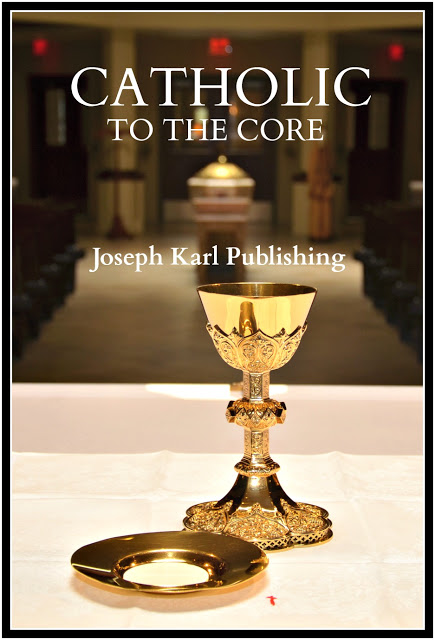 Here is that newest lesson taught by the Divine Bridegroom of every soul at His School of Sacrificial Love from within His Divine Soul, for you.A MORNING OFFERING BEFORE THE DEVOTION TO THE HOLY FACE OF JESUSPRIOR TO MORNING HOLY MASSHOLY MASSTHE OFFERTORYJesus carries the Cross up the center isle toward the altar, having reserved last place for Himself behind the small procession. THE CONSECRATIONTHE LORD'S PRAYERHOLY COMMUNION "REMAIN, IN HOLY SILENCE"EUCHARISTIC ADORATIONAll is offered to God through our Lord's most holy Mother.   